ZAMAWIAJĄCY:SAMODZIELNY WOJEWÓDZKI ZESPÓŁ PUBLICZNYCH ZAKŁADÓW PSYCHIATRYCZNEJ OPIEKI ZDROWOTNEJ W WARSZAWIEUL. NOWOWIEJSKA 27, 00-665 WARSZAWASPECYFIKACJA WARUNKÓW ZAMÓWIENIAw postępowaniu o udzielenie zamówienia publicznego o wartości zamówienia nieprzekraczającej progów unijnych określonych na podstawie art. 3 ustawy z dnia 11 września 2019 r. – Prawo zamówień publicznych (Dz.U. z 2023 r. poz. 1605, 1720 i 2274, zwanej dalej „ustawą” lub „PZP”) którego przedmiotem jest wykonanie robót budowlanych związanych z realizacją zadania pn.:„Poprawa efektywności energetycznej 
budynku ZOLP w Rasztowie”Postępowanie o udzielenie zamówienia publicznego prowadzone jest w trybie podstawowym bez przeprowadzenia negocjacji na podstawie art. 275 pkt 1 ustawy Nr postępowania: 6/DZP/2024Nazwa, adres Zamawiającego oraz strona internetowaSamodzielny Wojewódzki Zespół Publicznych Zakładów Psychiatrycznej Opieki Zdrowotnej                                       w Warszawie, ul. Nowowiejska 27, 00-665 Warszawa, zwany dalej „Szpitalem Nowowiejskim”.                   Tel.: / 0-22/ 11-65-357, fax: / 0-22/ 11-65-355.Strona internetowa Zamawiającego: www.szpitalnowowiejski.pl,e-mail: dzp@szpitalnowowiejski.pl.Platforma Open Nexus (dalej jako „Platforma zakupowa")  pod adresem: https://platformazakupowa.pl/transakcja/915046 lubhttps://platformazakupowa.pl/pn/szpitalnowowiejski  Godziny pracy Zamawiającego: 8:00 – 15:00.II. Ochrona danych osobowychZgodnie z art. 13 ust. 1 i 2 rozporządzenia Parlamentu Europejskiego i Rady (UE) 2016/679 z dnia 27 kwietnia 2016 r. w sprawie ochrony osób fizycznych w związku z przetwarzaniem danych osobowych i w sprawie swobodnego przepływu takich danych oraz uchylenia dyrektywy 95/46/WE (ogólne rozporządzenie o danych) (Dz. U. UE L119 z dnia 4 maja 2016 r., str. 1; zwanym dalej „RODO”) informujemy, że:administratorem Pani/Pana danych osobowych jest Samodzielny Wojewódzki Zespół Publicznych Zakładów Psychiatrycznej Opieki Zdrowotnej w Warszawie, zwany dalej „Szpitalem Nowowiejskim”;administrator wyznaczył Inspektora Danych Osobowych, z którym można się kontaktować pod adresem e-mail: iod@szpitalnowowiejski.pl ;Pani/Pana dane osobowe przetwarzane będą na podstawie art. 6 ust. 1 lit. c RODO 
w celu związanym z przedmiotowym postępowaniem o udzielenie zamówienia publicznego, prowadzonym w trybie podstawowym;odbiorcami Pani/Pana danych osobowych będą osoby lub podmioty, którym udostępniona zostanie dokumentacja postępowania w oparciu o art. 74 ustawy PZP;Pani/Pana dane osobowe będą przechowywane, zgodnie z art. 78 ust. 1 PZP przez okres 4 lat od dnia zakończenia postępowania o udzielenie zamówienia, a jeżeli czas trwania umowy przekracza 4 lata, okres przechowywania obejmuje cały czas trwania umowy;obowiązek podania przez Panią/Pana danych osobowych bezpośrednio Pani/Pana dotyczących jest wymogiem ustawowym określonym w przepisach ustawy PZP, związanym z udziałem w postępowaniu o udzielenie zamówienia publicznego;w odniesieniu do Pani/Pana danych osobowych decyzje nie będą podejmowane 
w sposób zautomatyzowany, stosownie do art. 22 RODO;posiada Pani/Pan:na podstawie art. 15 RODO prawo dostępu do danych osobowych Pani/Pana dotyczących (w przypadku, gdy skorzystanie z tego prawa wymagałoby po stronie administratora niewspółmiernie dużego wysiłku może zostać Pani/Pan zobowiązana do wskazania dodatkowych informacji mających na celu sprecyzowanie żądania, w szczególności podania nazwy lub daty postępowania 
o udzielenie zamówienia publicznego lub konkursu albo sprecyzowanie nazwy lub daty zakończonego postępowania o udzielenie zamówienia);na podstawie art. 16 RODO prawo do sprostowania Pani/Pana danych osobowych (skorzystanie z prawa do sprostowania nie może skutkować zmianą wyniku postępowania o udzielenie zamówienia publicznego ani zmianą postanowień umowy w zakresie niezgodnym z ustawą PZP oraz nie może naruszać integralności protokołu oraz jego załączników);na podstawie art. 18 RODO prawo żądania od administratora ograniczenia przetwarzania danych osobowych z zastrzeżeniem okresu trwania postępowania 
o udzielenie zamówienia publicznego lub konkursu oraz przypadków, o których mowa w art. 18 ust. 2 RODO (prawo do ograniczenia przetwarzania nie ma zastosowania w odniesieniu do przechowywania, w celu zapewnienia korzystania ze środków ochrony prawnej lub w celu ochrony praw innej osoby fizycznej lub prawnej, lub z uwagi na ważne względy interesu publicznego Unii Europejskiej lub państwa członkowskiego);prawo do wniesienia skargi do Prezesa Urzędu Ochrony Danych Osobowych, gdy uzna Pani/Pan, że przetwarzanie danych osobowych Pani/Pana dotyczących narusza przepisy RODO;  nie przysługuje Pani/Panu:w związku z art. 17 ust. 3 lit. b, d lub e RODO prawo do usunięcia danych osobowych;prawo do przenoszenia danych osobowych, o którym mowa w art. 20 RODO;na podstawie art. 21 RODO prawo sprzeciwu, wobec przetwarzania danych osobowych, gdyż podstawą prawną przetwarzania Pani/Pana danych osobowych jest art. 6 ust. 1 lit. c RODO; przysługuje Pani/Panu prawo wniesienia skargi do organu nadzorczego na niezgodne 
z RODO przetwarzanie Pani/Pana danych osobowych przez administratora. Organem właściwym dla przedmiotowej skargi jest Urząd Ochrony Danych Osobowych, 
ul. Stawki 2, 00-193 Warszawa.III. Tryb udzielania zamówieniaPostępowanie o udzielenie zamówienia publicznego prowadzone jest w trybie podstawowym bez przeprowadzenia negocjacji, na podstawie art. 275 pkt 1 ustawy 
i aktów wykonawczych wydanych na jej podstawie oraz niniejszej Specyfikacji Warunków Zamówienia, przy udziale komisji przetargowej. Zamawiający nie przewiduje prowadzenia negocjacji.Wykonawca otrzymuje Specyfikację Warunków Zamówienia wraz z załącznikami, stanowiącymi jej integralną część, zwaną dalej „Specyfikacją” lub skrótem „SWZ”.Zamawiający nie przewiduje aukcji elektronicznej.Zamawiający nie przewiduje złożenia oferty w postaci katalogów elektronicznych. Zamawiający nie prowadzi postępowania w celu zawarcia umowy ramowej.Zamawiający nie zastrzega możliwości ubiegania się o udzielenie zamówienia wyłącznie przez Wykonawców, o których mowa w art. 94 PZP, tj. mających status zakładu pracy chronionej, spółdzielnie socjalne oraz innych wykonawców, których głównym celem lub głównym celem działalności ich wyodrębnionych organizacyjnie jednostek, które będą realizowały zamówienie, jest społeczna i zawodowa integracja osób społecznie marginalizowanych.Zamawiający nie stawia wymogu w zakresie zatrudnienia przez wykonawcę osób, o których mowa w art. 96 ust. 2 pkt 2 ustawy.9. Zamawiający stawia wymóg w zakresie zatrudnienia przez wykonawcę lub podwykonawcę 
na podstawie stosunku pracy osób wykonujących czynności w zakresie realizacji zamówienia.1) Zamawiający na podstawie art. 95 ust. 1 ustawy Pzp wymaga zatrudnienia przez Wykonawcę lub podwykonawcę na podstawie umowy o pracę osób wykonujących czynności w zakresie realizacji zamówienia w rozumieniu przepisów ustawy z dnia 26 czerwca 1974 r. - Kodeks pracy (t.j. Dz. U. z 2020 r. poz. 1320 z późn. zm.), osób wykonujących roboty budowane (np. roboty budowlano - montażowe), przez cały okres realizacji danej roboty wynikającej z przedmiotowego zamówienia. Zobowiązanie to dotyczy również podwykonawców i dalszych podwykonawców, którym Wykonawca lub jego podwykonawca zleci opisane czynności związane 
z realizacją roboty budowlanej objętej zakresem niniejszego zamówienia. Funkcje wskazane powyżej mają jedynie charakter przykładowy i zostały wskazane celem doprecyzowania typu czynności, które powinny być wykonywane na podstawie umowy o pracę. Zobowiązanie nie dotyczy czynności wykonywanych przez osoby posiadające uprawnienia do pełnienia samodzielnych funkcji w budownictwie takich jak np. kierownicy budowy lub robót lub projektanci oraz w przypadku, w którym w/w czynności wykonuje osoba fizyczna prowadząca działalność gospodarczą tj. Wykonawca zamówienia.2) Dla udokumentowania tego faktu, Wykonawca przed podpisaniem Umowy złoży Zamawiającemu w formie pisemnej oświadczenie, że osoby wykonujące bezpośrednio czynności przy realizacji zamówienia są zatrudnione u Wykonawcy, na podstawie umowy o pracę. Wykonawca, najpóźniej w dniu rozpoczęcia pracy przez dane osoby przedstawi Zamawiającemu Wykaz pracowników (zawierający dane: imię i nazwisko, stanowisko, datę zawarcia umowy o pracę, rodzaj umowy o pracę, wymiar etatu), celem wypełnienia powyższego zobowiązania. 3)	W przypadku, gdy Wykonawca będzie realizował zamówienie przy udziale podwykonawców/dalszych podwykonawców, każdorazowo jest on zobowiązany do przekazania Zamawiającemu, najpóźniej w dniu rozpoczęcia realizacji robót przez podwykonawcę/dalszego podwykonawcę, Wykazu osób, które będą realizować zamówienie na rzecz podwykonawcy/dalszego podwykonawcy, wraz z oświadczeniem Podwykonawcy /dalszego podwykonawcy, że są one zatrudnione na umowę o pracę. Pkt 2 stosuje się odpowiednio. 4) Oświadczenie o którym mowa w pkt 2 i 3 powinno zawierać w szczególności: dokładne określenie podmiotu składającego oświadczenie, datę złożenia oświadczenia, wskazanie, że czynności wykonują osoby zatrudnione na podstawie umowy o pracę wraz ze wskazaniem liczby tych osób oraz podpis osoby uprawnionej do złożenia oświadczenia w imieniu Wykonawcy/podwykonawcy/dalszego podwykonawcy. 5) Wykonawca obowiązany jest udokumentować zatrudnienie osób, o których mowa 
w pkt 1 w trakcie realizacji zamówienia na każde wezwanie Zamawiającego w terminie 7 dni od otrzymania wezwania. Wykonawca przedłoży Zamawiającemu: a)	poświadczone za zgodność z oryginałem odpowiednio przez Wykonawcę/ podwykonawcę /dalszego podwykonawcę kopie umów o pracę osób wykonujących w trakcie realizacji zamówienia czynności, których dotyczy ww. oświadczenie Wykonawcy/podwykonawcy/dalszego podwykonawcy. Kopie umów powinny zostać zanonimizowane w sposób zapewniający ochronę danych osobowych pracowników. Informacje takie jak: imię i nazwisko, datę zawarcia umowy, rodzaj umowy o pracę i wymiar etatu oraz zakres obowiązków powinny być możliwe do zidentyfikowania; b)	do okazania zanonimizowane dokumenty potwierdzające bieżące opłacanie składek 
i należnych podatków z tytułu zatrudnienia w/w osób; c)	poświadczoną za zgodność z oryginałem odpowiednio przez Wykonawcę/ podwykonawcę /dalszego podwykonawcę kopię dowodu potwierdzającego zgłoszenie pracownika przez pracodawcę do ubezpieczeń, zanonimizowaną 
w sposób zapewniający ochronę danych osobowych pracowników; 6) 	Z tytułu niespełnienia przez Wykonawcę/ podwykonawcę/dalszego podwykonawcę wymogu zatrudnienia na podstawie umowy o pracę osób wykonujących wskazane 
w pkt 1 czynności, przerwy ciągłości zatrudnienia lub nieprzedłożenia dokumentów potwierdzających zatrudnienie na umowę o pracę z pracownikami wykonującymi czynności w terminie wskazanym przez Zamawiającego będzie traktowane jako niewypełnienie obowiązku zatrudnienia pracowników na podstawie umowy o pracę 
i będzie skutkować nałożeniem sankcji określonych w projektowanych postanowieniach umowy stanowiącym Załącznik nr 6 do SWZ (kary umowne, niezależnie od obowiązku zapłaty kar umownych - możliwość odstąpienia od Umowy przez Zamawiającego z przyczyn leżących po stronie Wykonawcy). 7)	Zamawiający zastrzega sobie prawo przeprowadzenia kontroli na miejscu wykonywania zamówienia w celu weryfikacji wykonywania przez Wykonawcę/ podwykonawcę/ dalszego podwykonawcę obowiązku wskazanego w pkt 1. Wykonawca zobowiązany jest umożliwić Zamawiającemu przeprowadzenie takiej kontroli, w tym udzielić niezbędnych wyjaśnień, informacji oraz przedstawić dokumenty pozwalające na sprawdzenie realizacji przez Wykonawcę obowiązków. 
W przypadku uzasadnionych wątpliwości co do przestrzegania prawa pracy przez Wykonawcę/ podwykonawcę lub dalszego podwykonawcę, Zamawiający może zwrócić się o przeprowadzenie kontroli przez Państwową Inspekcję Pracy. 10.	Zamawiający nie stawia wymogu w zakresie zatrudnienia przez wykonawcę osób, 
o których mowa w art. 96 ust. 2 pkt 2 ustawy.11.	Zaliczki na poczet udzielenia zamówienia:Zamawiający nie przewiduje udzielenia zaliczek na poczet wykonania zamówienia z uwagi na fakt, iż wynagrodzenie będzie wypłacane w częściach za faktycznie wykonany zakres.12. Uzasadnienie odstąpienia od podziału zamówienia na części:Instytucję podziału zamówień publicznych reguluje art. 91 ust. 1 PZP. Zgodnie z nim zamawiający może udzielić zamówienia w częściach, z których każda stanowi przedmiot odrębnego postępowania o udzielenie zamówienia lub dopuścić możliwość składania ofert częściowych w ramach jednego postępowania o udzielenie zamówienia. Powyższe jasno wskazuje, że w wypadku, gdy charakter zamówienia wskazuje na możliwość podziału, od zamawiającego zależy, czy wyodrębni części, które będą stanowiły przedmioty odrębnych postępowań, czy też podzieli jedno większe zamówienie na części i przeprowadzi je w ramach jednego postępowania.W niniejszym postępowaniu Zamawiający odstąpił od podziału zamówienia na części  
z uwagi na fakt, iż ww. zadanie inwestycyjne zostało zaplanowane w trybie zaprojektuj 
i wybuduj jako usługa projektowania i roboty budowlano - montażowe prowadzoną przez Zamawiającego kompleksowo ze względu na krótki okres realizacji zamówienia i trudności organizacyjne związane z koordynacją. Realizacja tego zamówienia w całości gwarantuje Zamawiającemu osiągnięcie efektu i wywiązanie się ze zobowiązań zawartej umowy dotacji. Podział niniejszego zamówienia na części groziłby nadmiernymi trudnościami technicznymi i organizacyjnymi związanymi z koniecznością wybrania co najmniej dwóch wykonawców do realizacji usługi projektowania i do wykonania robót budowlano – montażowych, co ma wpływ na ewentualne koszty wykonania zamówienia. Podział zamówienia na części byłby niecelowy z uwagi na to, iż roboty te będą wykonywane na jednym terenie tj. w Budynku ZOLP w Rasztowie. W przypadku podziału zamówienia na części istnieje ryzyko wprowadzenia na teren obiektu różnych wykonawców, co spowoduje konieczność koordynacji wykonywania prac przez wielu Wykonawców. Realizacja prac przez wielu wykonawców mogłaby spowodować chaos organizacyjny co w konsekwencji mogłoby  się przyczynić do przedłużenia realizacji robót budowlanych i tym samym utraty przez Zamawiającego dofinansowania na realizację w/w zadania. Realizacja robót przez różnych Wykonawców mogłaby skutkować wykonaniem prac w różnej technologii o różnej jakości i z różnym terminem gwarancji. Potrzeba skoordynowania działań różnych wykonawców realizujących poszczególne części zamówienia mogłaby poważnie zagrozić właściwemu i terminowemu wykonaniu zamówienia. Należy ponadto wskazać, iż brak podziału zamówienia na części nie naruszy konkurencji, z uwagi na fakt, iż realizacja zadań inwestycyjnych w trybie zaprojektuj 
i wybuduj jest często stosowaną praktyką.Z punktu widzenia Inwestora zasadniczo korzystniejsze jest wyłonienie tzw. Generalnego wykonawcy, który samodzielnie koordynuje prace na budowie, niż zajmowanie się koordynacją procesu inwestycyjnego przez służby Zamawiającego.Należy także wskazać, iż w powyższym zakresie również orzecznictwo KIO wskazuje na autonomiczność decyzji zamawiającego co do podziału zamówienia na części, którą może on podjąć na każdej podstawie, jaką uzna za stosowną. Stanowisko to potwierdza wyrok z dnia 13 listopada 2017 r. w połączonych sprawach KIO 2261/17; KIO 2269/17; KIO 2270/17; KIO 2287/17, w którym Izba odniosła się m.in. do motywu 78 Dyrektywy klasycznej. 
W motywie tym prawodawca europejski wskazał, że zamówienia publiczne powinny być dostosowane do potrzeb MŚP – w tym celu oraz aby zwiększyć konkurencję, instytucje zamawiające należy w szczególności zachęcać do dzielenia dużych zamówień na części. Jednocześnie państwa członkowskie powinny zachować możliwość podejmowania dalszych starań w celu ułatwiania MŚP udziału w rynku zamówień publicznych, rozszerzając zakres obowiązku rozważenia celowości podziału zamówień na mniejsze części, żądając od instytucji zamawiających uzasadnienia decyzji o niedokonywaniu podziału zamówień na części lub czyniąc ten podział obowiązkowym pod pewnymi warunkami. Należy także wskazać, iż z motywu 78 dyrektywy 2014/24/UE nie wynika obowiązek podziału zamówienia na części w każdym przypadku. Zamawiający będzie uprawniony do nie podzielenia zamówienia w przypadku gdyby podział zamówienia „groziłby ograniczeniem konkurencji albo nadmiernymi trudnościami technicznymi lub nadmiernymi kosztami wykonania zamówienia, lub też potrzeba skoordynowania działań różnych wykonawców realizujących poszczególne części zamówienia mogłaby poważnie zagrozić właściwemu wykonaniu zamówienia”. Izba odniosła się w związku z powyższym do uzasadnienia projektu nowelizacji ustawy PZP z dnia 22 czerwca  2016 r., w którym wskazano, że „mimo, iż nowa dyrektywa klasyczna 
i sektorowa upoważniają państwa członkowskie do wprowadzenia obowiązku podziału zamówienia na części, projekt przewiduje swobodę wyboru dla zamawiającego w tym zakresie”. W opinii KIO nie powinno być zatem wątpliwości, że polski ustawodawca świadomie podjął decyzję, że nie skorzysta z wynikającego z art. 46 ust. 4 Dyrektywy 2014/24/UE upoważnienia do wprowadzenia obowiązku podziału zamówienia w celu wsparcia MŚP (art. 46 ust. 4 Dyrektywy 2014/24/UE stanowi, że państwa członkowskie mogą ustanowić obowiązek udzielania zamówień w formie oddzielnych części na warunkach określanych zgodnie ze swoim prawem krajowym i z uwzględnieniem prawa unijnego).Omawiany wyrok dotyczył postępowania, w którym wprawdzie podział na części został dokonany, jednak wykonawcy zakwestionowali ilość tych części, uznając, że są one zbyt duże i można je podzielić dalej. W tej sytuacji Izba stwierdziła, że art. 36aa PZP nie nakłada bezwzględnego obowiązku podziału zamówienia na części, stanowi natomiast o uprawnieniu zamawiającego do podziału zamówienia i nie zawiera wprost obowiązku wyjaśniania przez zamawiającego przyczyn, dla których nie zastosował podziału zamówienia na części – obowiązek ten wynika natomiast z normy ujętej w art. 96 ust. 1 pkt 11 PZP, dotyczącej prowadzenia protokołu postępowania. Izba uznała, że w rozstrzyganej sprawie naruszenie tego ostatniego przepisu nie było i nie mogło być przedmiotem zarzutu, gdyż Zamawiający dokonał podziału zamówienia na części. Jak przyjęła ostatecznie KIO „innymi słowy ponieważ art. 36aa ust. 1 PZP nie określa w jakich przypadkach należy podzielić zamówienie na części, decyzja w tym zakresie pozostawiona jest autonomicznej woli zamawiającego, który kieruje się w tym zakresie swoim potrzebami, w szczególności mając na uwadze zakres przedmiotu zamówienia”. W orzeczeniu z dnia 10 listopada 2017 r. (KIO 2236/17) Izba podkreśliła,  że zarówno decyzja w zakresie samego podziału, jak też co do samego sposobu w jaki zostanie podzielone zamówienie, pozostawiona jest autonomicznej woli zamawiającego. Swoboda zamawiającego w decyzji    o braku podziału zamówienia na części ograniczona jest jedynie zasadą uczciwej konkurencji. W związku z tym każdorazowo należy badać, czy 
w konkretnych okolicznościach decyzja co do podziału zamówienia co do ilości części nie naruszy konkurencji poprzez ograniczenie możliwości ubiegania się o nie.UZP zwraca uwagę, że „ustawodawca europejski za okoliczność uzasadniającą rezygnację z podziału na części uznał jedynie nadmierne trudności czy koszty oraz brak koordynacji, skutkujący poważną groźbą nieprawidłowej realizacji zamówienia. A contrario uznać należy, iż obawy związane  z ewentualnymi niewielkimi trudnościami czy kosztami bądź nieznacznymi problemami  z koordynowaniem działań wykonawców, a tym bardziej wygoda zamawiającego, nie powinny stanowić dostatecznej podstawy do zaniechania podziału zamówienia na części. Jednakże zastrzec należy, że ocena ta powinna być dokonywana każdorazowo z uwzględnieniem wszystkich okoliczności danego przypadku.Warty przytoczenia jest również wyrok KIO wydany w sprawie o sygn. akt 1985/17 
w którym KIO stwierdziła:,,Mając na uwadze powyższe wskazać należy, że ustawodawca krajowy nie skorzystał 
z uprawnienia określonego w Dyrektywie i nie wprowadził obowiązku podziału zamówienia na części. Oznacza to, po pierwsze brak w przepisach krajowych normy 
o charakterze ius coges, po drugie brak możliwości konwalidacji czynności polegającej na niedopuszczeniu składania w postępowaniu ofert częściowych przez organy rozpoznające środki ochrony prawej. Brak bowiem obowiązku w tym zakresie powoduje, że nie sposób sformułować w tym zakresie zarzutu wobec podmiotu zamawiającego. Argumenty te znajdują również potwierdzenie w części motywacyjnej ww. Dyrektywy, gdzie w motywie 78 wskazano, że: Instytucja zamawiająca powinna mieć obowiązek rozważenia celowości podziału zamówień na części, jednocześnie zachowując swobodę autonomicznego podejmowania decyzji na każdej podstawie, jaką uzna za stosowną, nie podlegając nadzorowi administracyjnemu ani sądowemu.Mając na uwadze powyższe, zarówno przepisy Dyrektywy klasycznej, jak również przepisy prawa krajowego, na skutek nie skorzystania przez ustawodawcę krajowego z nadanych mu treścią tej Dyrektywy uprawnień w tym zakresie, nie konstytuują obowiązku podziału zamówienia na części. Przepisy części motywacyjnej oraz normatywnej Dyrektywy zawierają jedynie postulat skierowany do Państw Członkowskich aby zachęcać podmioty zamawiające do podziału zamówienia na części celem ułatwienia udziału w zamówieniach małym i średnim przedsiębiorcom. Jedyny obowiązek w tym zakresie odnosi się do konieczności wskazania w protokole postępowania uzasadnienia niedokonania takiego podziału.W tym zakresie Izba w niniejszym składzie podzieliła również argumentację zawartą 
w wyroku Krajowej Izby Odwoławczej z dnia 1 września 2017 r. wydanym w sprawie rozpoznawanej pod sygn. akt KIO 1771/17, gdzie wskazano, że brak podziału zamówienia na części może być uzasadniony względami organizacyjnymi i ekonomicznymi - tak jak miało to miejsce w niniejszym postępowaniu. W orzeczeniu tym Izba odesłała do Preambuły obowiązującej dyrektywy klasycznej, gdzie w motywie 78 dopuszcza się ograniczenie podzielenia zamówienia na części jeżeli uzasadnione to jest albo nadmiernymi trudnościami technicznymi lub nadmiernymi kosztami wykonania zamówienia, lub też potrzeba skoordynowania działań różnych wykonawców realizujących poszczególne części zamówienia mogłaby poważnie zagrozić właściwemu wykonania zamówienia”.13. Zamawiający przewiduje unieważnienie postępowania, jeśli środki publiczne, które zamierzał przeznaczyć na sfinansowanie całości lub części zamówienia nie zostały przyznaneIV. Opis przedmiotu zamówienia oraz przedmiotowe środki dowodowePrzedmiot zamówienia:Przedmiotem niniejszego zamówienia jest: „Poprawa efektywności energetycznej budynku ZOLP w Rasztowie ”. Zakres zadania realizowany przez Samodzielny Wojewódzki Zespół Publicznych Zakładów Psychiatrycznej Opieki Zdrowotnej 
w Warszawie obejmuje opracowanie dokumentacji projektowej oraz wykonanie robót budowlano – montażowych w formule „zaprojektuj i wybuduj” polegających na wymianie stolarki okiennej i drzwiowej w budynku ZOLP w Rasztowie.Szczegółowe warunki związane z realizacją i rzeczowy zakres przedmiotu zamówienia zawiera „Opis przedmiotu zamówienia PROGRAM FUNKCJONALNO – UŻYTKOWY dla zadania: Poprawa efektywności energetycznej budynku ZOLP w Rasztowie”, stanowiący załącznik nr  7 do SWZ.Realizacja niniejszego zadania objęta jest dofinansowaniem z dotacji pochodzącej                                                z Województwa Mazowieckiego, w związku z zawartą w dniu 02.04.2024 r. Umową nr W/UMWM-UU/UM/NW/3558/2024 z Województwem Mazowieckim w ramach realizacji zadań wynikających z art. 114 ust. 1 pkt 3 ustawy z dnia 15 kwietnia 
2011 r. o działalności leczniczej (Dz.U. z 2023 r. poz. 991, z późn. zm.) i uchwała nr 80/318/10 Zarządu Województwa Mazowieckiego z dnia 19 stycznia 2010 r., zmieniona uchwałami: nr 336/326/10 z dnia 23 lutego 2010 r., nr 169/18/11 z dnia 1 lutego 2011 r., nr 110/125/12 z dnia 11 stycznia 2012 r., nr 1517/177/12 z dnia 
16 lipca 2012 r., nr 83/225/13 z dnia 15 stycznia 2013 r., nr 2158/307/13 z dnia 
10 grudnia 2013 r., nr 579/342/14 z dnia 22 kwietnia 2014 r., nr 213/20/15 z dnia 
17 lutego 2015 r., nr 527/141/16 z dnia 12 kwietnia 2016 r., nr 214/105/20 z dnia 
10 lutego 2020 r., nr 1581/172/20 z dnia 12 października 2020 r. oraz 
nr 1188/420/23 z dnia 4 lipca 2023 r. Zakres rzeczowy zadania realizowany w 2024 r.:Wykonanie robót budowlano – montażowych wraz z opracowaniem dokumentacji projektowej.2.   ORGANIZACJA ROBÓT BUDOWLANYCH  Wszystkie roboty należy wykonywać zgodnie z zasadami sztuki budowlanej, przy przestrzeganiu obowiązujących przepisów BHP i pod fachowym nadzorem technicznym ze strony osób posiadających stosowne uprawnienia budowlane.  Wszelkie roboty prowadzone będą podczas normalnego funkcjonowania Szpitala/obiektu, w związku z czym Wykonawca robót będzie zobowiązany dołożyć wszelkich starań, aby prowadzone przez niego roboty były jak najmniej uciążliwe dla personelu, pacjentów Szpitala oraz innych osób postronnych. W związku z tym prace muszą być prowadzone z zachowaniem szczególnej ostrożności, wszelkich zasad bezpieczeństwa i kultury osobistej oraz w porozumieniu z osobą reprezentującą Szpital.  Drogi komunikacyjne w budynku (klatki schodowe i korytarze) mają być utrzymywane w czystości w trakcie transportu materiałów.  Wykonawca ustali z Przedstawicielem Zamawiającego godziny codziennego rozpoczęcia i zakończenia prac. Wykonawca ma obowiązek prowadzenia stałego nadzoru nad pracownikami Wykonawcy. Wykonawca zamówienia odpowiadać będzie za całość powierzonych mu robót, własne zaplecze i dostarczone materiały oraz za ochronę miejsc wykonywania robót przed wstępem osób niepowołanych.  Wszystkie wyroby budowlane, jakie użyte zostaną przy wykonywaniu robót objętych niniejszym zamówieniem powinny posiadać wszystkie wymagane obowiązującymi przepisami dokumenty dopuszczające do obrotu i stosowania w budownictwie, wystawione zgodnie z wymaganiami  ustawy z 16 kwietnia 2004 r. o wyrobach budowlanych (Dz. U. z 2021 r. poz. 1213)  Pracownicy zatrudnieni przez wykonawcę mogą poruszać się po terenie 
szpitala jedynie wyznaczonymi przez Przedstawiciela Zamawiającego ciągami komunikacyjnymi. Pracownikom Wykonawcy nie wolno przebywać na oddziałach szpitalnych ani w innych miejscach niż miejsca wyznaczone przez Przedstawiciela Zamawiającego.   Nie wolno składować narzędzi i materiałów eksploatacyjnych w ciągach komunikacyjnych lub w innych miejscach niż wyznaczone przez Przedstawiciela Zamawiającego.Przed rozpoczęciem pracy pracownicy Wykonawcy mają obowiązek zapoznania się ze wskazanymi przez Przedstawiciela Zamawiającego bezpośrednimi dojściami do stanowiska pracy.Wykonawca będzie odpowiedzialny za wszelkie ewentualne szkody, jakie w trakcie prowadzenia robót mogą powstać w majątku osób trzecich i do ich pełnego naprawienia na zasadach ogólnych, określonych w Kodeksie cywilnym.Szpital nie ponosi odpowiedzialności za zniszczenie, utratę, uszkodzenie w części lub 
w całości mienia osób trzecich spowodowanego działalnością Wykonawcy związaną wykonywaniem robót na rzecz Szpitala. Szpital nie ponosi odpowiedzialności za utratę zdrowia, uszkodzenia ciała osób trzecich spowodowanego działalnością Wykonawcy związaną wykonywaniem robót na rzecz Szpitala.3.	WARUNKI BEZPIECZEŃSTWA PRACY I OCHRONY PRZECIWPOŻAROWEJPodczas realizacji robót Wykonawca będzie przestrzegać przepisów 
dotyczących bezpieczeństwa i higieny pracy, w tym w szczególności określonych 
w Rozporządzeniu Ministra Infrastruktury z dnia 6 lutego 2003 roku w sprawie bezpieczeństwa i higieny pracy przy wykonywaniu robót budowlanych (Dz. U.  z 2003 r. poz. 401). Wszyscy pracownicy zatrudnieni przy wykonywaniu robót powinni zostać przeszkoleni w zakresie obowiązujących przepisów BHP Bezwzględnie należy przestrzegać zakazu spożywania alkoholu na terenie prowadzenia robót.  Wykonawca zobowiązany będzie przestrzegać przepisów ochrony przeciwpożarowej. Wykonawca będzie utrzymywać sprawny sprzęt przeciwpożarowy, wymagany przez odpowiednie przepisy. Materiały łatwopalne będą składowane w sposób zgodny 
z odpowiednimi przepisami i zabezpieczone przed dostępem osób trzecich. Wykonawca będzie odpowiedzialny za wszystkie straty spowodowane pożarem wywołanym jako rezultat realizacji robót albo przez personel Wykonawcy.Uznaje się, że wszelkie koszty związane z wypełnieniem wymagań określonych powyżej nie podlegają odrębnej zapłacie i są uwzględnione w cenie kontraktowej.Przed rozpoczęciem pracy pracownicy Wykonawcy mają obowiązek zapoznania się z:wskazanymi przez Przedstawiciela Zamawiającego bezpośrednimi dojściami do stanowiska pracy,rozmieszczeniem w najbliższych miejscu pracy ciągach komunikacyjnych podręcznego sprzętu gaśniczego,usytuowaniem dróg oraz wyjść ewakuacyjnych,instrukcją postępowania w przypadku wystąpienia na terenie Szpitala nadzwyczajnych zagrożeń ludzi i mienia dostarczoną przez Przedstawiciela Zamawiającego, miejscem udzielania pierwszej pomocy wskazanym przez Przedstawiciela Zamawiającego.   Przed rozpoczęciem pracy pracownicy wykonawcy przebierają się w ubrania robocze. Ubranie robocze powinno być oznakowane logo firmy wykonawcy lub w inny widoczny sposób umożliwiający identyfikację pracownika firmy zewnętrznej oraz spełniać wymogi przepisów dotyczących ubrania roboczego wykorzystywanego podczas wykonywania prac budowlanych.Przed przystąpieniem do wykonywania pracy należy wyznaczyć miejsce pracy oraz oznakować je w sposób widoczny i skuteczny, uniemożliwiający dostęp osób trzecich.Wykonawca ma obowiązek zadbać, aby personel nie wykonywał pracy w warunkach niebezpiecznych, szkodliwych dla zdrowia oraz niespełniających odpowiednich wymagań sanitarnych.Wykonawca zapewni i będzie utrzymywał wszelkie urządzenia zabezpieczające, socjalne oraz sprzęt i odpowiednią odzież dla ochrony życia i zdrowia osób zatrudnionych oraz dla zapewnienia bezpieczeństwa publicznego.Zamawiający zastrzega sobie możliwość niezapowiedzianego sprawdzenia warunków 
i sposobu wykonywania prac przez pracowników wykonawcy a także możliwość natychmiastowego wstrzymania prac lub odsunięcia od ich wykonywania pracowników wykonawcy jeżeli ich wykonywanie lub zachowanie pracowników będzie niezgodne z obowiązującymi przepisami a także zasadami współżycia społecznego.Uznaje się, że wszelkie koszty związane z wypełnieniem wymagań określonych powyżej nie podlegają odrębnej zapłacie i są uwzględnione w cenie kontraktowej.4.	ZAPLECZE NA POTRZEBY WYKONAWCYZamawiający nie dysponuje zapleczem sanitarnym, socjalnym i magazynowym, które mógłby przekazać Wykonawcy, jednocześnie istnieje możliwość wskazania miejsca na terenie szpitala na umieszczenie kontenerów socjalnych i magazynowych.Jednocześnie zabrania się pracownikom Wykonawcy korzystania z sanitariatów 
i pomieszczeń socjalnych przeznaczonych dla pacjentów i pracowników Szpitala innych niż wskazane przez Przedstawiciela Zamawiającego. Wykonawca zapewni  w odpowiedniej ilości i będzie utrzymywał wszelkie urządzenia socjalne i sanitarne przeznaczone dla osób zatrudnionych na budowie.Przedstawiciel Zamawiającego wskaże miejsca przyłączenia energii elektrycznej oraz wody na potrzeby zaplecza. Wykonawca uzgodni z Przedstawicielem Zamawiającego miejsca przyłączenia energii elektrycznej oraz wody w obrębie wykonywanych prac. Podłączanie jakichkolwiek urządzeń Wykonawcy w miejscach nieuzgodnionych jest zabronione ze względów bezpieczeństwa. Wykonawca jest odpowiedzialny za wszelkie szkody spowodowane przez niewłaściwe podłączania urządzeń.Uznaje się, że wszelkie koszty związane z wypełnieniem wymagań określonych powyżej nie podlegają odrębnej zapłacie i są uwzględnione w cenie kontraktowej.5. Wspólny Słownik Zamówień CPV: 71.32.00.00 – 7 Usługi inżynieryjne w zakresie projektowania,45.00.00.00 – 7 Roboty budowlane,71.00.00.00 – 8 - Usługi architektoniczne, budowlane, inżynieryjne i kontrolne,45.40.00.00 – 1 - Roboty wykończeniowe w zakresie obiektów budowlanych.6.	Rozwiązania równoważne:1)	Na podstawie art. 99 ust. 4 Ustawy Pzp, Zamawiający dopuszcza możliwość zaoferowania materiałów równoważnych w stosunku do wskazanych w Programie Funkcjonalno-Użytkowym i SWZ. Jeżeli wskazano jakikolwiek znak towarowy, patent lub pochodzenie, źródła lub szczególne procesy – należy przyjąć, że wskazane patenty, znaki towarowe, pochodzenie określają parametry techniczne, eksploatacyjne, użytkowe, co oznacza, że Zamawiający dopuszcza złożenie oferty w tej części przedmiotu zamówienia o równoważnych parametrach technicznych, eksploatacyjnych i użytkowych, lecz nie gorszych niż wskazane przez Zamawiającego.2)	W przypadku oferowania rozwiązań równoważnych w stosunku do rozwiązań określonych w Programie Funkcjonalno-Użytkowym i SWZ, Wykonawca zobowiązany jest do wypełnienia wymogu wynikającego z art. 101 ust. 5 Ustawy. Wykonawca obowiązany jest wykazać, że oferowane przez niego roboty budowlane i materiały spełniają wymagania określone przez Zamawiającego w szczególności za pomocą przedmiotowych środków dowodowych, o których mowa w art. 104-107 ustawy Pzp, że proponowane rozwiązania w równoważnym stopniu spełniają wymagania określone w opisie przedmiotu zamówienia. 3)	Tam, gdzie w Programie Funkcjonalno-Użytkowym i SWZ zostały wskazane normy, aprobaty, specyfikacje techniczne i systemy odniesienia, o których mowa w art. 101 ust. 1-3 Ustawy, Zamawiający dopuszcza zastosowanie materiałów lub rozwiązań równoważnych pod warunkiem, że zagwarantują one uzyskanie parametrów technicznych oraz bezpieczeństwa użytkowania nie gorszych od założonych w niniejszej Specyfikacji i dokumentacji projektowej.4)	Użyte w dokumentach opisujących przedmiot zamówienia nazwy materiałów i urządzeń lub jakichkolwiek innych wyrobów lub produktów służą określeniu pożądanego standardu wykonania i określenia właściwości i wymogów techniczno-użytkowych założonych w dokumentacji technicznej dla danego typu rozwiązań, nie są obowiązujące i należy je traktować, jako propozycje. Nie są one w żaden sposób wiążące przyszłego wykonawcę do ich stosowania. Zamawiający nie dopuszcza składania ofert częściowych.Zamawiający nie dopuszcza składania ofert wariantowych oraz w postaci katalogów elektronicznych.Zamawiający nie przewiduje udzielanie zamówień, o których mowa w art. 214 ust. 1 pkt  7 PZP. PRZEDMIOTOWE ŚRODKI DOWOWDOWE:Zamawiający nie żąda, złożenia przez Wykonawcę wraz z ofertą przedmiotowych środków dowodowych.V. Wizja lokalna1.	Zamawiający dopuszcza możliwość odbycia przez wykonawcę wizji lokalnej oraz sprawdzenia przez wykonawcę dokumentów niezbędnych do realizacji zamówienia dostępnych na miejscu u zamawiającego.2.	Termin i zasady udziału w wizji lokalnej:1) Zamawiający ustala termin wizji lokalnej na dzień 24.04.2024 r. między  godz. 9:00-12:00.2) Miejsce wizji lokalnej: Zakład Opiekuńczo Leczniczy Psychiatryczny w Rasztowie, gmina Klembów ul. C.K Norwida 2.3)	Osoba do kontaktu: Robert Oczkowicz – p.o. Kierownik Psychiatrycznego 
Zakładu Opiekuńczo – Leczniczego w Rasztowie, tel. 607 813 420, e-mail: robert.oczkowicz@szpitalnowowiejski.pl .VI. PodwykonawstwoWykonawca może powierzyć wykonanie części zamówienia podwykonawcy (podwykonawcom). Zamawiający nie zastrzega obowiązku osobistego wykonania przez Wykonawcę kluczowych części zamówienia.Zamawiający wymaga, aby w przypadku powierzenia części zamówienia podwykonawcom, Wykonawca wskazał w ofercie części zamówienia, których wykonanie zamierza powierzyć podwykonawcom oraz podał (o ile są mu wiadome na tym etapie) nazwy (firmy) tych podwykonawców. VII. Termin wykonania zamówieniaZamawiający wymaga, aby zamówienie zostało wykonane w terminie od dnia podpisania umowy, jednak nie później niż w terminie do 120 dni. Termin wykonania zamówienia stanowi kryterium oceny ofert zgodnie z rozdz. XX ust. 2.3 SWZ. Ostateczny termin wykonania zamówienia będzie zgodny z oświadczeniem wskazanym w ofercie Wykonawcy z którym zostanie zawarta umowa, jednak przewidywany maksymalny  termin zakończenia robót budowlanych wyznaczony jest  do dnia 30 października 2024 r.VIII. Warunki udziału w postępowaniuO udzielenie zamówienia mogą ubiegać się Wykonawcy, którzy nie podlegają wykluczeniu 
na zasadach określonych w Rozdziale IX SWZ, oraz spełniają określone przez Zamawiającego warunki udziału w postępowaniu.O udzielenie zamówienia mogą ubiegać się Wykonawcy, którzy spełniają warunki dotyczące:Zdolności do występowania w obrocie gospodarczym:Zamawiający nie stawia warunku w powyższym zakresie.Uprawnień do prowadzenia określonej działalności gospodarczej lub zawodowej, 
o ile wynika to z odrębnych przepisów:Zamawiający nie stawia warunku w powyższym zakresie.Sytuacji ekonomicznej lub finansowej:Wykonawca powinien się znajdować w sytuacji ekonomicznej i finansowej zapewniającej wykonanie zamówienia. Zamawiający uzna ten warunek za spełniony w przypadku, gdy Wykonawca wykaże, że jest ubezpieczony od odpowiedzialności cywilnej w zakresie prowadzonej działalności gospodarczej na kwotę co najmniej 250 000,00 zł brutto.Wykonawca musi przedstawić odpowiedni dokument potwierdzający, że wykonawca jest ubezpieczony od odpowiedzialności cywilnej w zakresie prowadzonej działalności związanej z przedmiotem zamówienia ze wskazaniem sumy gwarancyjnej tego ubezpieczenia.Ocena spełnienia powyższego warunku dokonana będzie na zasadzie spełnia / nie spełnia na podstawie złożonych dokumentów. W przypadku złożenia przez Wykonawców dokumentów potwierdzających spełnianie warunków udziału w postępowaniu zawierających dane w innych walutach niż PLN, Zamawiający jako kurs przeliczeniowy waluty przyjmie średni kurs Narodowego Banku Polskiego z dnia publikacji ogłoszenia o zamówieniu. Jeżeli w dniu publikacji ogłoszenia o zamówieniu Narodowy Bank Polski nie publikuje średniego kursu danej waluty, za podstawę przeliczenia przyjmuje się średni kurs waluty publikowany pierwszego dnia, po dniu publikacji ogłoszenia, w którym zostanie on opublikowany. Ten sam kurs Zamawiający przyjmie przy przeliczaniu wszelkich innych danych finansowych.Zdolności technicznej lub zawodowej:O udzielenie zamówienia może ubiegać się Wykonawca, który wykaże, iż dysponuje osobami zdolnymi do wykonywania zamówienia, które będą uczestniczyć 
w wykonaniu zamówienia, tj. posiadającymi prawo do wykonywania samodzielnych funkcji technicznych  w budownictwie zgodnie z poniższym wyszczególnieniem:  - co najmniej jedną osobą posiadającą uprawnienia budowlane do kierowania robotami budowlanymi w specjalności konstrukcyjno-budowlanej, która będzie pełniła funkcję kierownika budowy (zgodnie z wymogami ustawy z dnia 7 lipca 1994 r. Prawo budowlane) lub odpowiadające im ważne uprawnienia, które zostały wydane na podstawie wcześniej obowiązujących przepisów,- co najmniej jedną osobą posiadającą uprawnienia budowlane do projektowania bez ograniczeń w specjalności architektonicznej (zgodnie z wymogami ustawy z dnia 7 lipca 1994 r. Prawo budowlane) lub odpowiadające im ważne uprawnienia, które zostały wydane na podstawie wcześniej obowiązujących przepisów.Zamawiający, określając wymogi dla osoby w zakresie posiadania uprawnień budowlanych, dopuszcza odpowiadające im uprawnienia budowlane, które zostały wydane na podstawie wcześniej obowiązujących przepisów oraz odpowiadające im uprawnienia wydane obywatelom innych państw w tym obywatelom Europejskiego Obszaru Gospodarczego oraz Konferencji Szwajcarskiej z zastrzeżeniem art. 12a oraz przepisów ustawy Prawo budowlane oraz ustawy z dnia 22 grudnia 2015 r. o zasadach uznawania kwalifikacji zawodowych nabytych w państwach członkowskich Unii Europejskiej (Dz. U. z 2023 r. poz. 334). Osoba wymieniona powyżej musi posiadać aktualny wpis na listę członków właściwej izby samorządu zawodowego.3. 	W przypadku wykonawców wspólnie ubiegających się o udzielenie zamówienia warunki, o których mowa w Rozdziale VIII ust. 2 pkt 3 i 4 SWZ zostaną spełniane wyłącznie, jeżeli:1) w przypadku określonym w Rozdziale VIII  ust. 2 pkt 3 warunek zostanie spełniony, jeżeli jeden z Wykonawców spełni warunek samodzielnie; 2) w przypadku określonym w Rozdziale VIII ust. 2 pkt 4  warunek zostanie spełniony, jeżeli chociaż jeden z Wykonawców będzie dysponował osobami wskazanymi powyżej 
w specyfikacji lub Wykonawcy będą wspólnie dysponowali tymi osobami.4.	Wykonawcy wspólnie ubiegający się o udzielenie zamówienia dołączają do oferty oświadczenie, z którego wynika, które roboty budowlane wykonają poszczególni wykonawcy w odniesieniu do warunków, które zostały opisane w ust. 2 - zgodnie 
z Załącznikiem nr 4 do SWZ. 5.	Zamawiający może na każdym etapie postępowania, uznać, że Wykonawca nie posiada wymaganych zdolności, jeżeli posiadanie przez wykonawcę sprzecznych interesów,                                      w szczególności zaangażowanie zasobów technicznych lub zawodowych wykonawcy 
w inne przedsięwzięcia gospodarcze wykonawcy może mieć negatywny wpływ na realizację zamówienia. IX. Podstawy wykluczenia z postępowaniaZ postępowania o udzielenie zamówienia wyklucza się Wykonawców, w stosunku do których zachodzi którakolwiek z okoliczności wskazanych w art. 108 ust. 1 PZP przewidującego wykluczenie Wykonawcy:będącego osobą fizyczną, którego prawomocnie skazano za przestępstwo:udziału w zorganizowanej grupie przestępczej albo związku mającym na celu popełnienie przestępstwa lub przestępstwa skarbowego, o którym mowa w art. 258 Kodeksu karnego;handlu ludźmi, o którym mowa w art. 189a Kodeksu karnego;o którym mowa w art. 228-230a, art. 250a Kodeksu karnego, w art. 46-48 ustawy 
z dnia 25 czerwca 2010 r. o sporcie (Dz. U. z 2022 r. poz. 1599 i 2185) lub w art. 54 ust. 1-4 ustawy z dnia 12 maja 2011 r. o refundacji leków, środków spożywczych specjalnego przeznaczenia żywieniowego oraz wyrobów medycznych (Dz. U. 
z 2023 r. poz. 826);finansowania przestępstwa o charakterze terrorystycznym, o którym mowa w art. 165a Kodeksu karnego, lub przestępstwo udaremniania lub utrudniania stwierdzenia przestępnego pochodzenia pieniędzy lub ukrywania ich pochodzenia, o którym mowa w art. 299 Kodeksu karnego;o charakterze terrorystycznym, o którym mowa w art. 115 § 20 Kodeksu karnego, lub mające na celu popełnienie tego przestępstwa;pracy małoletnich cudzoziemców powierzenia wykonywania pracy małoletniemu cudzoziemcowi, o którym mowa w art. 9 ust. 2 ustawy z dnia 15 czerwca 2012 r. 
o skutkach powierzania wykonywania pracy cudzoziemcom przebywającym wbrew przepisom na terytorium Rzeczypospolitej Polskiej;przeciwko obrotowi gospodarczemu, o których mowa w art. 296–307 Kodeksu karnego, przestępstwo oszustwa, o którym mowa w art. 286 Kodeksu karnego, przestępstwo przeciwko wiarygodności dokumentów, o których mowa w art. 270–277d Kodeksu karnego, lub przestępstwo skarbowe;o którym mowa w art. 9 ust. 1 i 3 lub art. 10 ustawy z dnia 15 czerwca 2012 r. 
o skutkach powierzania wykonywania pracy cudzoziemcom przebywającym wbrew przepisom na terytorium Rzeczypospolitej Polskiej– lub za odpowiedni czyn zabroniony określony w przepisach prawa obcego;jeżeli urzędującego członka jego organu zarządzającego lub nadzorczego, wspólnika spółki w spółce jawnej lub partnerskiej albo komplementariusza w spółce komandytowej lub komandytowo-akcyjnej lub prokurenta prawomocnie skazano za przestępstwo, o którym mowa w pkt 1;wobec którego wydano prawomocny wyrok sądu lub ostateczną decyzję administracyjną o zaleganiu z uiszczeniem podatków, opłat lub składek na ubezpieczenie społeczne lub zdrowotne, chyba że wykonawca odpowiednio przed upływem terminu składania ofert dokonał płatności należnych podatków, opłat lub składek na ubezpieczenie społeczne lub zdrowotne wraz z odsetkami lub grzywnami lub zawarł wiążące porozumienie w sprawie spłaty tych należności;wobec którego prawomocnie orzeczono zakaz ubiegania się o zamówienia publiczne;jeżeli zamawiający może stwierdzić, na podstawie wiarygodnych przesłanek, 
że wykonawca zawarł z innymi wykonawcami porozumienie mające na celu zakłócenie konkurencji, w szczególności jeżeli należąc do tej samej grupy kapitałowej 
w rozumieniu ustawy z dnia 16 lutego 2007 r. o ochronie konkurencji i konsumentów, złożyli odrębne oferty, oferty częściowe, chyba że wykażą, że przygotowali te oferty lub wnioski niezależnie od siebie;jeżeli, w przypadkach, o których mowa w art. 85 ust. 1, doszło do zakłócenia konkurencji wynikającego z wcześniejszego zaangażowania tego wykonawcy lub podmiotu, który należy z wykonawcą do tej samej grupy kapitałowej w rozumieniu ustawy z dnia 16 lutego 2007 r. o ochronie konkurencji i konsumentów, chyba że spowodowane tym zakłócenie konkurencji może być wyeliminowane w inny sposób niż przez wykluczenie wykonawcy z udziału w postępowaniu o udzielenie zamówienia.Zamawiający przewiduje fakultatywne przesłanki wykluczenia o których mowa w art. 109 ust. 1 pkt. 4 PZP, tj. w stosunku do którego otwarto likwidację, ogłoszono upadłość, którego aktywami zarządza likwidator lub sąd, zawarł układ z wierzycielami, którego działalność gospodarcza jest zawieszona albo znajduje się on w innej tego rodzaju sytuacji wynikającej z podobnej procedury przewidzianej w przepisach miejsca wszczęcia tej procedury;Wykonawca może zostać wykluczony przez zamawiającego na każdym etapie postępowania o udzielenie zamówienia.Wykonawca nie podlega wykluczeniu w okolicznościach określonych w ust. 1 pkt 1, 2 
i 5 lub ust. 2, jeżeli udowodni zamawiającemu, że spełnił łącznie następujące przesłanki:naprawił lub zobowiązał się do naprawienia szkody wyrządzonej przestępstwem, wykroczeniem lub swoim nieprawidłowym postępowaniem, w tym poprzez zadośćuczynienie pieniężne; wyczerpująco wyjaśnił fakty i okoliczności związane z przestępstwem, wykroczeniem lub swoim nieprawidłowym postępowaniem oraz spowodowanymi przez nie szkodami, aktywnie współpracując odpowiednio z właściwymi organami, w tym organami ścigania, lub zamawiającym;podjął konkretne środki techniczne, organizacyjne i kadrowe, odpowiednie dla zapobiegania dalszym przestępstwom, wykroczeniom lub nieprawidłowemu postępowaniu, w szczególności:zerwał wszelkie powiązania z osobami lub podmiotami odpowiedzialnymi 
za nieprawidłowe postępowanie wykonawcy;zreorganizował personel;wdrożył system sprawozdawczości i kontroli;utworzył struktury audytu wewnętrznego do monitorowania przestrzegania przepisów, wewnętrznych regulacji lub standardów;wprowadził wewnętrzne regulacje dotyczące odpowiedzialności i odszkodowań 
za nieprzestrzeganie przepisów, wewnętrznych regulacji lub standardów.Zamawiający ocenia, czy podjęte przez wykonawcę czynności, o których mowa w ust. 4, są wystarczające do wykazania jego rzetelności, uwzględniając wagę i szczególne okoliczności czynu wykonawcy. Jeżeli podjęte przez wykonawcę czynności, o których mowa w ust. 4, nie są wystarczające do wykazania jego rzetelności, zamawiający wyklucza wykonawcę.Okresy, w których muszą nastąpić okoliczności określone w ust. 1 SWZ sankcjonowane wykluczeniem zostały określone w art. 111 ustawy Pzp.Zamawiający oceni brak podstaw do wykluczenia z postępowania na podstawie złożonego wraz z ofertą oświadczenia wykonawcy z art. 125 ust. 1 Pzp oraz wymaganych podmiotowych środków dowodowych.Zamawiający przewiduje ponadto przesłanki wykluczenia zawarte w art. 7 ustawy 
z dnia 13.04.2022 r. o szczególnych rozwiązaniach w zakresie przeciwdziałania wspieraniu agresji na Ukrainę oraz służących ochronie bezpieczeństwa narodowego 
(Dz. U. z 2024 r. poz. 507) – dalej zwana „ustawą sankcyjną”, zgodnie 
z którym z postępowania wyklucza Wykonawcę:wymienionego w wykazach określonych w rozporządzeniu 765/2006 i rozporządzeniu 269/2014 albo wpisanego na listę na podstawie decyzji w sprawie wpisu na listę rozstrzygającej o zastosowaniu środka, o którym mowa w art. 1 pkt 3 ustawy sankcyjnej;którego beneficjentem rzeczywistym w rozumieniu ustawy z dnia 1 marca 2018 r.                       o przeciwdziałaniu praniu pieniędzy oraz finansowaniu terroryzmu (Dz. U. z 2023 r. poz. 1124, 1285, 1723 i 1843) jest osoba wymieniona w wykazach określonych 
w rozporządzeniu 765/2006 i rozporządzeniu 269/2014 albo wpisana na listę lub będąca takim beneficjentem rzeczywistym od dnia 24 lutego 2022 r., o ile została wpisana na listę na podstawie decyzji w sprawie wpisu na listę rozstrzygającej 
o zastosowaniu środka, o którym mowa w art. 1 pkt 3 ustawy sankcyjnej;którego jednostką dominującą w rozumieniu art. 3 ust. 1 pkt 37 ustawy z dnia 29 września 1994 r. o rachunkowości (Dz. U. z 2023 r. poz. 120, 295 i 1598) jest podmiot wymieniony w wykazach określonych w rozporządzeniu 765/2006 i rozporządzeniu 269/2014 albo wpisany na listę lub będący taką jednostką dominującą od dnia 24 lutego 2022 r., o ile został wpisany na listę na podstawie decyzji w sprawie wpisu na listę rozstrzygającej o zastosowaniu środka, o którym mowa w art. 1 pkt 3 ustawy sankcyjnej.Wykluczenie, o którym mowa w ust. 8, następować będzie na okres trwania ww. okoliczności. W przypadku Wykonawcy lub uczestnika konkursu wykluczonego na podstawie art. 7 ust. 1 ustawy sankcyjnej, Zamawiający odrzuca ofertę takiego Wykonawcy.Zamawiający oceni brak podstaw do wykluczenia z postępowania, o których mowa w ust. 8 niniejszego rozdziału, na podstawie złożonego oświadczenia Wykonawcy z art. 7 ust. 1 ustawy sankcyjnej, zgodnie z wzorem stanowiącym załącznik nr 2b do SWZ.X. Podmiotowe środki dowodowe. Oświadczenia i dokumenty, jakie zobowiązani są dostarczyć Wykonawcy w celu potwierdzenia spełniania warunków udziału w postępowaniu oraz wykazania braku podstaw wykluczeniaDo oferty Wykonawca zobowiązany jest dołączyć aktualne na dzień składania ofert oświadczenie o spełnianiu warunków udziału w postępowaniu oraz o braku podstaw do wykluczenia z postępowania – zgodnie z Załącznikiem nr 2a, 2b do SWZ.Informacje zawarte w oświadczeniu, o którym mowa w ust. 1, stanowią tymczasowe potwierdzenie, że Wykonawca nie podlega wykluczeniu oraz spełnia warunki udziału w postępowaniu.Oświadczenie Wykonawcy, o którym mowa w ust. 1, powinno być ważne na dzień składania ofert, oraz składane w formie elektronicznej to jest opatrzonej kwalifikowanym podpisem elektronicznym, lub w postaci elektronicznej opatrzonej podpisem zaufanym lub podpisem osobistym.Zamawiający wzywa wykonawcę, którego oferta została najwyżej oceniona, do złożenia 
w wyznaczonym terminie, nie krótszym niż 5 dni od dnia wezwania, podmiotowych środków dowodowych, jeżeli wymagał ich złożenia w ogłoszeniu o zamówieniu lub dokumentach zamówienia.W postępowaniu o udzielenie zamówienia Zamawiający żąda złożenia podmiotowych środków dowodowych na potwierdzenie: 1) braku podstaw wykluczenia; 2) spełniania warunków udziału w postępowaniu lub kryteriów selekcji, w formie określonej w rozporządzeniu Ministra Rozwoju, Pracy i Technologii z dnia 23 grudnia 2020 r. w sprawie podmiotowych środków dowodowych oraz innych dokumentów lub oświadczeń, jakich może żądać zamawiający od wykonawcy (Dz. U. z 2020 r. poz. 2415).Podmiotowe środki dowodowe wymagane od Wykonawcy obejmują:Podmiotowe środki dowodowe na potwierdzenie braku podstaw wykluczenia:a)	odpis lub informacja z Krajowego Rejestru Sądowego lub z Centralnej Ewidencji 
i Informacji o Działalności Gospodarczej, w zakresie art. 109 ust. 1 pkt 4 ustawy, sporządzonych nie wcześniej niż 3 miesiące przed jej złożeniem, jeżeli odrębne przepisy wymagają wpisu do rejestru lub ewidencji.2) Podmiotowe środki dowodowe na potwierdzenie spełniania warunków udziału 
w postępowaniu:a)	dokument potwierdzający, że Wykonawca jest ubezpieczony od odpowiedzialności cywilnej w zakresie prowadzonej działalności związanej z przedmiotem zamówienia ze wskazaniem sumy gwarancyjnej tego ubezpieczenia wraz z dowodem uiszczenia opłaty, spełniający wymagania określone w Rozdziale VIII ust. 2 pkt 3 SWZ;b)	wykaz osób, zgodny ze wzorem stanowiącym Załącznik nr 5 do SWZ, skierowanych przez wykonawcę do realizacji zamówienia publicznego, w szczególności odpowiedzialnych za świadczenie usług, kontrolę jakości lub kierowanie robotami budowlanymi spełniających wymagania określone w Rozdziale VIII ust. 2 pkt 4 SWZ wraz z informacjami na temat ich kwalifikacji zawodowych, uprawnień, doświadczenia i wykształcenia niezbędnych do wykonania zamówienia publicznego, a także zakresu wykonywanych przez nie czynności oraz informacją o podstawie do dysponowania tymi osobami. Jeżeli Wykonawca ma siedzibę lub miejsce zamieszkania poza terytorium Rzeczypospolitej Polskiej, zamiast dokumentu, o których mowa w ust. 6 pkt 1 lit. a) składa dokument lub dokumenty wystawione w kraju, w którym Wykonawca ma siedzibę lub miejsce zamieszkania, potwierdzające odpowiednio, że nie otwarto jego likwidacji ani nie ogłoszono upadłości. Dokument, o którym mowa powyżej, powinien być wystawiony nie wcześniej niż 3 miesiące przed upływem terminu składania ofert.Jeżeli w kraju, w którym Wykonawca ma siedzibę lub miejsce zamieszkania, nie wydaje się dokumentów, o których mowa w ust. 6 pkt 1 lit. a), zastępuje się je w całości lub części dokumentem zawierającym odpowiednio oświadczenie Wykonawcy, ze wskazaniem osoby albo osób uprawnionych do jego reprezentacji, złożone przed notariuszem lub przed organem sądowym, administracyjnym albo organem samorządu zawodowego lub gospodarczego właściwym ze względu na siedzibę lub miejsce zamieszkania Wykonawcy.Jeżeli jest to niezbędne do zapewnienia odpowiedniego przebiegu postępowania 
o udzielenie zamówienia, Zamawiający może na każdym etapie postępowania wezwać Wykonawców do złożenia wszystkich lub niektórych podmiotowych środków dowodowych aktualnych na dzień ich złożenia. Jeżeli zachodzą uzasadnione podstawy do uznania, że złożone uprzednio podmiotowe środki dowodowe nie są już aktualne, zamawiający może w każdym czasie wezwać wykonawcę lub wykonawców do złożenia wszystkich lub niektórych podmiotowych środków dowodowych aktualnych na dzień ich złożenia.Jeżeli wykonawca nie złoży oświadczenia, o którym mowa w ust. 1, podmiotowych środków dowodowych, innych dokumentów lub oświadczeń składanych w postępowaniu lub są one niekompletne lub zawierają błędy, zamawiający wzywa wykonawcę odpowiednio do ich złożenia, poprawienia lub uzupełnienia w wyznaczonym terminie, chyba że:  oferta wykonawcy podlega odrzuceniu bez względu na ich złożenie, uzupełnienie lub poprawienie lub  zachodzą przesłanki unieważnienia postępowania.Zamawiający nie wzywa do złożenia podmiotowych środków dowodowych, jeżeli:może je uzyskać za pomocą bezpłatnych i ogólnodostępnych baz danych, 
w szczególności rejestrów publicznych w rozumieniu ustawy z dnia 17 lutego 2005 r. 
o informatyzacji działalności podmiotów realizujących zadania publiczne, o ile wykonawca wskazał dane umożliwiające dostęp do tych środków w Formularzu oferty, stanowiącym załącznik nr 1 do SWZ. podmiotowym środkiem dowodowym jest oświadczenie, którego treść odpowiada zakresowi oświadczenia, o który mowa w art. 125 ust. 1.W zakresie nieuregulowanym ustawą PZP lub niniejszą SWZ do oświadczeń i dokumentów składanych przez Wykonawcę w postępowaniu zastosowanie mają w szczególności przepisy rozporządzenia Ministra Rozwoju Pracy i Technologii z dnia 23 grudnia 2020 r. w sprawie podmiotowych środków dowodowych oraz innych dokumentów lub oświadczeń, jakich może żądać zamawiający od wykonawcy oraz rozporządzenia Prezesa Rady Ministrów z dnia grudnia 2020 r. w sprawie sposobu sporządzania i przekazywania informacji oraz wymagań technicznych dla dokumentów elektronicznych oraz środków komunikacji elektronicznej w postępowaniu o udzielenie zamówienia publicznego lub konkursie.XI. Poleganie na zasobach innych podmiotów 1.	Wykonawca może w celu potwierdzenia spełniania warunków udziału w postępowaniu, 
w stosownych sytuacjach oraz w odniesieniu do przedmiotowego zamówienia, lub jego części, polegać na zdolnościach technicznych lub zawodowych lub sytuacji finansowej lub ekonomicznej innych podmiotów, niezależnie od charakteru prawnego łączącego go z nim stosunków prawnych. 2.	W odniesieniu do warunków dotyczących wykształcenia, kwalifikacji zawodowych lub doświadczenia Wykonawcy mogą polegać na zdolnościach podmiotów udostępniających zasoby, jeśli podmioty te wykonają roboty budowlane lub usługi, do realizacji których 
te zdolności są wymagane. 3. 	Wykonawca, który polega na zdolnościach lub sytuacji innych podmiotów, składa wraz 
z ofertą, zobowiązanie podmiotu udostepniającego zasoby do oddania mu do dyspozycji niezbędnych zasobów na potrzeby realizacji danego zamówienia lub inny podmiotowy środek dowodowy potwierdzających, że wykonawca realizując zamówienie, będzie dysponował niezbędnymi zasobami tych podmiotów zgodnie z wzorem stanowiącym załącznik nr 4 do SWZ. 4. 	Zobowiązanie podmiotu udostępniającego zasoby musi potwierdzać, że stosunek łączący Wykonawcę z podmiotami udostępniającymi zasoby gwarantuje rzeczywisty dostęp do tych zasobów oraz określać w szczególności: 1) 	zakres dostępnych wykonawcy zasobów podmiotu udostępniającego zasoby; 2) sposób i okres udostępnienia wykonawcy i wykorzystania przez niego zasobów podmiotu udostępniającego te zasoby przy wykonywaniu zamówienia; 3) czy i w jakim zakresie podmiot udostępniający zasoby, na zdolnościach którego wykonawca polega w odniesieniu do warunków udziału w postępowaniu dotyczących wykształcenia, kwalifikacji zawodowych lub doświadczenia, zrealizuje roboty budowlane lub usługi, których wskazane zdolności dotyczą. 5. 	Zamawiający oceni, czy udostępniane wykonawcy przez podmioty udostępniające zasoby zdolności techniczne lub zawodowe lub ich sytuacja finansowa lub ekonomiczna, pozwalają na wykazanie przez wykonawcę spełniania warunków udziału w postępowaniu, o których mowa w Rozdziale VIII ust. 2 pkt 3 i 4 niniejszej SWZ, oraz zbada, czy nie zachodzą wobec tego podmiotu podstawy wykluczenia, które zostały przewidziane względem Wykonawcy. 6. 	Podmiot, który zobowiązał się do udostępnienia zasobów, odpowiada solidarnie 
z wykonawcą, który polega na jego sytuacji finansowej lub ekonomicznej, za szkodę poniesioną przez zamawiającego powstałą wskutek nieudostępnienia tych zasobów, chyba że za nieudostępnienie zasobów podmiot ten nie ponosi winy. 7. 	Jeżeli zdolności techniczne lub zawodowe, sytuacja ekonomiczna lub finansowa podmiotu udostępniającego zasoby nie potwierdzają spełniania przez wykonawcę warunków udziału w postępowaniu lub zachodzą wobec tego podmiotu podstawy wykluczenia, zamawiający zażąda, aby wykonawca w terminie określonym przez zamawiającego zastąpił ten podmiot innym podmiotem lub podmiotami albo wykazał, że samodzielnie spełnia warunki udziału w postępowaniu. 8. 	Wykonawca nie może, po upływie terminu składania ofert, powoływać się na zdolności lub sytuację podmiotów udostępniających zasoby, jeżeli na etapie składania ofert nie polegał on w danym zakresie na zdolnościach lub sytuacji podmiotów udostępniających zasoby. XII. Informacja dla Wykonawców wspólnie ubiegających się 
o udzielenie zamówienia o zasadach wspólnego ubiegania się 
o udzielenie zamówieniaWykonawcy mogą wspólnie ubiegać się o udzielenie zamówienia. W takim przypadku Wykonawcy ustanawiają pełnomocnika do reprezentowania ich w postępowaniu albo do reprezentowania i zawarcia umowy w sprawie zamówienia publicznego. Pełnomocnictwo powinno być załączone do oferty i zawierać w szczególności wskazanie: wykonawców ubiegających się wspólnie o udzielenie zamówienia, ustanowionego Pełnomocnika oraz zakres jego umocowania, obejmujący przede wszystkim: -  reprezentowanie konsorcjum w postępowaniu o udzielenie zamówienia publicznego,- zaciąganie w imieniu konsorcjum zobowiązań, - złożenie oferty wspólnie,-	prowadzenie korespondencji i podejmowanie zobowiązań związanych postępowaniem zamówienie publiczne.2.	W przypadku Wykonawców wspólnie ubiegających się o udzielenie zamówienia, oświadczenia, o których mowa w Rozdziale X ust. 1 SWZ, składa każdy z Wykonawców. Oświadczenia te potwierdzają brak podstaw wykluczenia oraz spełnianie warunków udziału w zakresie, w jakim każdy z Wykonawców wykazuje spełnianie warunków udziału w postępowaniu.3.	Oświadczenia i dokumenty potwierdzające brak podstaw do wykluczenia z postępowania składa każdy z Wykonawców wspólnie ubiegających się o zamówienie - zgodnie ze wzorem stanowiącym załącznik nr 2b do SWZ.4.	W odniesieniu do warunków dotyczących wykształcenia, kwalifikacji zawodowych lub doświadczenia wykonawcy wspólnie ubiegający się o udzielenie zamówienia mogą polegać na zdolnościach tych z wykonawców, którzy wykonają roboty budowlane lub usługi, do realizacji których te zdolności są wymagane. 5.	Wykonawcy wspólnie ubiegający się o udzielenie zamówienia dołączają do oferty oświadczenie, z którego wynika, które roboty budowlane, dostawy lub usługi wykonają poszczególni wykonawcy.6.	Oświadczenia i dokumenty potwierdzające brak podstaw do wykluczenia z postępowania składa każdy z Wykonawców wspólnie ubiegających się o zamówienie. XIII. Informacje o sposobie porozumiewania się zamawiającego 
z Wykonawcami oraz przekazywania oświadczeń lub dokumentów oraz informacje o środkach komunikacji elektronicznej, przy użyciu których Zamawiający będzie komunikował się z Wykonawcami oraz informacje o wymaganiach technicznych i organiozacyjnych sporządzania, wysyłania i odbierania korespondencji elektronicznej wraz ze wskazaniem osób uprawnionych do komunikowania się 
z WykonawcamiOsobą uprawnioną do kontaktu z Wykonawcami jest: Mariusz Rakowski.Postępowanie prowadzone jest w języku polskim w formie 
elektronicznej za pośrednictwem platformazakupowa.pl pod adresem:  https://platformazakupowa.pl/transakcja/915046 W celu skrócenia czasu udzielenia odpowiedzi na pytania preferuje się, aby komunikacja między zamawiającym a Wykonawcami, w tym wszelkie oświadczenia, wnioski, zawiadomienia oraz informacje, przekazywane były za pośrednictwem platformazakupowa.pl i formularza „Wyślij wiadomość do zamawiającego”. Za datę przekazania (wpływu) oświadczeń, wniosków, zawiadomień oraz informacji przyjmuje się datę ich przesłania za pośrednictwem platformazakupowa.pl poprzez kliknięcie przycisku  „Wyślij wiadomość do zamawiającego” po których pojawi się komunikat, że wiadomość została wysłana do zamawiającego. Zamawiający dopuszcza, opcjonalnie, komunikację za pośrednictwem poczty elektronicznej. Adres 
poczty elektronicznej osoby uprawnionej do kontaktu z Wykonawcami: dzp@szpitalnowowiejski.pl .Zamawiający będzie przekazywał wykonawcom informacje za pośrednictwem platformazakupowa.pl. Informacje dotyczące odpowiedzi na pytania, zmiany specyfikacji, zmiany terminu składania i otwarcia ofert Zamawiający będzie zamieszczał na platformie 
w sekcji “Komunikaty”. Korespondencja, której zgodnie z obowiązującymi przepisami adresatem jest konkretny Wykonawca, będzie przekazywana za pośrednictwem platformazakupowa.pl do konkretnego wykonawcy.Wykonawca jako podmiot profesjonalny ma obowiązek sprawdzania komunikatów 
i wiadomości bezpośrednio na platformazakupowa.pl przesłanych przez zamawiającego, gdyż system powiadomień może ulec awarii lub powiadomienie może trafić do folderu SPAM.Zamawiający, zgodnie z § 11 ust. 2 rozporządzenia Prezesa Rady Ministrów z dnia 
30 grudnia 2020 r. w sprawie sposobu sporządzania i przekazywania informacji oraz wymagań technicznych dla dokumentów elektronicznych oraz środków komunikacji elektronicznej w postępowaniu o udzielenie zamówienia publicznego lub konkursie zamieszcza wymagania dotyczące specyfikacji połączenia, formatu przesyłanych danych oraz szyfrowania i oznaczania czasu przekazania i odbioru danych za pośrednictwem platformazakupowa.pl, tj.:stały dostęp do sieci Internet o gwarantowanej przepustowości nie mniejszej niż 512 kb/s,komputer klasy PC lub MAC o następującej konfiguracji: pamięć min. 2 GB Ram, procesor Intel IV 2 GHZ lub jego nowsza wersja, jeden z systemów operacyjnych - MS Windows 7, Mac Os x 10 4, Linux, lub ich nowsze wersje,zainstalowana dowolna przeglądarka internetowa, w przypadku Internet Explorer minimalnie wersja 10 0.,włączona obsługa JavaScript,zainstalowany program Adobe Acrobat Reader lub inny obsługujący format plików .pdf,Platformazakupowa.pl działa według standardu przyjętego w komunikacji sieciowej - kodowanie UTF8,Oznaczenie czasu odbioru danych przez platformę zakupową stanowi datę oraz dokładny czas (hh:mm:ss) generowany wg. czasu lokalnego serwera synchronizowanego z zegarem Głównego Urzędu Miar.Wykonawca, przystępując do niniejszego postępowania o udzielenie zamówienia publicznego:akceptuje warunki korzystania z platformazakupowa.pl określone w Regulaminie zamieszczonym na stronie internetowej pod linkiem  w zakładce „Regulamin" oraz uznaje go za wiążący,zapoznał i stosuje się do Instrukcji składania ofert/wniosków dostępnej pod linkiem. Zamawiający nie ponosi odpowiedzialności za złożenie oferty w sposób niezgodny 
z Instrukcją korzystania z platformazakupowa.pl, w szczególności za sytuację, gdy zamawiający zapozna się z treścią oferty przed upływem terminu składania ofert (np. złożenie oferty w zakładce „Wyślij wiadomość do zamawiającego”). Taka oferta zostanie uznana przez Zamawiającego za ofertę handlową i nie będzie brana pod uwagę 
w przedmiotowym postępowaniu ponieważ nie został spełniony obowiązek narzucony 
w art. 221 Ustawy Prawo Zamówień Publicznych.Zamawiający informuje, że instrukcje korzystania z platformazakupowa.pl dotyczące 
w szczególności logowania, składania wniosków o wyjaśnienie treści SWZ, składania ofert oraz innych czynności podejmowanych w niniejszym postępowaniu przy użyciu platformazakupowa.pl znajdują się w zakładce „Instrukcje dla Wykonawców" na stronie internetowej pod adresem: https://platformazakupowa.pl/strona/45-instrukcje .Wyjaśnienia treści SWZ: 1)  	Wykonawca może zwrócić się do zamawiającego z wnioskiem o wyjaśnienie treści SWZ.Zamawiający jest obowiązany udzielić wyjaśnień niezwłocznie, jednak nie później niż na 2 dni przed upływem terminu składania odpowiednio ofert, pod warunkiem że wniosek o wyjaśnienie treści SWZ wpłynął do zamawiającego nie później niż na 4 dni przed upływem terminu składania ofert.jeżeli zamawiający nie udzieli wyjaśnień w terminie, o którym mowa w pkt 2, przedłuża termin składania ofert o czas niezbędny do zapoznania się wszystkich zainteresowanych wykonawców z wyjaśnieniami niezbędnymi do należytego przygotowania i złożenia ofert. W przypadku gdy wniosek o wyjaśnienie treści SWZ nie wpłynął w terminie, o którym mowa w pkt. 2, zamawiający nie ma obowiązku udzielania wyjaśnień SWZ oraz obowiązku przedłużenia terminu składania ofert.przedłużenie terminu składania ofert, o których mowa w pkt. 3, nie wpływa na bieg terminu składania wniosku o wyjaśnienie treści SWZ.XIV. Opis sposobu przygotowania ofert oraz dokumentów wymaganych przez Zamawiającego w SWZOferta wraz z załącznikami składane elektronicznie muszą zostać podpisane elektronicznym kwalifikowanym podpisem lub podpisem zaufanym lub podpisem osobistym. W procesie składania oferty, w tym przedmiotowych środków dowodowych na platformie, kwalifikowany podpis elektroniczny lub podpis zaufany lub podpis osobisty Wykonawca składa bezpośrednio na dokumencie, który następnie przesyła do systemu.Poświadczenia za zgodność z oryginałem dokonuje odpowiednio Wykonawca, podmiot, na którego zdolnościach lub sytuacji polega Wykonawca, wykonawcy wspólnie ubiegający się 
o udzielenie zamówienia publicznego albo podwykonawca, w zakresie dokumentów, które każdego z nich dotyczą. Poprzez oryginał należy rozumieć dokument podpisany kwalifikowanym podpisem elektronicznym lub podpisem zaufanym lub podpisem osobistym przez osobę/osoby upoważnioną/upoważnione. Poświadczenie za zgodność 
z oryginałem następuje w formie elektronicznej podpisane kwalifikowanym podpisem elektronicznym lub podpisem zaufanym lub podpisem osobistym przez osobę/osoby upoważnioną/upoważnione. Oferta powinna być:sporządzona w języku polskim, na podstawie załączników niniejszej SWZ, tj.:„Formularz Oferty” przygotowany zgodnie ze wzorem stanowiącym Załącznik nr 1 do SWZ.   oświadczenia, o których mowa w art 125 ust. 1 ustawy PZP (Rozdziale 
X SWZ) oraz o braku podstaw do wykluczenia zgodnie z art. 7 ustawy sankcyjnej – Załącznik nr 2a i 2b do SWZpełnomocnictwo / pełnomocnictwa dla osoby / osób podpisujących ofertę, jeżeli oferta jest podpisana przez pełnomocnika (o ile upoważnienie to nie wynika z innych dokumentów dołączonych do oferty). Pełnomocnictwo do złożenia oferty musi być złożone w oryginale w takiej samej formie, jak składana oferta (t.j. w formie elektronicznej lub postaci elektronicznej opatrzonej podpisem kwalifikowanym, podpisem zaufanym lub podpisem osobistym). Dopuszcza się także złożenie elektronicznej kopii (skanu) pełnomocnictwa sporządzonego uprzednio w formie pisemnej, w formie elektronicznego poświadczenia sporządzonego stosownie do art. 97 § 2 ustawy z dnia 14 lutego 1991 r. – Prawo o notariacie, które to poświadczenie notariusz opatruje kwalifikowanym podpisem elektronicznym, bądź też poprzez opatrzenie skanu pełnomocnictwa sporządzonego uprzednio w formie pisemnej kwalifikowanym podpisem, podpisem zaufanym lub podpisem osobistym mocodawcy. Elektroniczna kopia pełnomocnictwa nie może być uwierzytelniona przez upełnomocnionego. d) w przypadku oferty składanej przez Wykonawców wspólnie ubiegających się 
o udzielenie zamówienia (np. konsorcjum), do oferty powinno zostać załączone pełnomocnictwo dla Osoby Uprawnionej do reprezentowania ich w postępowaniu albo do reprezentowania ich w postępowaniu i zawarcia umowy.e)	zobowiązania innych podmiotów do udostępnienia zasobów, jeśli Wykonawca korzysta z zasobów innych podmiotów (załącznik nr 3 do SWZ),f)	oświadczenie, o którym mowa w art. 117 ust. 4 ustawy, jeżeli ofertę składają Wykonawcy wspólnie ubiegający się o udzielenie zamówienia z którego wynika, które roboty budowlane/dostawy lub usługi, wykonają poszczególni wykonawcy (załącznik nr 4 do SWZ).złożona przy użyciu środków komunikacji elektronicznej tzn. za pośrednictwem platformazakupowa.pl,podpisana kwalifikowanym podpisem elektronicznym lub podpisem zaufanym lub podpisem osobistym przez osobę/osoby upoważnioną/upoważnione.Podpisy kwalifikowane wykorzystywane przez Wykonawców do podpisywania wszelkich plików muszą spełniać “Rozporządzenie Parlamentu Europejskiego i Rady w sprawie identyfikacji elektronicznej i usług zaufania w odniesieniu do transakcji elektronicznych na rynku wewnętrznym (eIDAS) (UE) nr 910/2014 - od 1 lipca 2016 roku”.W przypadku wykorzystania formatu podpisu XAdES zewnętrzny. Zamawiający wymaga dołączenia odpowiedniej ilości plików, tj. podpisywanych plików z danymi oraz plików XAdES.Zgodnie z art. 18 ust. 3 ustawy Pzp, nie ujawnia się informacji stanowiących tajemnicę przedsiębiorstwa, w rozumieniu przepisów o zwalczaniu nieuczciwej konkurencji. Jeżeli Wykonawca, nie później niż w terminie składania ofert, w sposób niebudzący wątpliwości zastrzegł, że nie mogą być one udostępniane oraz wykazał, załączając stosowne wyjaśnienia, iż zastrzeżone informacje stanowią tajemnicę przedsiębiorstwa. Na platformie w formularzu składania oferty znajduje się miejsce wyznaczone do dołączenia części oferty stanowiącej tajemnicę przedsiębiorstwa.Wykonawca, za pośrednictwem platformazakupowa.pl może przed upływem terminu do składania ofert zmienić lub wycofać ofertę. Sposób dokonywania zmiany lub wycofania oferty zamieszczono w instrukcji zamieszczonej na stronie internetowej pod adresem:https://platformazakupowa.pl/strona/45-instrukcjeKażdy z Wykonawców może złożyć tylko jedną ofertę. Złożenie większej liczby ofert lub oferty zawierającej propozycje wariantowe spowoduje podlegać będzie odrzuceniu.Ceny oferty muszą zawierać wszystkie koszty, jakie musi ponieść Wykonawca, aby zrealizować zamówienie z najwyższą starannością oraz ewentualne rabaty.Dokumenty i oświadczenia składane przez wykonawcę powinny być w języku polskim, chyba że w SWZ dopuszczono inaczej. W przypadku załączenia dokumentów sporządzonych w innym języku niż dopuszczony, Wykonawca zobowiązany jest załączyć tłumaczenie na język polski.Zgodnie z definicją dokumentu elektronicznego z art. 3 ustęp 2 Ustawy o informatyzacji działalności podmiotów realizujących zadania publiczne, opatrzenie pliku kwalifikowanym podpisem elektronicznym, zaufanym lub osobistym jest jednoznaczne z podpisaniem oryginału dokumentu, z wyjątkiem kopii poświadczonych odpowiednio przez innego wykonawcę ubiegającego się wspólnie z nim o udzielenie zamówienia, przez podmiot, na którego zdolnościach lub sytuacji polega Wykonawca, albo przez podwykonawcę.Maksymalny rozmiar jednego pliku przesyłanego za pośrednictwem dedykowanych formularzy do: złożenia, zmiany, wycofania oferty wynosi 150 MB natomiast przy komunikacji wielkość pliku to maksymalnie 500 MB.Rozszerzenia plików wykorzystywanych przez Wykonawców powinny być zgodne 
z Załącznikiem nr 2 do rozporządzenia Rady Ministrów z dnia 12 kwietnia 2012 r. 
w sprawie Krajowych Ram Interoperacyjności, minimalnych wymagań dla rejestrów publicznych i wymiany informacji w postaci elektronicznej oraz minimalnych wymagań dla systemów teleinformatycznych (Dz. U. z 2017 r. poz. 2247), zwanego dalej „Rozporządzeniem KRI”.Zamawiający rekomenduje wykorzystanie formatów: .pdf .doc .docx .xls .xlsx .jpg (.jpeg) 
ze szczególnym wskazaniem na .pdfW celu ewentualnej kompresji danych Zamawiający rekomenduje wykorzystanie jednego 
z rozszerzeń:.zip, .7Z.Wśród rozszerzeń powszechnych a niewystępujących w Rozporządzeniu KRI występują: .rar .gif .bmp .numbers .pages. Dokumenty złożone w takich plikach zostaną uznane za złożone nieskutecznie.Zamawiający zwraca uwagę na ograniczenia wielkości plików podpisywanych profilem zaufanym, który wynosi maksymalnie 10MB, oraz na ograniczenie wielkości plików podpisywanych w aplikacji eDoApp służącej do składania podpisu osobistego, który wynosi maksymalnie 5MB.W przypadku stosowania przez wykonawcę kwalifikowanego podpisu elektronicznego:Ze względu na niskie ryzyko naruszenia integralności pliku oraz łatwiejszą weryfikację podpisu zamawiający zaleca, w miarę możliwości, przekonwertowanie plików składających się na ofertę na rozszerzenie .pdf i opatrzenie ich podpisem kwalifikowanym w formacie PAdES. Pliki w innych formatach niż PDF zaleca się opatrzyć podpisem w formacie XAdES 
o typie zewnętrznym. Wykonawca powinien pamiętać, aby plik z podpisem przekazywać łącznie z dokumentem podpisywanym.Zamawiający rekomenduje wykorzystanie podpisu z kwalifikowanym znacznikiem czasu.Zamawiający zaleca, aby w przypadku podpisywania pliku przez kilka osób, stosować podpisy tego samego rodzaju. Podpisywanie różnymi rodzajami podpisów np. osobistym 
i kwalifikowanym może doprowadzić do problemów w weryfikacji plików. Zamawiający zaleca, aby Wykonawca z odpowiednim wyprzedzeniem przetestował możliwość prawidłowego wykorzystania wybranej metody podpisania plików oferty.Osobą składającą ofertę powinna być osoba kontaktowa podawana w dokumentacji.Ofertę należy przygotować z należytą starannością dla podmiotu ubiegającego się 
o udzielenie zamówienia publicznego i zachowaniem odpowiedniego odstępu czasu do zakończenia przyjmowania ofert/wniosków. Sugerujemy złożenie oferty na 24 godziny przed terminem składania ofert/wniosków. Jeśli Wykonawca pakuje dokumenty np. w plik o rozszerzeniu .zip, zaleca się wcześniejsze podpisanie każdego ze skompresowanych plików. Zamawiający zaleca aby nie wprowadzać jakichkolwiek zmian w plikach po podpisaniu 
ich podpisem kwalifikowanym. Może to skutkować naruszeniem integralności plików 
co równoważne będzie z koniecznością odrzucenia oferty.XV. Sposób obliczania ceny ofertyW formularzu oferty należy podać wartość oferty netto oraz brutto z podatkiem VAT (cyfrowo i słownie), za realizację zamówienia na zasadach i warunkach opisanych w SWZ. W przypadku rozbieżności w/w kwoty podanej cyfrowo i słownie, Zamawiający przyjmie, że prawidłowo podano  zapis cyfrowo.Cena musi być podana w złotych polskich z dokładnością do dwóch miejsc po przecinku.Cena jest ustalona jako wynagrodzenie ryczałtowe i musi obejmować wszystkie koszty  
i składniki niezbędne do realizacji zamówienia.Wynagrodzenie ryczałtowe jest szczegółowo uregulowane w  przepisach ustawy z dnia 
23 kwietnia 1964 roku Kodeks Cywilny. Zgodnie z art. 632 § 1 Kodeksu cywilnego: „Jeżeli strony umówiły się o wynagrodzenie ryczałtowe, przyjmujący zamówienie nie może żądać podwyższenia wynagrodzenia, chociażby w czasie zawarcia umowy nie można było przewidzieć rozmiaru lub kosztów prac”. Rozliczenie usług zostanie dokonane zgodnie z zapisami projektowanych postanowień umowy (załącznik nr 6 do SWZ).Cena podana przez Wykonawcę w ofercie jest ceną w złotych polskich i uwzględnia wszystkie wymagania odnoszące się do przedmiotu zamówienia określonych 
w projektowanych postanowieniach umowy i SWZ. Cena podana w ofercie musi obejmować wszystkie koszty, jakie Zamawiający poniesie 
w związku z realizacją przedmiotowego zamówienia oraz winna zawierać: podatki, opłaty, zastosowane rabaty i upusty finansowe i uwzględniać cały zakres przedmiotu zamówienia. Cena oferty w szczególności musi zawierać następujące koszty:- opracowania dokumentacji wraz z inwentaryzacją, - przeniesienia autorskich praw majątkowych do dokumentacji na Zamawiającego,- wykonania robót i niezbędnych opracowań,- pełnienia nadzoru autorskiego,- przeglądów, napraw sprzętu i urządzeń, usuwania wad i usterek, napraw konserwacyjnych wykonanych robót w okresie rękojmi i gwarancji jakości,- opłat pośrednich,- należności celnych (cło, podatek graniczny),- podatku VAT i akcyzy,- organizacji i urządzenia zaplecza w okresie niezbędnym do wykonania robót,- doprowadzenia terenu do stanu pierwotnego,- zabezpieczenia terenu, na którym prowadzone będą roboty,- ubezpieczenia od odpowiedzialności cywilnej w zakresie prowadzonej działalności gospodarczej,- inne związane z realizacją prac stanowiących przedmiot zamówienia.Skutki finansowe błędów w dokumentacji postępowania obciążają Wykonawcę zamówienia, a zatem musi on przewidzieć wszystkie okoliczności, które mogą wpłynąć na cenę zamówienia. W związku z powyższym zalecane jest bardzo szczegółowe sprawdzenie dokumentacji postępowania jak również przyszłego placu budowy.Zamawiający informuje, iż wszelkie rozliczenia z Wykonawcą będą dokonywane 
w złotych polskich (PLN). Wszystkie wartości, w tym ceny jednostkowe powinny być podane i liczone 
z dokładnością do dwóch miejsc po przecinku. W przypadku, gdy Wykonawca poda ceny bez wskazania liczby groszy Zamawiający przyjmie, że liczba groszy jest równa „0”.Zgodnie z art. 225 ustawy, jeżeli została złożona oferta, której wybór prowadziłby do powstania u zamawiającego obowiązku podatkowego zgodnie z ustawą z dnia 11 marca 2004 r. o podatku od towarów i usług (Dz. U. z 2023 r. poz. 1570, z późn. zm.), dla celów zastosowania kryterium ceny lub kosztu zamawiający dolicza do przedstawionej w tej ofercie ceny kwotę podatku od towarów i usług, którą miałby obowiązek rozliczyć. 
W ofercie, o której mowa w ust. 1, Wykonawca ma obowiązek:1)	poinformowania zamawiającego, że wybór jego oferty będzie prowadził do powstania u zamawiającego obowiązku podatkowego;2)	wskazania nazwy (rodzaju) towaru lub usługi, których dostawa lub świadczenie będą prowadziły do powstania obowiązku podatkowego;3)	wskazania wartości towaru lub usługi objętego obowiązkiem podatkowym zamawiającego, bez kwoty podatku;4)	wskazania stawki podatku od towarów i usług, która zgodnie z wiedzą wykonawcy, będzie miała zastosowanie.Informację w powyższym zakresie wykonawca składa w załączniku nr 1 do SWZ. Brak złożenia ww. informacji będzie postrzegany jako brak powstania obowiązku podatkowego u zamawiającego.XVI. Wymagania dotyczące wadiumZamawiający nie wymaga wniesienia wadium.XVII. Termin związania ofertąWykonawca będzie związany ofertą przez okres 30 dni, tj. do dnia 04.06.2024 r. Bieg terminu związania ofertą rozpoczyna się wraz z upływem terminu składania ofert.W przypadku gdy wybór najkorzystniejszej oferty nie nastąpi przed upływem terminu związania ofertą wskazanego w ust. 1, Zamawiający przed upływem terminu związania ofertą zwraca się jednokrotnie do Wykonawców o wyrażenie zgody na przedłużenie tego terminu o wskazywany przez niego okres, nie dłuższy niż 30 dni. Przedłużenie terminu związania ofertą wymaga złożenia przez wykonawcę pisemnego oświadczenia 
o wyrażeniu zgody na przedłużenie terminu związania ofertą.XVIII. Sposób oraz termin składania ofertOfertę wraz z wymaganymi dokumentami należy umieścić na platformazakupowa.pl pod adresem: https://platformazakupowa.pl/transakcja/915046  w myśl Ustawy PZP na stronie internetowej prowadzonego postępowania  do dnia 06.05.2024 r. do godziny 10:30.Do oferty należy dołączyć wszystkie wymagane w SWZ dokumenty.Po wypełnieniu Formularza składania oferty i dołączenia wszystkich wymaganych załączników należy kliknąć przycisk „Przejdź do podsumowania”.Oferta składana elektronicznie musi zostać podpisana elektronicznym podpisem kwalifikowanym, podpisem zaufanym lub podpisem osobistym. W procesie składania oferty za pośrednictwem platformazakupowa.pl, Wykonawca powinien złożyć podpis bezpośrednio na dokumentach przesłanych za pośrednictwem platformazakupowa.pl. Zalecamy stosowanie podpisu na każdym załączonym pliku osobno, w szczególności wskazanych w art. 63 ust. 1 oraz ust. 2 Pzp, gdzie zaznaczono, iż oferty, wnioski 
o dopuszczenie do udziału w postępowaniu oraz oświadczenie, o którym mowa w art. 125 ust. 1 sporządza się, pod rygorem nieważności, w postaci lub formie elektronicznej i opatruje się odpowiednio w odniesieniu do wartości postępowania kwalifikowanym podpisem elektronicznym, podpisem zaufanym lub podpisem osobistym.Za datę złożenia oferty przyjmuje się datę jej przekazania w systemie (platformie) 
w drugim kroku składania oferty poprzez kliknięcie przycisku “Złóż ofertę” i wyświetlenie się komunikatu, że oferta została zaszyfrowana i złożona.Szczegółowa instrukcja dla Wykonawców dotycząca złożenia, zmiany i wycofania oferty znajduje się na stronie internetowej pod adresem:  https://platformazakupowa.pl/ strona/45-instrukcjeXIX. Otwarcie ofertOtwarcie ofert następuje niezwłocznie po upływie terminu składania ofert, nie później niż następnego dnia po dniu, w którym upłynął termin składania ofert, tj. 06.05.2024 r. po godzinie 10:45.Jeżeli otwarcie ofert następuje przy użyciu systemu teleinformatycznego, w przypadku awarii tego systemu, która powoduje brak możliwości otwarcia ofert w terminie określonym przez zamawiającego, otwarcie ofert następuje niezwłocznie po usunięciu awarii.Zamawiający poinformuje o zmianie terminu otwarcia ofert na stronie internetowej prowadzonego postępowania.Zamawiający, najpóźniej przed otwarciem ofert, udostępnia na stronie internetowej prowadzonego postępowania informację o kwocie, jaką zamierza przeznaczyć na sfinansowanie zamówienia.Zamawiający, niezwłocznie po otwarciu ofert, udostępnia na stronie internetowej prowadzonego postępowania informacje o:1) nazwach albo imionach i nazwiskach oraz siedzibach lub miejscach prowadzonej działalności gospodarczej albo miejscach zamieszkania Wykonawców, których oferty zostały otwarte;2) cenach lub kosztach zawartych w ofertach.Informacja zostanie opublikowana na stronie postępowania pod adresem: https://platformazakupowa.pl/transakcja/915046    w sekcji ,,Komunikaty” .Uwaga! Zgodnie z Ustawą PZP Zamawiający nie ma obowiązku przeprowadzania jawnej sesji otwarcia ofert w sposób jawny z udziałem Wykonawców lub transmitowania sesji otwarcia 
za pośrednictwem elektronicznych narzędzi do przekazu wideo on-line a ma jedynie takie uprawnienie.XX. Opis kryteriów oceny ofert wraz z podaniem wag tych kryteriów 
i sposobu oceny ofert 1.	Oferty niepodlegające odrzuceniu będą oceniane na podstawie kryteriów: cena (C) – waga 60 %,okres gwarancji (OG)– waga 20 %,termin realizacji (TR) - waga 20 %.2.1.	Każda z ofert będzie punktowana w zakresie kryterium „cena” poprzez porównanie łącznej ceny brutto oferty badanej do łącznej ceny brutto najniższej ze wszystkich podlegających ocenie ofert złożonych, wg poniższego wzoru: C= (Cn : Cb)  x  60 pkt, gdzie: Cn – łączna cena brutto najniższa spośród wszystkich ofert podlegających ocenie, Cb – łączna cena brutto oferty badanej.2.2.	Każda z ważnych ofert będzie punktowana w zakresie kryterium „okres gwarancji” na podstawie oświadczenia zawartego w ofercie Wykonawcy o udzielonym okresie gwarancji na przedmiot zamówienia (opracowaną dokumentację, wykonane roboty oraz dostarczone wyposażenie), wyrażonego w miesiącach, liczonego od dnia bez usterkowego odbioru końcowego robót przez Zamawiającego, poprzez przydzielenie odpowiedniej punktacji.1) Oferta z najdłuższym okresem gwarancji otrzyma 20 punktów.           Punktacja za okres gwarancji (OG)  kolejnych ofert odbędzie się wg wzoru: * zaoferowany okres gwarancji nie może być krótszy niż 60 miesięcy,**zaoferowany okres gwarancji nie może być dłuższy niż 84 miesięcy.2) W przypadku niepodania w treści oferty informacji wymaganych do dokonania jej oceny zgodnie z opisem zawartym powyżej, Zamawiający uzna na podstawie oświadczenia o akceptacji wszystkich postanowień SWZ i projektowanych postanowień umowy, że Wykonawca oferuje okres gwarancji wynoszący 60 miesięcy. Jeżeli Wykonawca zaoferuje okres gwarancji dłuższy niż 84 miesiące, Zamawiający przyjmie do oceny oferty w niniejszym kryterium, jakby Wykonawca oferował okres gwarancji wynoszący 84 miesiące, natomiast umowa będzie realizowana zgodnie z  oświadczeniem Wykonawcy, tj. zgodnie z oferowanym okresem gwarancji. 3)	Zamawiający odrzuci ofertę w przypadku gdy Wykonawca określi okres gwarancji wynoszący poniżej 60 miesięcy.2.3. 	Każda z ważnych ofert będzie punktowana w zakresie kryterium „termin realizacji” (TR) na podstawie oświadczenia zawartego w ofercie Wykonawcy o terminie realizacji zamówienia, o którym mowa w § 3 ust. 1 projektowanych postanowień umowy stanowiących załącznik nr 6 do SWZ, wyrażonym w dniach kalendarzowych liczonych 
od daty zawarcia umowy, poprzez przydzielenie odpowiedniej punktacji. Wykonawca otrzyma następującą ilość punktów za zaproponowany termin:	1)   20,00 pkt za termin 100 dni,	2)   19.00 pkt za termin 101 dni,	3)   18,00 pkt za termin 102 dni,	4)   17,00 pkt za termin 103 dni,	5)   16,00 pkt za termin 104 dni,	6)   15,00 pkt za termin 105 dni,	7)   14,00 pkt za termin 106 dni,	8)   13,00 pkt za termin 107 dni,	9)   12,00 pkt za termin 108 dni,	10) 11,00 pkt za termin 109 dni,	11) 10,00 pkt za termin 110 dni,	12)   9,00 pkt za termin 111 dni,	13)   8,00 pkt za termin 112 dni,	14)   7,00 pkt za termin 113 dni,	15)   6,00 pkt za termin 114 dni,	16)   5,00 pkt za termin 115 dni,	17)   4,00 pkt za termin 116 dni,	18)   3,00 pkt za termin 117 dni,	19)   2,00 pkt za termin 118 dni,	20)   1,00 pkt za termin 119 dni,21)   0,00 pkt za termin 120 dni.Wykonawca może zadeklarować termin realizacji zamówienia z przedziału pomiędzy 100 a 120 dni, licząc od dnia podpisania umowy. UWAGI: Jeżeli Wykonawca złoży w treści swojej oferty oświadczenie w kwestii terminu wykonania przedmiotu zamówienia odmiennie od oczekiwanego przez Zamawiającego tj. ponad termin maksymalny, czyli 120 dni doprowadzi swoją ofertę do merytorycznej niezgodności z treścią SWZ (przesłanka odrzucenia oferty zgodnie z art. 226 ust. 1 pkt 5 ustawy Pzp). W przypadku braku złożenia przez Wykonawcę w swojej ofercie – oświadczenia woli w przedmiocie ilości dni, którą przewiduje na wykonanie przedmiotu zamówienia, Zamawiający przyjmie do oceny maksymalny termin tj. 120 dni.Jeżeli natomiast Wykonawca zadeklaruje termin wykonania przedmiotu zamówienia krótszy niż minimalny, czyli 100 dni dla potrzeb porównania i oceny ofert, zostanie przyjęty termin 100 dni od dnia podpisania umowy, natomiast zadeklarowany termin zostanie wpisany do umowy.3.	Oferty będą oceniane w odniesieniu do najkorzystniejszych warunków przedstawionych  przez Wykonawców w zakresie ww. kryteriów.4.	Oferta wypełniająca w najwyższym stopniu wymagania określonych kryteriów, otrzyma maksymalną ilość punktów. Pozostałym ofertom przypisana zostanie odpowiednio mniejsza liczba punktów. 5.	Punktacja przyznawana ofertom w poszczególnych kryteriach będzie liczona z dokładnością do dwóch miejsc po przecinku. Najwyższa liczba punktów wyznaczy najkorzystniejszą ofertę po zsumowaniu punktów w zakresie ww. kryteriów tj.: C+OG+TR uznana zostanie za najkorzystniejszą.6.	Jeżeli w postępowaniu o udzielenie zamówienia, nie można wybrać najkorzystniejszej oferty z uwagi na to, że dwie lub więcej ofert przedstawia taki sam bilans ceny i pozostałych kryteriów oceny ofert określonych w ust. 1, Zamawiający wybierze spośród tych ofert ofertę, która otrzyma najwyższą ocenę w kryterium o najwyższej wadze. 7.	Jeżeli oferty otrzymały taką samą ocenę w kryterium o najwyższej wadze Zamawiający wybierze ofertę z najniższą ceną.8.	Jeżeli nie będzie można dokonać wyboru oferty w sposób, o którym mowa w ust. 7, Zamawiający wezwie Wykonawców, którzy złożyli te oferty, do złożenia w terminie określonym przez Zamawiającego ofert dodatkowych zawierających nową cenę.9.	Wykonawcy składając oferty dodatkowe nie mogą zaoferować cen wyższych niż zaoferowane w uprzednio złożonych przez nich ofertach.10.	W toku badania i oceny ofert Zamawiający może żądać od Wykonawcy wyjaśnień dotyczących treści złożonej oferty, w tym zaoferowanej ceny.11.	Zamawiający udzieli zamówienia Wykonawcy, którego oferta zostanie uznana za najkorzystniejszą.XXI. Informacje o formalnościach, jakie powinny być dopełnione po wyborze oferty w celu zawarcia umowyZamawiający zawiera umowę w sprawie zamówienia publicznego w terminie nie krótszym niż 5 dni od dnia przesłania zawiadomienia o wyborze najkorzystniejszej oferty.Zamawiający może zawrzeć umowę w sprawie zamówienia publicznego przed upływem terminu, o którym mowa w ust. 1, jeżeli w postępowaniu o udzielenie zamówienia prowadzonym w trybie podstawowym złożono tylko jedną ofertę.W przypadku wyboru oferty złożonej przez Wykonawców wspólnie ubiegających się 
o udzielenie zamówienia Zamawiający zastrzega sobie prawo żądania przed zawarciem umowy w sprawie zamówienia publicznego umowy regulującej współpracę tych Wykonawców.Wykonawca będzie zobowiązany do podpisania umowy w miejscu i terminie wskazanym przez Zamawiającego.Jeżeli Wykonawca, którego oferta została wybrana jako najkorzystniejsza, uchyla się od zawarcia umowy w sprawie zamówienia publicznego Zamawiający może dokonać ponownego badania i oceny ofert spośród ofert pozostałych w postępowaniu Wykonawców albo unieważnić postępowanie. XXII. Wymagania dotyczące zabezpieczenia należytego wykonania umowy1.	Zamawiający wymaga wniesienia zabezpieczenia należytego wykonania umowy. 2.  Od Wykonawcy, którego oferta zostanie uznana jako najkorzystniejsza wymagane będzie wniesienie zabezpieczenia należytego wykonania umowy w wysokości 5% ceny całkowitej brutto podanej w ofercie. 3. Zabezpieczenie należytego wykonania umowy może być wniesione według wyboru Wykonawcy w jednej lub w kilku następujących formach: 1) pieniądzu, 2) poręczeniach bankowych lub poręczeniach spółdzielczej kasy oszczędnościowo-kredytowej z tym, że zobowiązanie kasy jest zawsze zobowiązaniem pieniężnym, 3) gwarancjach bankowych, 4) gwarancjach ubezpieczeniowych, 5) poręczeniach udzielanych przez podmioty, o których mowa w art. 6 b ust. 5 pkt 2 ustawy z dnia 9 listopada 2000 r. o utworzeniu Polskiej Agencji Rozwoju Przedsiębiorczości, 4. Zamawiający nie wyraża zgody na zabezpieczenia: 1)	w wekslach z poręczeniem wekslowym banku lub spółdzielczej kasy oszczędnościowo-kredytowej, 2) przez ustanowienie zastawu na papierach wartościowych emitowanych przez Skarb Państwa lub jednostkę samorządu terytorialnego, 3) przez ustanowienie zastawu rejestrowego na zasadach określonych w przepisach 
o zastawie rejestrowym i rejestrze zastawów. 5. Zabezpieczenie wnoszone w pieniądzu Wykonawca wnosi przelewem na rachunek bankowy zamawiającego nr konta: 94 1440 1101 0000 0000 1357 6203. 6. Zabezpieczenie należytego wykonania umowy winno być wniesione na okres od dnia zawarcia umowy do dnia odbioru i uznania przez Zamawiającego, że umowa była wykonana należycie. 7. Zabezpieczenie służy pokryciu roszczeń z tytułu niewykonania lub nienależytego wykonania umowy. 8.	Jeżeli zabezpieczenie wniesiono w pieniądzu, Zamawiający przechowuje je na oprocentowanym rachunku bankowym. Zamawiający zwraca zabezpieczenie wniesione 
w pieniądzu z odsetkami wynikającymi z umowy rachunku bankowego, na którym było ono przechowywane, pomniejszone o koszt prowadzenia tego rachunku oraz prowizji bankowej za przelew pieniędzy na rachunek bankowy Wykonawcy. 9. Jeżeli Wykonawca, którego oferta została wybrana uchyla się od zawarcia umowy w sprawie zamówienia publicznego lub nie wniesie zabezpieczenia należytego wykonania umowy, Zamawiający może dokonać ponownego badania i oceny ofert spośród ofert pozostałych                            w postępowaniu Wykonawców albo unieważnić postępowanie. 10.	W trakcie realizacji umowy Wykonawca może dokonać, z zachowaniem ciągłości zabezpieczenia i bez zmniejszenia jego wysokości, zmiany formy zabezpieczenia na jedną lub kilka form,  o których mowa w ust. 3 (art. 450 ust. 1 ustawy Pzp). 11. Zamawiający zwróci 70% zabezpieczenia w terminie 30 dni od dnia wykonania zamówienia                i uznania przez Zamawiającego za należycie wykonane. 12.	Zamawiający pozostawi na okres rękojmi za wady i gwarancji 30% wartości zabezpieczenia. 13. Kwota, o której mowa w punkcie 12 jest zwracana nie później niż w 15. dniu po upływie okresu rękojmi za wady i gwarancji. XXIII. Projektowane postanowienia umowy w sprawie zamówienia publicznego, które zostaną wprowadzone do umowy w sprawie zamówienia publicznego Wybrany Wykonawca jest zobowiązany do zawarcia umowy w sprawie zamówienia publicznego na warunkach określonych w projektowanych postanowieniach umowy, stanowiących Załącznik nr 6 do SWZ.Zakres świadczenia Wykonawcy wynikający z umowy jest tożsamy z jego zobowiązaniem zawartym w ofercie.Zamawiający przewiduje możliwość zmiany zawartej umowy w stosunku do treści wybranej oferty w zakresie uregulowanym w art. 454-455 PZP oraz wskazanym w projektowanych postanowieniach umowy, stanowiących Załącznik nr 6 do SWZ.Zmiana umowy wymaga dla swej ważności, pod rygorem nieważności, zachowania formy pisemnej.XIV. Pouczenie o środkach ochrony prawnej przysługujących WykonawcyŚrodki ochrony prawnej określone w niniejszym dziale przysługują wykonawcy, uczestnikowi konkursu oraz innemu podmiotowi, jeżeli ma lub miał interes w uzyskaniu zamówienia lub nagrody w konkursie oraz poniósł lub może ponieść szkodę w wyniku naruszenia przez zamawiającego przepisów ustawy PZP. Środki ochrony prawnej wobec ogłoszenia wszczynającego postępowanie o udzielenie zamówienia lub ogłoszenia o konkursie oraz dokumentów zamówienia przysługują również organizacjom wpisanym na listę, o której mowa w art. 469 pkt 15 PZP oraz Rzecznikowi Małych i Średnich Przedsiębiorców.Odwołanie przysługuje na:1)	niezgodną z przepisami ustawy czynność Zamawiającego, podjętą w postępowaniu 
o udzielenie zamówienia, w tym na projektowane postanowienie umowy;2)	zaniechanie czynności w postępowaniu o udzielenie zamówienia do której zamawiający był obowiązany na podstawie ustawy.Odwołanie wnosi się do Prezesa Krajowej Izby Odwoławczej. Odwołujący przekazuje kopię odwołania zamawiającemu przed upływem terminu do wniesienia odwołania w taki sposób, aby mógł on zapoznać się z jego treścią przed upływem tego terminu.Odwołanie wobec treści ogłoszenia lub treści SWZ wnosi się w terminie 5 dni od dnia zamieszczenia ogłoszenia w Biuletynie Zamówień Publicznych lub treści SWZ na stronie internetowej.Odwołanie wnosi się w terminie:1)	5 dni od dnia przekazania informacji o czynności zamawiającego stanowiącej podstawę jego wniesienia, jeżeli informacja została przekazana przy użyciu środków komunikacji elektronicznej,2)	10 dni od dnia przekazania informacji o czynności zamawiającego stanowiącej podstawę jego wniesienia, jeżeli informacja została przekazana w sposób inny niż określony w pkt 1).Odwołanie w przypadkach innych niż określone w pkt 5 i 6 wnosi się w terminie 5 dni od dnia, w którym powzięto lub przy zachowaniu należytej staranności można było powziąć wiadomość o okolicznościach stanowiących podstawę jego wniesienia.Na orzeczenie Izby oraz postanowienie Prezesa Izby, o którym mowa w art. 519 ust. 1 ustawy PZP, stronom oraz uczestnikom postępowania odwoławczego przysługuje skarga do sądu.W postępowaniu toczącym się wskutek wniesienia skargi stosuje się odpowiednio przepisy ustawy z dnia 17 listopada 1964 r. - Kodeks postępowania cywilnego o apelacji, jeżeli przepisy niniejszego rozdziału nie stanowią inaczej.Skargę wnosi się do Sądu Okręgowego w Warszawie - sądu zamówień publicznych, zwanego dalej "sądem zamówień publicznych".Skargę wnosi się za pośrednictwem Prezesa Izby, w terminie 14 dni od dnia doręczenia orzeczenia Izby lub postanowienia Prezesa Izby, o którym mowa w art. 519 ust. 1 ustawy PZP, przesyłając jednocześnie jej odpis przeciwnikowi skargi. Złożenie skargi w placówce pocztowej operatora wyznaczonego w rozumieniu ustawy z dnia 23 listopada 2012 r. - Prawo pocztowe jest równoznaczne z jej wniesieniem.Prezes Izby przekazuje skargę wraz z aktami postępowania odwoławczego do sądu zamówień publicznych w terminie 7 dni od dnia jej otrzymania.XXV. Spis załączników1. Formularz oferty – załącznik nr 1 do SWZ.2. Oświadczenia, o których mowa w art 125 ust. 1 ustawy PZP oraz o braku podstaw do wykluczenia zgodnie z art. 7 ustawy sankcyjnej  – załącznik nr 2a i 2b do SWZ.3. 	Zobowiązania innych podmiotów do udostępnienia zasobów Wykonawcy - załącznik nr 3 do SWZ.4. Oświadczenie Wykonawców wspólnie ubiegających się o udzielenie zamówienia - załącznik nr 4 do SWZ.5. Wykaz osób skierowanych przez wykonawcę do realizacji zamówienia publicznego - załącznik nr 5 do SWZ.6. Projektowane postanowienia umowy - załącznik nr 6 do SWZ.7. Program Funkcjonalno – Użytkowy - załącznik nr 7 do SWZ.SWZ opracowała Komisja Przetargowa: 1. Przewodniczący komisji:		Artur Mikołajski	2. Sekretarz komisji: 		Mariusz Rakowski3. Członek komisji		Robert Oczkowicz	4. Członek komisji		Marta Bachańska5. Członek komisji		Anna Kamela		Warszawa, dnia 16.04.2024 r.                                                 ZATWIERDZIŁ             							     Z upoważnienia Dyrektora						           Andrzej Marciniak                                                                                         Z-ca Dyrektora  ds. Ekonomiczno - FinansowychNr postępowania: 6/DZP/2024		        			Załącznik nr 1 do SWZFormularz OfertyJa/my*niżej podpisani:.....................................................................................................................................................................................................................................................................(imię, nazwisko, stanowisko/podstawa do reprezentacji)Działając w imieniu i na rzecz:..........................................................................................................................................................................................................................................................(pełna nazwa Wykonawcy/Wykonawców w przypadku wykonawców wspólnie ubiegających się o udzielenie zamówienia)Adres:...........................................................................................................................................Kraj...............................................................................................................................................Województwo .............................................................................................................................REGON.........................................................................................................................................NIP:...............................................................................................................................................TEL................................................................................................................................................Adres e-mail:................................................................................................................................(na które Zamawiający ma przesyłać korespondencję)Osoba/y wskazana/e do kontaktów z Zamawiającym: .........................................................................................Odpowiadając na ogłoszenie o udzielenie zamówienia publicznego w przedmiocie: „Poprawa efektywności energetycznej budynku ZOLP w Rasztowie” składamy niniejszą ofertę:Oferujemy wykonanie przedmiotu zamówienia określonego w dokumentacji postępowania, zgodnie z opisem przedmiotu zamówienia oraz na warunkach określonych w projektowanych postanowieniach umowy, za łączną cenę: a)	cena netto : ...................................... zł*, słownie: ……………………..…………………………………..	……………………………………………………………………………………………………………………………………………cena brutto (z VAT): ...................................... zł*, słownie: ……………………..………………………..	……………………………………………………………………………………………………………………………………………Powyższa cena jest ceną ryczałtową i obejmuje pełen zakres zamówienia określony w SWZ obejmujący:- opracowanie dokumentacji projektowej:Cena netto: …… zł (słownie:………………………………………………)Cena brutto: ……………… zł (słownie:……………………………………)- wykonanie robót budowlano – montażowych (w tym dostawa i montaż stolarki okiennej 
i drzwiowej):Cena netto:  …………… zł (słownie: ……………………………….……………………)Cena brutto: …………… zł (słownie: ……………………………….……………………)b) na przedmiot zamówienia udzielimy: ……………….. miesięcy gwarancji**,Uwaga okres gwarancji jakości stanowi kryterium oceny ofert. Wykonawca może zaoferować okres gwarancji w przedziale od 60 do 84 miesięcyc) przedmiot zamówienia wykonamy w terminie ………………………dni*** od dania zawarcia umowyUwaga termin wykonania zamówienia stanowi kryterium oceny ofert. Wykonawca może zaoferować termin w przedziale od 100 do 120 dni (licząc od daty zawarcia umowy)d) oświadczamy, że:- wybór niniejszej oferty nie będzie prowadził do powstania u Zamawiającego obowiązku podatkowego zgodnie z przepisami o podatku od towarów i usług ****- wybór niniejszej oferty będzie prowadził do powstania u Zamawiającego obowiązku podatkowego zgodnie z przepisami o podatku od towarów i usług. Powyższy obowiązek podatkowy będzie dotyczył: …………………………… objętych przedmiotem zamówienia, a ich wartość netto (bez kwoty podatku) będzie wynosiła ………………………… zł. ****2. Cena podana powyżej jest niezmienna (z wyjątkiem okoliczności przewidzianych 
w projektowanych postanowieniach umowy) w okresie realizacji przedmiotu zamówienia 
i obejmuje wszystkie koszty, jakie ponosi Zamawiający w związku z realizacją przedmiotowego zamówienia. Wynagrodzenie będzie płatne stosownie do projektowanych postanowień umowy, w terminach i sposób przewidziany w tych postanowieniach.3. Oświadczam/y, że w rozumieniu przepisów art. 7 ustawy z dnia 6 marca 2018 r. Prawo przedsiębiorców (Dz. U. z 2023 r. poz. 221, z późn. zm.) firma, którą reprezentuje jest:mikroprzedsiębiorstwem (przedsiębiorstwo, które zatrudnia mniej niż 10 osób i którego roczny obrót lub roczna suma bilansowa nie przekracza 2 milionów EUR),małym przedsiębiorstwem (przedsiębiorstwo, które zatrudnia mniej niż 50 osób 
i którego roczny obrót lub roczna suma bilansowa nie przekracza 10 milionów EUR),średnim przedsiębiorstwem (przedsiębiorstwa, które nie są mikroprzedsiębiorstwami ani małymi przedsiębiorstwami i które zatrudniają mniej niż 250 osób i których roczny obrót nie przekracza 50 milionów EUR lub roczna suma bilansowa nie przekracza 43 milionów EUR),jednoosobowa działalność gospodarczaosoba fizyczna nieprowadząca działalności gospodarczejinny rodzaj.     należy postawić „X” przy właściwym kwadracieUwaga: W przypadku składania oferty wspólnej ww. informacja dotyczy każdego z wykonawców. 
W takim przypadku informacje z ust. 3 należy skopiować tyle razy, ile podmiotów składa ofertę wspólną, z oznaczeniem którego podmiotu dotyczy dana informacja, albo wypisać wszystkie podmioty, składające ofertę wspólną, wraz z informacją, jakiego rodzaju podmiotem jest dany wykonawca.4.	Oświadczam/my, że zapoznaliśmy się ze Specyfikacją Warunków Zamówienia wraz 
z załączonymi do niej dokumentami. Przyjmujemy przekazane dokumenty bez zastrzeżeń 
i zobowiązujemy się do wykonania przedmiotu zamówienia, zgodnie z warunkami w nich zawartymi.5.	Oświadczamy, że złożona oferta została sporządzona samodzielnie, niezależnie od pozostałych uczestników postępowania.6.	Oświadczam/my, że zapoznaliśmy się z projektowanymi postanowieniami umowy, załączonymi do dokumentacji przetargowej i akceptujemy je bez zastrzeżeń oraz zobowiązujemy się, w przypadku wyboru naszej Oferty do  zawarcia umowy wg wyżej wymienionych postanowień umowy, w miejscu i terminie wyznaczonym przez Zamawiającego.7.	Uważam/my za związanych niniejszą ofertą przez czas wskazany w Rozdziale XVII SWZ. 8.	Oświadczam/my, że wypełniłem obowiązki informacyjne przewidziane w art. 13 lub art. 14 RODO1 wobec osób fizycznych, od których dane osobowe bezpośrednio lub pośrednio pozyskałem w celu ubiegania się o udzielenie zamówienia publicznego w niniejszym postępowaniu 2Oświadczamy, że niniejsze zamówienie powierzymy podwykonawcom / nie powierzymy podwykonawcom****Powierzymy następujący zakres prac podwykonawcom (podać pełną nazwę/firmę, adres, 
a także w zależności od podmiotu: NIP/PESEL, KRS/CEiDG i zakres):………………………………………………………………………………………………………10. Oświadczam/y, że w celu wykazania spełniania warunków udziału w postępowaniu określonych przez Zamawiającego w rozdziale VIII SWZ:□  nie polegam/y na zdolnościach lub sytuacji podmiotów udostępniających zasoby,□ polegam/y na zdolnościach lub sytuacji podmiotów udostępniających zasoby (wskazać nazwy wszystkich podmiotów, na których zasobach polega wykonawca w celu wykazania spełnienia warunków udziału w postępowaniu wg poniższej tabeli): *Należy postawić „X” przy właściwym kwadracie. Brak zaznaczenia oraz wypełnienia powyższej tabeli będzie oznaczało, że wykonawca nie polega na zasobach innych podmiotów).11.	Oferta zawiera na stronach od …….. do ……. informacje stanowiące tajemnicę przedsiębiorstwa w rozumieniu art. 11 ust. 4 ustawy z dnia 16 kwietnia 1993 r. 
o zwalczaniu nieuczciwej konkurencji (Dz. U. z 2022 r. poz. 1233). Informacje te zawarte są i zabezpieczone stosownie do opisu znajdującego się w Rozdziale XIV ust. 6 SWZ, poniżej przedstawiam stosowne uzasadnienie zastrzeżenia informacji stanowiących tajemnicę przedsiębiorstwa:   stanowią one: informacje techniczne przedsiębiorstwa i w stosunku do nich podjęto następujące niezbędne działania w celu zachowania ich poufności: ……………………………………………………......…………………….......................…………….……….........informacje technologiczne przedsiębiorstwa i w stosunku do nich podjęto następujące niezbędne działania w celu zachowania ich poufności: …………………......………………………………………………………………….......................……...............informacje organizacyjne przedsiębiorstwa i w stosunku do nich podjęto następujące niezbędne działania w celu zachowania ich poufności: ……………………………......………………………….......................………………………………..................inne informacje posiadające wartość gospodarczą i w stosunku do nich podjęto następujące niezbędne działania w celu zachowania ich poufności: …………………………………………................................……………………………………………...............Jednocześnie o oświadczam(y), iż ww. informacje nie zostały ujawnione do wiadomości publicznej.12. Aktualny dokument potwierdzający umocowanie do reprezentacji Wykonawcy, Zamawiający może pobrać za pomocą bezpłatnych baz dostępnych pod adresem: □ https://prod.ceidg.gov.pl/CEIDG/CEIDG.Public.UI/Search.aspx  (CEIDG)     □ https://ekrs.ms.gov.pl/web/wyszukiwarka-krs/strona-glowna/  (KRS)□ inny właściwy rejestr…………………………..***…………………………………..***                                 (wpisać nazwę bazy)      (wpisać adres internetowy bazy) □ brak możliwości pobrania online        należy postawić „X” przy właściwym kwadracie(Wykonawca musi wskazać lub zaznaczyć adres strony www, na której Zamawiający może bezpłatnie pobrać dokumenty rejestrowe Wykonawcy, o ile rejestr taki jest ogólnodostępny 
i bezpłatny. W przypadku braku zaznaczenia lub nie złożenia wraz z ofertą dokumentu potwierdzającego umocowanie do reprezentowania Wykonawcy, Zamawiający wezwie 
do przedłożenie odpowiedniego dokumentu na podstawie art. 128 Pzp)./Zamawiający nie wzywa do złożenia podmiotowych środków dowodowych, jeżeli może je uzyskać za pomocą bezpłatnych i ogólnodostępnych baz danych, w szczególności rejestrów publicznych 
w rozumieniu ustawy z dnia 17 lutego 2005 r. o informatyzacji działalności podmiotów realizujących zadania publiczne, o ile wykonawca wskazał w  ust. 12 formularza oferty, dane umożliwiające dostęp do tych środków/. Wykaz załączników do oferty:Oświadczenia, o których mowa w art 125 ust. 1 ustawy PZP oraz o braku podstaw do wykluczenia zgodnie z art. 7 ustawy sankcyjnej  – załącznik nr 2a i 2b do SWZ. Pełnomocnictwo do reprezentowania Wykonawcy (jeżeli występuje)****;……………………………………………………………………..…..………………………………………………………………………..................................., dnia ................................Uwaga: Informacja dla Wykonawcy: Formularz oferty musi być opatrzony przez osobę lub osoby uprawnione do reprezentowania firmy kwalifikowanym podpisem elektronicznym, podpisem zaufanych lub podpisem osobistym i przekazany Zamawiającemu wraz z dokumentem/ami) potwierdzającymi prawo do reprezentacji Wykonawcy przez osobę podpisującą ofertę.Zamawiający zaleca, aby podpis złożony był na podpisywanym dokumencie PDF (podpis wewnętrzny) – taki sposób podpisu umożliwia szybką i prawidłową weryfikację.Instrukcja wypełniania: ● Wykonawca wypełnia we wszystkich wykropkowanych miejscach. *  wartość brutto oferty.** Wykonawca wskazuje termin gwarancji, zgodnie z postanowieniami Rozdziału XX ust. 2.2 SWZ.*** Wykonawca wskazuje termin wykonania zamówienia, zgodnie z postanowieniami Rozdziału XX ust. 2.3 SWZ.**** Niewłaściwe skreślić lub wpisać nie dotyczy.Wykonawca zobowiązany jest poinformować Zamawiającego, czy wybór oferty będzie prowadzić do powstania u Zamawiającego obowiązku podatkowego, wskazując nazwę (rodzaj) towaru lub usługi, których dostawa lub świadczenie będzie prowadzić do jego powstania, oraz wskazując ich wartość bez kwoty podatku, przy czym w treści oferty Wykonawca zobowiązany jest uwzględnić należną kwotę podatku VAT, bez względu na to kto będzie jej płatnikiem. 1) rozporządzenie Parlamentu Europejskiego i Rady (UE) 2016/679 z dnia 27 kwietnia 2016 r.   w sprawie ochrony osób fizycznych w związku z przetwarzaniem danych osobowych i w sprawie swobodnego przepływu takich danych oraz uchylenia dyrektywy 95/46/WE (ogólne rozporządzenie o ochronie danych) (Dz. Urz. UE L 119 z dnia 04.05.2016 r., str. 1). 2) W przypadku, gdy wykonawca nie przekazuje danych osobowych innych niż bezpośrednio jego dotyczących lub zachodzi wyłączenie stosowania obowiązku informacyjnego, stosownie do art. 13 ust. 4 lub art. 14 ust. 5 RODO treści oświadczenia wykonawca nie składa (usunięcie treści oświadczenia np. przez jego wykreślenie).                Załącznik nr 2a do SWZOŚWIADCZENIE WYKONAWCYskładane na podstawie art. 125 ust. 1 ustawy Pzp o spełnieniu warunków  udziału w postępowaniu……………………………………………………………………………………………………………………………………………………………………………………………………………………………………………………………………………………………..(pełna nazwa/firma, adres, w zależności od podmiotu: NIP/PESEL, KRS/CEiDG)reprezentowany przez: ………………………………………………………………………………………………………………………………………………(imię, nazwisko, stanowisko/podstawa do reprezentacji) Składając ofertę w postępowaniu o udzielenie zamówieniu publicznego pod nazwą: „Poprawa efektywności energetycznej budynku ZOLP w Rasztowie”, nr postępowania 6/DZP/2024, prowadzonym przez Samodzielny Wojewódzki Zespół Publicznych Zakładów Psychiatrycznej Opieki Zdrowotnej w Warszawie z siedzibą przy ul. Nowowiejskiej 27, 00-665 Warszawa, oświadczam, co następuje: OŚWIADCZENIE DOTYCZĄCE WYKONAWCY: Oświadczam, że spełniam/nie spełniam* warunki udziału w postępowaniu określone przez Zamawiającego w Rozdziale VIII SWZ.…………………….……., dnia …………………. r. (miejscowość) OŚWIADCZENIE DOTYCZĄCE PODANYCH INFORMACJI: Oświadczam, że wszystkie informacje podane w powyższych oświadczeniach są aktualne 
i zgodne z prawdą oraz zostały przedstawione z pełną świadomością konsekwencji wprowadzenia zamawiającego w błąd przy przedstawianiu informacji. …………………….……., dnia …………………. r. (miejscowość)*niewłaściwe skreślić lub wpisać „nie dotyczy”.W przypadku Wykonawców wspólnie ubiegający się o udzielenie zamówienia oświadczenie składa każdy z Wykonawców wspólnie ubiegających się o zamówienie.Dokument należy wypełnić i podpisać kwalifikowanym podpisem elektronicznym lub podpisem zaufanym lub podpisem osobistym.Zamawiający zaleca zapisanie dokumentu w formacie PDF. Załącznik nr 2b do SWZOŚWIADCZENIE WYKONAWCY/WYKONACY WSPÓLNIE UBIEGAJĄCEGO SIĘ O UDZIELENIE ZAMÓWIENIAUWZGLĘDNIAJĄCE PRZESŁANKI WYKLUCZENIA Z ART. 7 UST. 1 USTAWY o szczególnych rozwiązaniach w zakresie przeciwdziałania wspieraniu agresji na Ukrainę oraz służących ochronie bezpieczeństwa narodowegoskładane na podstawie art. 125 ust. 1 ustawy Pzp o braku podstaw do wykluczenia z udziału w postępowaniu ……………………………………………………………………………………………………………………………………………… (pełna nazwa/firma, adres, w zależności od podmiotu: NIP/PESEL, KRS/CEiDG)reprezentowany przez: ……………………………………………………………………………………………………………………………………………… (imię, nazwisko, stanowisko/podstawa do reprezentacji) Składając ofertę w postępowaniu o udzielenie zamówieniu publicznego na realizację zadania pod nazwą: „Poprawa efektywności energetycznej budynku ZOLP w Rasztowie”, 
nr postępowania 6/DZP/2024, prowadzonym przez Samodzielny Wojewódzki Zespół Publicznych Zakładów Psychiatrycznej Opieki Zdrowotnej w Warszawie z siedzibą przy 
ul. Nowowiejskiej 27, 00-665 Warszawa, oświadczam, co następuje: OŚWIADCZENIE DOTYCZĄCE WYKONAWCY: 1.	Oświadczam, że nie podlegam wykluczeniu z postępowania na podstawie art. 108 ust. 1 ustawy Pzp.2.	Oświadczam, że nie podlegam wykluczeniu z postępowania na podstawie art. 109  ust. 1 pkt 4 ustawy Pzp.3. Oświadczam, że zachodzą w stosunku do mnie podstawy wykluczenia z postępowania na podstawie art. …………. ustawy Pzp (podać mającą zastosowanie podstawę wykluczenia spośród wymienionych w art. 108 ust. 1 pkt 1, 2 i 5 lub art. 109 ust. 1 pkt 2-5 i 7-10 ustawy Pzp). Jednocześnie oświadczam, że w związku z ww. okolicznością, na podstawie art. 110 ust. 2 ustawy Prawo zamówień publicznych podjąłem następujące środki naprawcze                      i zapobiegawczej: …............................................................................................................*4. Oświadczam, że nie zachodzą w stosunku do mnie przesłanki wykluczenia z postępowania na podstawie art. 7 ust. 1 ustawy z dnia 13 kwietnia 2022 r. o szczególnych rozwiązaniach w zakresie przeciwdziałania wspieraniu agresji na Ukrainę oraz służących ochronie bezpieczeństwa narodowego (Dz. U. z 2024 r. poz. 507).**…………………….……., dnia …………………. r. (miejscowość) OŚWIADCZENIE DOTYCZĄCE PODANYCH INFORMACJI: Oświadczam, że wszystkie informacje podane w powyższych oświadczeniach są aktualne 
i zgodne z prawdą oraz zostały przedstawione z pełną świadomością konsekwencji wprowadzenia zamawiającego w błąd przy przedstawianiu informacji. …………………….……., dnia …………………. r. (miejscowość)*niewłaściwe skreślić lub wpisać „nie dotyczy”.W przypadku Wykonawców wspólnie ubiegający się o udzielenie zamówienia niniejsze oświadczenie składa każdy z Wykonawców wspólnie ubiegających się o zamówienie.Dokument należy wypełnić i podpisać kwalifikowanym podpisem elektronicznym lub podpisem zaufanym lub podpisem osobistym.Zamawiający zaleca zapisanie dokumentu w formacie PDF. **Zgodnie z treścią art. 7 ust. 1 ustawy z dnia 13 kwietnia 2022 r. o szczególnych rozwiązaniach w zakresie przeciwdziałania wspieraniu agresji na Ukrainę oraz służących ochronie bezpieczeństwa narodowego (Dz. U. 
z 2024 r. poz. 507.), zwanej dalej „ustawą sankcyjną”, z postępowania o udzielenie zamówienia publicznego lub konkursu prowadzonego na podstawie ustawy Pzp wyklucza się:      wykonawcę oraz uczestnika konkursu wymienionego w wykazach określonych w rozporządzeniu 765/2006 
i rozporządzeniu 269/2014 albo wpisanego na listę na podstawie decyzji w sprawie wpisu na listę rozstrzygającej o zastosowaniu środka,  o którym mowa w art. 1 pkt 3 ustawy sankcyjnej;wykonawcę oraz uczestnika konkursu, którego beneficjentem rzeczywistym w rozumieniu ustawy z dnia 1 marca 2018 r. o przeciwdziałaniu praniu pieniędzy oraz finansowaniu terroryzmu (Dz. U. z 2023 r. poz. 1124, 1285, 1723 i 1843) jest osoba wymieniona w wykazach określonych w rozporządzeniu 765/2006 
i rozporządzeniu 269/2014 albo wpisana na listę lub będąca takim beneficjentem rzeczywistym od dnia 24 lutego 2022 r., o ile została wpisana na listę na podstawie decyzji w sprawie wpisu na listę rozstrzygającej 
o zastosowaniu środka, o którym mowa w art. 1 pkt 3 ustawy sankcyjnej;wykonawcę oraz uczestnika konkursu, którego jednostką dominującą w rozumieniu art. 3 ust. 1 pkt 37 ustawy z dnia 29 września 1994 r. o rachunkowości (Dz. U. z 2023 r. poz. 120, 295 i 1598), jest podmiot wymieniony w wykazach określonych w rozporządzeniu 765/2006 i rozporządzeniu 269/2014 albo wpisany na listę lub będący taką jednostką dominującą od dnia 24 lutego 2022 r., o ile został wpisany na listę na podstawie decyzji w sprawie wpisu na listę rozstrzygającej o zastosowaniu środka, o którym mowa w art. 1 pkt 3 ustawy sankcyjnej.Załącznik nr 3 do SWZZobowiązania innych podmiotów do udostępnienia zasobów Wykonawcy (jeśli Wykonawca korzysta z zasobów innych podmiotów) Nazwa postępowania: „Poprawa efektywności energetycznej budynku ZOLP w Rasztowie”, nr postępowania 6/DZP/2024Ja/My..................................................................................................................................1(nazwa Podmiotu udostępniającego zasoby)zobowiązujemy się do oddania do dyspozycji Wykonawcy:............................................................................................................................................1(nazwa Wykonawcy ubiegającego się o udzielenie zamówienia)niezbędnych zasobów na potrzeby wykonania zamówienia w związku  z powołaniem się na te zasoby w celu spełniania warunku udziału w postępowaniu przez Wykonawcę  w zakresie zdolności technicznych/zawodowych/finansowych lub ekonomicznych poprzez udział 
w realizacji zamówienia w charakterze Podwykonawcy/w innym charakterze2 w zakresie  ………………………………………………….1 (należy wypełnić  w takim zakresie  w jakim podmiot zobowiązuje się oddać Wykonawcy swoje zasoby w zakresie zdolności technicznych/zawodowych/ finansowych lub ekonomicznych) na okres ………………………………………………………………………………………………………..1 Wskazuje/my, że aktualnym dokument potwierdzający umocowanie do reprezentacji podmiotu udostępniającego zasoby zamawiający może pobrać za pomocą bezpłatnych baz dostępnych pod adresem: □ https://prod.ceidg.gov.pl/CEIDG/CEIDG.Public.UI/Search.aspx (CEIDG) □ https://ekrs.ms.gov.pl/web/wyszukiwarka-krs/strona-glowna/   (KRS)     inny właściwy rejestr…………………………..**…………………………………..**                                  (wpisać nazwę bazy)    (wpisać adres internetowy bazy) □ brak możliwości pobrania online należy postawić „X” przy właściwym kwadracie(W przypadku wykonawców wspólnie ubiegających się o udzielenie zamówienia - spółki cywilne lub konsorcja, powyższe dane należy wskazać dla każdego wykonawcy).(Należy wskazać lub zaznaczyć adres strony www, na której Zamawiający może bezpłatnie pobrać dokumenty rejestrowe dot. podmiotu udostępniającego zasoby, o ile rejestr taki jest ogólnodostępny i bezpłatny. W przypadku braku zaznaczenia lub nie złożenia wraz z ofertą dokumentu/ów potwierdzającego umocowanie do reprezentowania podmiotu udostępniającego zasoby Zamawiający wezwie o przedłożenie odpowiedniego dokumentu na podstawie art. 128 Pzp). 1 – należy wypełnić2 – niepotrzebne skreślić....................................... dnia .........................                                                                           (miejscowość)                           (data)Dokument należy wypełnić i podpisać kwalifikowanym podpisem elektronicznym lub podpisem zaufanym lub podpisem osobistym.Zamawiający zaleca zapisanie dokumentu w formacie PDF. Załącznik nr 4 do SWZOświadczenieWykonawców wspólnie ubiegających się o udzielenie zamówieniaz art. 117 ust. 4 ustawy z dnia 11 września 2019 r. - Prawo zamówień publicznychNazwa postępowania: „Poprawa efektywności energetycznej budynku ZOLP w Rasztowie”, nr postępowania 6/DZP/2024My, Wykonawcy wspólnie ubiegający się o udzielenie zamówienia publicznego:Niniejszym oświadczamy, że:1. Warunek dotyczący kwalifikacji zawodowych opisany w Rozdziale VIII ust. 2 pkt 4 SWZ spełnia/ją    w naszym imieniu Wykonawca/y:....................................... dnia .........................                                                                                 (miejscowość)                           (data)Dokument należy wypełnić i podpisać kwalifikowanym podpisem elektronicznym lub podpisem zaufanym lub podpisem osobistym.Zamawiający zaleca zapisanie dokumentu w formacie PDF. 1 Wskazać dokładny zakres zgodny z opisem wynikającym z SWZZałącznik Nr 5 do SWZWykaz osób skierowanych przez wykonawcę do realizacji zamówienia publicznegoSkładając ofertę w trybie podstawowym bez przeprowadzenia negocjacji na podstawie art. 275 pkt 1 ustawy pn.: „Poprawa efektywności energetycznej budynku ZOLP w Rasztowie”, nr postępowania 6/DZP/2024 poniżej przedstawiam/y wykaz osób, którymi dysponujemy lub będziemy dysponować, które będą uczestniczyć w wykonywaniu przedmiotowego zamówienia:Uwagi: - Uprawniania, o których mowa powyżej, powinny być zgodne z ustawą z dnia 7 lipca 1994 r.- Prawo budowlane (Dz. U. z 2023r. poz. 682, z późn. zm.) lub ważne odpowiadające im kwalifikacje, nadane na podstawie wcześniej obowiązujących przepisów upoważniające do kierowania robotami budowlanymi w zakresie objętym niniejszym zamówieniem. - Zgodnie z art. 12a ustawy z dnia 7 lipca 1994 r.- Prawo budowlane samodzielne funkcje techniczne 
w budownictwie, określone w art. 12 ust. 1 ustawy mogą również wykonywać osoby, których odpowiednie kwalifikacje zawodowe zostały uznane na zasadach określonych w przepisach odrębnych. Regulację odrębną stanowią przepisy ustawy z dnia 22 grudnia 2015 r. o zasadach uznawania kwalifikacji zawodowych nabytych 
w państwach członkowskich Unii Europejskiej (Dz. U. z 2023 r. poz. 334). - W przypadku osób będących obywatelami państw członkowskich UE, Konfederacji Szwajcarskiej lub państw członkowskich (EFTA) – stron umowy o Europejskim Obszarze Gospodarczym – prawo do wykonywania samodzielnych funkcji technicznych w budownictwie na terytorium RP winno być potwierdzone odpowiednią decyzją o uznaniu kwalifikacji zawodowych lub prawa do świadczenia usług transgranicznych.- Dopuszcza się uprawnienia równoważne (w zakresie koniecznym do wykonania przedmiotu zamówienia) – dla osób, które posiadają uprawnienia uzyskane przed dniem wejścia w życie ustawy z dnia 7 lipca 1994r. - Prawo budowane lub stwierdzenie posiadania przygotowania zawodowego do pełnienia samodzielnych funkcji technicznych w budownictwie i zachowały uprawnienia do pełnienia samodzielnych funkcji technicznych 
w budownictwie i zachowały uprawnienia do pełnienia tych funkcji w dotychczasowym zakresie. Wykonawca może polegać na osobach zdolnych do wykonania zamówienia innych podmiotów, niezależnie 
od charakteru prawnego łączących go z nimi stosunków. Wykonawca w takiej sytuacji zobowiązany jest udowodnić zamawiającemu, iż będzie dysponował tymi zasobami w trakcie realizacji zamówienia, 
w szczególności przedstawiając w tym celu pisemne zobowiązanie tych podmiotów do oddania mu do dyspozycji niezbędnych zasobów na potrzeby wykonywania zamówienia.Wykonawca może polegać na wiedzy i doświadczeniu innych podmiotów, niezależnie od charakteru prawnego łączących go z nimi stosunków. Wykonawca w takiej sytuacji zobowiązany jest udowodnić zamawiającemu, 
iż będzie dysponował tymi zasobami w trakcie realizacji zamówienia, w szczególności przedstawiając w tym celu pisemne zobowiązanie tych podmiotów do oddania mu do dyspozycji niezbędnych zasobów na potrzeby wykonania zamówienia.Podmiot, który zobowiązał się do udostępnienia zasobów, odpowiada solidarnie z wykonawcą za szkodę zamawiającego powstałą wskutek nieudostępnienia tych zasobów, chyba, że za nieudostępnienie zasobów nie ponosi winy.                                                                                     ....................................... dnia .........................                                                                                                                                     (miejscowość)                        (data)Dokument należy wypełnić i podpisać kwalifikowanym podpisem elektronicznym lub podpisem zaufanym lub podpisem osobistym.Zamawiający zaleca zapisanie dokumentu w formacie PDF. Załącznik nr 6 do SWZ PROJEKTOWANE POSTANOWIENIA  UMOWY Nr ……... W dniu ............. r. w Warszawie pomiędzy: Samodzielnym Wojewódzkim Zespołem Publicznych Zakładów Psychiatrycznej Opieki Zdrowotnej w Warszawie, z siedzibą w Warszawie, 00-665 Warszawa, ul. Nowowiejska 27, wpisanym do Rejestru Stowarzyszeń, Innych Organizacji Społecznych i Zawodowych, Fundacji i Publicznych Zakładów Opieki Zdrowotnej Krajowego Rejestru Sądowego prowadzonym przez Sąd Rejonowy dla m.st. Warszawy w Warszawie, XII Wydział Gospodarczy Krajowego Rejestru Sądowego pod numerem KRS 0000083895, posiadającym NIP 526-17-44-274, REGON: 000298070, BDO: 000020601, reprezentowanym przez:- ………………….. – ……………………….	zwanym w treści umowy Zamawiającym,aPanią / Panem ...............imię i nazwisko ............................, prowadzącą / prowadzącym działalność gospodarczą pod firmą ................................................... z stałym miejscem wykonywania działalności w ................... (...-..................), przy ul. .........................................., posiadającym REGON ............................. oraz NIP ............................., wpisanym  do Centralnej Ewidencji i Informacji o Działalności Gospodarczej (www.firma.gov.pl) według stanu na dzień ................. r., zwaną/ym dalej  Wykonawcąlub............................................................, z siedzibą w..................(...-.... ……………………) przy ul. ......................, wpisaną do rejestru przedsiębiorców prowadzonego przez .........................pod nr KRS ......................................, posiadającą REGON ............................ oraz NIP .........................................................., zwaną dalej Wykonawcą, reprezentowaną przez:…………………………………………………………………………………………………zwanym dalej w treści umowy Wykonawcą i łącznie zwanych dalej stronami,w wyniku wyboru oferty Wykonawcy, w postępowaniu o udzielenie zamówienia publicznego poniżej progów unijnych prowadzonego w trybie podstawowym na podstawie art. 275 pkt 1 ustawy z 11 września 2019 r. – Prawo zamówień publicznych (Dz. U. z 2023 r. poz. 1605, 1720 i 2274, zwanej dalej ustawą lub PZP), Strony zawierają umowę o następującej treści: § 1.Przedmiot UmowyPrzedmiotem Umowy jest opracowanie dokumentacji projektowej oraz wykonanie robót budowlano-montażowych w formule "zaprojektuj i wybuduj"  w ramach realizacji zadania:  „Poprawa efektywności energetycznej budynku ZOLP w Rasztowie”, zgodnie 
z pozostałymi wymogami dokumentacji postępowania w tym w szczególności programem funkcjonalno-użytkowym, zwanym dalej PFU stanowiącym załącznik nr 1a do umowy oraz ofertą Wykonawcy z dnia ………….. stanowiącą załącznik nr 1b do umowy. Przedmiot umowy, o którym mowa w ust. 1 obejmuje: opracowanie dokumentacji projektowej oraz wykonanie robót budowlano-montażowych w formule "zaprojektuj 
i wybuduj" polegającej na wymianie stolarki okiennej i drzwiowej w budynku ZOLP 
w Rasztowie, gmina Klembów ul. C.K Norwida 2, kod 05-205.Zakres rzeczowy zadania realizowany w roku 2024:-	opracowanie dokumentacji projektowej,-	wykonanie robót budowlano – montażowych.Zamówienie realizowane jest w związku z zawartą w dniu 02.04.2024 r. Umową 
nr W/UMWM-UU/UM/NW/3558/2024 z Województwem Mazowieckim w ramach realizacji zadań wynikających z art. 114 ust. 1 pkt 3 ustawy z dnia 15 kwietnia 2011 r. 
o działalności leczniczej (Dz.U. z 2023 r. poz. 991, z późn. zm.) i uchwała nr 80/318/10 Zarządu Województwa Mazowieckiego z dnia 19 stycznia 2010 r., zmieniona uchwałami: 
nr 336/326/10 z dnia 23 lutego 2010 r., nr 169/18/11 z dnia 1 lutego 2011 r., nr 110/125/12 z dnia 11 stycznia 2012 r., nr 1517/177/12 z dnia 16 lipca 2012 r., nr 83/225/13 z dnia 
15 stycznia 2013 r., nr 2158/307/13 z dnia 10 grudnia 2013 r., nr 579/342/14 z dnia 22 kwietnia 2014 r., nr 213/20/15 z dnia 17 lutego 2015 r., nr 527/141/16 z dnia 12 kwietnia 2016 r., nr 214/105/20 z dnia 10 lutego 2020 r., nr 1581/172/20 z dnia 12 października 2020 r. oraz nr 1188/420/23 z dnia 4 lipca 2023 r.3.	Przedmiot umowy, o którym mowa w ust. 1, obejmuje w szczególności:opracowanie koncepcji w formie graficzno – opisowej wraz z podaniem szczegółowych wymiarów, zgodnie z wymaganiami Zamawiającego i przedstawienie jej do akceptacji Zamawiającemu;opracowanie projektu wykonawczego, przedmiaru robót budowlanych wraz 
z kosztorysem inwestorskim, Specyfikacji Technicznych Wykonania i Odbioru Robót, Planu BIOZ;uzyskanie wymaganych uzgodnień i pozwoleń - w imieniu inwestora, zgodnie 
z obowiązującymi przepisami (jeśli zachodzi taka konieczność);wykonanie harmonogramu rzeczowo-finansowego uwzględniającego termin wykonania wszystkich elementów Zamówienia;wykonanie robót budowlano-montażowych w formule "zaprojektuj i wybuduj":wymiana stolarki okiennej w systemie PCV wraz ze zmianą podziału okien 
i sposobu otwierania zgodnie z wymogami Zamawiającego,wymiany stolarki drzwiowej w systemie aluminium zgodnie z wymogami Zamawiającego;dostawę wszystkich niezbędnych elementów składających się na realizacje zamówienia zgodnie z zatwierdzoną przez Zamawiającego koncepcją, o której mowa 
w pkt 1;dostawę i montaż wszystkich elementów zamówienia;wykonanie kompletnej dokumentacji powykonawczej.4.	Wykonawca jest zobowiązany znać wszystkie przepisy prawne wydawane zarówno przez władze państwowe jak i lokalne oraz inne regulacje prawne i wytyczne, które są w jakikolwiek sposób związane z prowadzonymi robotami i będzie w pełni odpowiedzialny za przestrzeganie tych reguł i wytycznych w trakcie realizacji robót.5.	Przedmiot umowy zostanie wykonywany na terenie Zakładu Opiekuńczo-Leczniczego Psychiatrycznego w Rasztowie, gmina Klembów ul. C.K Norwida 2, kod 05-205.§ 2.Terminy wykonania i realizacja UmowyZamawiający wymaga, aby zamówienie zostało wykonane w terminie od dnia podpisania umowy wynoszącym …………….. dni kalendarzowych, jednak nie później niż do dnia ………………………… r., w tym:Wykonawca opracuje w terminie do 7 dni roboczych od dnia zawarcia umowy, koncepcję, 
o której mowa w § 1 ust. 3 pkt 1, obejmującej dokumentację w zakresie koniecznym do wykonania przedmiotu zamówienia. 2.	Wykonawca przy opracowaniu koncepcji, o której mowa w ust. 1, ściśle współpracuje 
z Zamawiającym uwzględniając na bieżąco jego propozycje i sugestie.3.		Opracowaną koncepcję, o której mowa w ust. 1, Wykonawca dostarcza Zamawiającemu do zatwierdzenia.4.	Zamawiający w terminie do 3 dni roboczych od dnia dostarczenia koncepcji, o której mowa w ust. 1, zatwierdza albo zgłasza uwagi do koncepcji.5.	W przypadku zgłoszenia przez Zamawiającego uwag do dostarczonej koncepcji, Wykonawca w terminie do 2 dni roboczych od dnia przekazania mu uwag Zamawiającego, uwzględnia uwagi Zamawiającego i dostarcza koncepcję uwzględniającą uwagi do zatwierdzenia Zamawiającemu.6.	Zamawiający w terminie do 2 dni roboczych od dnia dostarczenia koncepcji uwzględniającej uwagi zatwierdza koncepcję albo zgłasza dodatkowe uwagi.7.	W przypadku zgłoszenia dodatkowych uwag przepisy ust. 6 stosuje się odpowiednio.Koncepcja, o której mowa w ust. 1, będzie sporządzona przez Wykonawcę i przekazana Zamawiającemu w 3 egz. w wersji drukowanej - papierowej oraz 1 egz. w wersji elektronicznej – pliki pdf + wykonywalne (np. doc, dwg,dxf, xls, ath). Przekazanie dokumentacji, o której mowa w ust. 8, nastąpi na podstawie protokołów odbioru koncepcji podpisanych przez przedstawicieli stron, o których mowa w 7 ust. 2, którego wzór stanowi załączniki nr 2a do umowy.Wykonawca opracuje w terminie 14 dni roboczych od dnia zaakceptowania przez Zamawiającego koncepcji, o której mowa w ust. 1, projekt wykonawczy, przedmiaru robót budowlanych wraz z kosztorysem inwestorskim, Specyfikację Technicznych Wykonania 
i Odbioru Robót oraz Planu BIOZ.Wykonawca przy opracowaniu projektu wykonawczego, o której mowa w ust. 10, ściśle współpracuje z Zamawiającym uwzględniając na bieżąco jego propozycje i sugestie.Opracowany projekt Wykonawca dostarcza Zamawiającemu do zatwierdzenia.Zamawiający w terminie do 3 dni roboczych od dnia dostarczenia projektu wykonawczego, o którym mowa w ust. 10, zatwierdza projekt albo zgłasza uwagi do projektu wykonawczego.W przypadku zgłoszenia przez Zamawiającego uwag do dostarczonego projektu, Wykonawca w terminie do 2 dni roboczych uwzględnia uwagi Zamawiającego i dostarcza projekt uwzględniający uwagi do zatwierdzenia Zamawiającemu.Zamawiający w terminie do 2 dni roboczych od dnia dostarczenia projektu uwzględniającego uwagi zatwierdza projekt albo zgłasza dodatkowe uwagi.W przypadku zgłoszenia dodatkowych uwag przepisy ust. 15 stosuje się odpowiednio.Projekt, o którym mowa w ust. 10, będzie sporządzona przez Wykonawcę i dostarczony Zamawiającemu w 3 egz. w wersji drukowanej - papierowej oraz 1 egz. w wersji elektronicznej – pliki pdf + wykonywalne (np. doc, dwg,dxf, xls, ath). Przekazanie dokumentacji, o której mowa w ust. 17 nastąpi na podstawie protokołów odbioru dokumentacji podpisanego przez przedstawicieli stron, o których mowa w 7 ust. 2,  którego wzór stanowi załączniki nr 2b do umowy.Wykonawca opracuje i przedstawi do akceptacji Zamawiającego w terminie 5 dni roboczych licząc od dnia zaakceptowania dokumentacji projektowej o której mowa w ust. 10 harmonogram rzeczowo-finansowy i uzyska akceptację Zamawiającego, harmonogram poszczególnych elementów prac objętych umową z uwzględnieniem terminu realizacji każdego z tych elementów, a także w przypadku zatrudnienia Podwykonawców podział na roboty wykonane siłami własnymi Wykonawcy oraz roboty wykonane przez Podwykonawców. Zamawiający zatwierdza harmonogram  rzeczowo – finansowy lub zgłasza uwagi w terminie do 3 dni roboczych od daty jego otrzymania (Wykonawca obowiązany jest uwzględnić uwagi Zamawiającego w wyznaczonym terminie nie dłuższym niż 2 dni robocze i ponownie przedłożyć harmonogram do akceptacji). Zmiana terminów realizacji poszczególnych elementów prac jest możliwa pod warunkiem stwierdzenia przez Zamawiającego możliwości dotrzymania ostatecznego terminu realizacji robót budowlanych i wymaga pisemnej zgody Zamawiającego. Zmiana terminów nie stanowi zmiany umowy i nie wymaga zawarcia aneksu.Wykonawca dostarczy niezbędne elementy składający się na realizację zamówienia w ilościach i o parametrach określonych w załączniku nr 1a do Umowy.Wykonawca wykona wszystkie czynności wynikające z zaakceptowanego przez Zamawiającego projektu wykonawczego, w tym dokona demontażu 
i utylizacji starej stolarki okiennej i drzwiowej, dostawy i montażu nowej stolarki okiennej i drzwiowej i pozostałego zakresu przedmiotu zamówienia oraz dokona wszystkich niezbędnych czynności do jego prawidłowego uruchomienia i funkcjonowania.Wykonawca zobowiązuje wykonać czynności, o których mowa z wykorzystaniem własnego sprzętu i narzędzi.Wykonawca zobowiązuje się wykonać przedmiot Umowy zgodnie z obowiązującymi przepisami prawa, treścią i celem Umowy, przy zachowaniu należytej staranności, uwzględniając zawodowy charakter prowadzonej działalności, zgodnie z zasadami współczesnej wiedzy technicznej i stosowanymi normami technicznymi.Wykonawca oświadcza oraz gwarantuje, że:posiada wiedzę, doświadczenie, urządzenia i narzędzia, w tym informatyczne, niezbędne do prawidłowego wykonania Umowy;posiada odpowiednie uprawnienia i niezbędne kwalifikacje do realizacji umowy;dostarczone elementy określone w PFU  będą fabrycznie nowe, wysokiej jakości, zgodne z Umową i będą posiadały wszystkie funkcjonalności opisane w PFU;dostarczone elementy określone w PFU będą wolne od jakichkolwiek wad fizycznych 
i prawnych.Wykonawca do dostarczonych  przedmiotów, o którym mowa w § 1 ust. 3 pkt 5, dołączy dokumentację powykonawczą na którą składać będą się co najmniej: karty materiałowe producenta instrukcje obsługi, dokumenty gwarancyjne oraz wszystkie dokumenty niezbędne do prawidłowej eksploatacji w miejscu pracy.Wykonawca ponosi odpowiedzialność za wszelkie uszkodzenia przedmiotu zamówienia 
i sprzętu, wynikłe w trakcie transportu. Wykonawca zobowiązuje się uzgodnić z osobą wymienioną w § 7 ust. 2 pkt 1, termin 
i miejsce dostawy (czasowego składowania) stolarki okiennej i drzwiowej oraz pozostałych elementów i materiałów określonych w PFU, z co najmniej 3 dniowym wyprzedzeniem.Pobór mediów dla celów realizacji prac jest nieodpłatny.Prawidłowe wykonanie przedmiotu Umowy, zostanie potwierdzone przez Strony podpisanym Protokołem odbioru, którego wzór stanowi załącznik nr 2c/2d do Umowy. W przypadku stwierdzenia nieprawidłowości w dostarczonej przez Wykonawcę elementach stolarki okiennej i drzwiowej oraz pozostałych elementach i materiałach określonych w PFU oraz nieprawidłowości co do realizacji pozostałych czynności wynikających z Umowy, Zamawiający odmówi podpisania Protokołu odbioru 
a Wykonawca w terminie 1 dnia roboczego zobowiązany jest do uwzględnienia w całości wszystkich zgłoszonych przez Zamawiającego uwag i zastrzeżeń, na własny koszt i ryzyko. W takim przypadku procedura odbioru zostanie przeprowadzona ponownie, stosownie do postanowień niniejszego paragrafu. Za datę odbioru uważa się datę odbioru, uwzględniającego w całości wszystkie uwagi i zastrzeżenia Zamawiającego, potwierdzonego podpisaniem przez Zamawiającego Protokołu odbioru.Za dzień roboczy uznaje się dzień tygodnia od poniedziałku do piątku, z wyłączeniem sobót i dni ustawowo wolnych od pracy w Rzeczypospolitej Polskiej. Wykonawca zobowiązuje się do uwzględnienia sugestii i zastrzeżeń zgłoszonych przez Zamawiającego (w tym w szczególności zgłaszanych drogą mailową i telefonicznie) na każdym etapie wykonywania wszystkich elementów Umowy.§ 3.Oświadczenia WykonawcyWykonawca oświadcza, iż zapoznał się z PFU i nie wnosi co do niej zastrzeżeń oraz potwierdza, że nie widzi przeszkód do pełnego i terminowego wykonania przedmiotu umowy.Wykonawca oświadcza, że posiada zdolności, doświadczenie, wiedzę oraz będzie dysponował personelem posiadającym odpowiednie uprawnienia w zakresie niezbędnym do wykonania przedmiotu umowy zgodnie z należytą starannością. Wykonawca zobowiązuje się zrealizować przedmiot umowy oraz usunąć wszelkie wady, kolizje i dokonać niezbędnych przeróbek (jeżeli kolizje i przeróbki wynikają z zastosowanej przez Wykonawcę technologii lub organizacji, lub z wad dokumentacji projektowej oraz STWiOR i nie zostały zgłoszone przez Wykonawcę na etapie składania ofert) z należytą starannością, pilnością i zgodnie z postanowieniami niniejszej umowy.Wykonawca zobowiązuje się do przestrzegania i zapewnienia spełnienia poniżej określonych wymagań  i obowiązków: wykonywanie prac po uprzednim uzgodnieniu z Zamawiającym harmonogramu i czasu prowadzenia prac;prowadzone roboty budowlano-montażowe nie mogą wpłynąć na zakłócenie funkcjonowania placówki;Wewnętrzny dziennik budowy będzie prowadzony na budowie zgodnie z przepisami ogólnymi;Podstawą wykonania dokumentacji projektowej i wykonawczej są zasady wiedzy technicznej, do których w szczególności należą polskie normy. Wszystkie roboty zanikowe będą zgłoszone do odbioru przez Wykonawcę 24 godziny przed zakryciem, w celu potwierdzenia protokolarnego wykonania.§ 4.Klauzula społecznaZamawiający wymaga zatrudnienia na podstawie umowy o pracę przez Wykonawcę lub Podwykonawcę osób wykonujących wskazane poniżej czynności w trakcie realizacji umowy: osób wykonujących roboty budowane (np. roboty budowlano - montażowe), przez cały okres realizacji danej roboty wynikającej z przedmiotowego zamówienia 
(nie dot. czynności wykonywanych przez osoby posiadające uprawnienia do pełnienia samodzielnych funkcji w budownictwie takich jak np. kierownicy budowy lub robót lub projektanci oraz przypadku, w którym w/w czynności wykonuje osoba fizyczna prowadząca działalność gospodarczą tj. Wykonawca zamówienia).Wykonawca odpowiada za czynności wykonywane przez osoby trzecie (w tym pracowników) jak za własne.W trakcie realizacji umowy Zamawiający uprawniony jest do wykonywania czynności kontrolnych wobec Wykonawcy odnośnie do spełniania wymogu zatrudnienia, o którym mowa w ust. 1, Zamawiający uprawniony jest do:a) żądania oświadczeń i dokumentów w zakresie potwierdzenia spełniania wymogów zatrudniania osób, o których mowa w ust. 1, na umowę o pracę, dokonywania ich oceny,b) żądania wyjaśnień w przypadku wątpliwości w zakresie potwierdzenia spełniania wymogów zatrudniania osób, o których mowa w ust. 1, na umowę o pracę,c) przeprowadzania kontroli na miejscu wykonywania świadczenia.W trakcie realizacji umowy na każde wezwanie Zamawiającego w wyznaczonym w tym wezwaniu terminie Wykonawca przedłoży dowody wymienione poniżej wskazane przez Zamawiającego w wezwaniu, w celu potwierdzenia spełnienia wymogu zatrudnienia, 
o którym mowa w ust. 1:oświadczenie Wykonawcy (lub Podwykonawcy) o zatrudnieniu na podstawie umowy 
o pracę osób wykonujących czynności, których dotyczy wezwanie Zamawiającego. Oświadczenie to powinno zawierać w szczególności: dokładne określenie podmiotu składającego oświadczenie, datę złożenia oświadczenia, wskazanie, że objęte wezwaniem czynności wykonują osoby zatrudnione na podstawie umowy o pracę wraz ze wskazaniem liczby tych osób, rodzaju umowy o pracę i wymiaru etatu oraz podpis osoby uprawnionej do złożenia oświadczenia w imieniu Wykonawcy (lub Podwykonawcy) (w zakresie o którym mowa w ust. 1 pkt 1 - nie dot. przypadku, 
w którym w/w czynności wykonuje osoba fizyczna prowadząca działalność gospodarczą tj. Wykonawca zamówienia),poświadczoną za zgodność z oryginałem odpowiednio przez Wykonawcę (lub Podwykonawcę) kopię umowy/umów o pracę osób wykonujących w trakcie realizacji zamówienia czynności, których dotyczy ww. oświadczenie Wykonawcy (lub Podwykonawcy) (wraz z dokumentem regulującym zakres obowiązków, jeżeli został sporządzony). Kopia umowy/umów powinna zostać zanonimizowana w sposób zapewniający ochronę danych osobowych pracowników, zgodnie z przepisami ustawy z dnia 10 maja 2018 r. o ochronie danych osobowych (tj. w szczególności bez imion, nazwisk, adresów, nr PESEL pracowników), informacje takie jak: data zawarcia umowy, rodzaj umowy o pracę i wymiar etatu powinny być możliwe do zidentyfikowania (w zakresie o którym mowa w ust. 1 pkt 1 - nie dot. przypadku, w którym w/w czynności wykonuje osoba fizyczna prowadząca działalność gospodarczą tj. Wykonawca zamówienia),zaświadczenie właściwego oddziału ZUS, potwierdzające opłacanie przez Wykonawcę (lub Podwykonawcę) składek na ubezpieczenia społeczne i zdrowotne z tytułu zatrudnienia na podstawie umów o pracę za ostatni okres rozliczeniowy (w zakresie 
o którym mowa w ust. 1 pkt 1 - w przypadku, w którym w/w czynności wykonuje osoba fizyczna prowadząca działalność gospodarczą tj. Wykonawca zamówienia – zaświadczenie właściwej terenowej jednostki organizacyjnej Zakładu Ubezpieczeń Społecznych lub Kasy Rolniczego Ubezpieczenia Społecznego albo innego dokumentu potwierdzającego, że wykonawca nie zalega z opłacaniem składek na ubezpieczenia społeczne lub zdrowotne),poświadczoną za zgodność z oryginałem odpowiednio przez Wykonawcę (lub Podwykonawcę) kopię dowodu potwierdzającego zgłoszenie pracownika przez pracodawcę do ubezpieczeń, zanonimizowaną w sposób zapewniający ochronę danych osobowych pracowników, zgodnie z przepisami ustawy z dnia 10 maja 2018 r. 
o ochronie danych osobowych (w przypadku, w którym w/w czynności wykonuje osoba fizyczna prowadząca działalność gospodarczą tj. Wykonawca zamówienia – zaświadczenie właściwego naczelnika urzędu skarbowego potwierdzającego, 
że wykonawca nie zalega z opłacaniem podatków).5. Z tytułu niespełnienia przez Wykonawcę (lub Podwykonawcę) wymogu zatrudnienia 
o którym mowa w ust. 1 Zamawiający przewiduje sankcję w postaci obowiązku zapłaty przez Wykonawcę kary umownej w wysokości określonej w § 12 ust. 1 pkt 10. Niezłożenie przez Wykonawcę w wyznaczonym przez Zamawiającego terminie, żądanych przez Zamawiającego dowodów w celu potwierdzenia spełnienia wymogu zatrudnienia, o którym mowa w ust. 1 traktowane będzie jako niespełnienie przez Wykonawcę wymogu zatrudnienia.6. W przypadku uzasadnionych wątpliwości co do przestrzegania prawa pracy przez Wykonawcę lub Podwykonawcę, Zamawiający może zwrócić się o przeprowadzenie kontroli przez Państwową Inspekcję Pracy.§ 5.Obowiązki WykonawcyDo obowiązków Wykonawcy, w ramach określonego w umowie wynagrodzenia ryczałtowego należy wykonanie Przedmiotu Umowy, w sposób zgodny z obowiązującymi przepisami prawa i normami, a w szczególności w sposób zgodny z wymaganiami:ustawy z dnia 7 lipca 1994 r. - Prawo budowlane (Dz. U. z 2023 r. poz. 682, z późn. zm.);rozporządzenia Ministra Rozwoju z dnia 11 września 2020 r. w sprawie szczegółowego zakresu i formy projektu budowlanego (Dz. U. z 2022 r. poz. 1679 oraz z 2023 r. poz. 2405);rozporządzenia Ministra Rozwoju i Technologii z dnia 20 grudnia 2021 r. w sprawie szczegółowego zakresu i formy dokumentacji projektowej, specyfikacji technicznych wykonania i odbioru robót budowlanych oraz programu funkcjonalno-użytkowego (Dz. U. poz. 2454);rozporządzenia Ministra Infrastruktury z dnia 23 czerwca 2003 r. w sprawie informacji dotyczącej bezpieczeństwa ochrony zdrowia oraz plan bezpieczeństwa i Ochrony zdrowia (Dz. U. poz. 1126);ustawy z dnia 17 maja 1989 r. - Prawo geodezyjne i kartograficzne (Dz. U. z 2023 r.  poz. 1752, z późn. zm.);innych obowiązujących przepisów prawa dotyczących przedmiotowej inwestycji.Wykonawca w ramach wynagrodzenia ryczałtowego za wykonanie Przedmiotu Umowy 
w szczególności zobowiązany jest do:wykonania Przedmiotu Umowy z najwyższą starannością, zgodnie z przekazanym przez Zamawiającego PFU i opracowaną przez Wykonawcę dokumentacją, zasadami wiedzy technicznej, przepisami prawa, obowiązującymi normami, w tym wymienionymi w Specyfikacjach Technicznych Wykonania i Odbioru Robót (STWiOR), warunkami technicznymi wynikającymi z obowiązujących przepisów techniczno-budowlanych. Roboty budowlane muszą być wykonywane przy użyciu sprzętu, urządzeń i materiałów o jakości odpowiadającej stosownym przepisom, normom, standardom oraz zgodnie z dokumentami wymienionymi w tekście umowy, a także z pisemnymi uzgodnieniami dokonanymi w trakcie realizacji Przedmiotu Umowy, wpisanymi do dziennika budowy; ustanowienia kierownika budowy i kierownika robót oraz prowadzenie na bieżąco wewnętrznego dziennika budowy;szczegółowego zapoznania się przed rozpoczęciem realizacji Przedmiotu Umowy 
z dokumentacją; pisemnego zawiadomienia Zamawiającego o zauważonych wadach w PFU, pod rygorem odpowiedzialności za szkody wynikłe wskutek niepowiadomienia o ich istnieniu;udziału w spotkaniu koordynacyjnym wyznaczonym po podpisaniu Umowy, 
w sprawie omówienia zaleceń do sporządzenia Harmonogramu Rzeczowo-Finansowego;opracowania planu bezpieczeństwa i ochrony zdrowia zgodnie z wymaganiami określonymi w rozporządzeniu Ministra Infrastruktury z dnia 23 czerwca 2003 r. 
w sprawie informacji dotyczącej bezpieczeństwa i ochrony zdrowia oraz planu bezpieczeństwa i ochrony zdrowia (Dz. U. z 2003 r. poz. 1126);przedkładania Zamawiającemu dokumentów stwierdzających dopuszczenie do stosowania w budownictwie wyrobów budowlanych przed ich wbudowaniem. Zamawiający ma prawo w każdym momencie realizacji Przedmiotu Umowy zrezygnować z użytych wyrobów, jeżeli nie będą one zgodne z obowiązującymi przepisami, normami, wymogami STWiOR oraz dokumentacji, a także z tych części robót, których one dotyczą. Rezygnacja ta nastąpi niezwłocznie po stwierdzeniu niezgodności w formie pisemnej odpowiednim wpisem do dziennika budowy;przeprowadzenia i przedstawienia Zamawiającemu wyników wymaganych przepisami, badań laboratoryjnych, pomiarów oraz niezbędnych atestów, świadectw i innych dokumentów stwierdzających jakość wbudowanych materiałów; zapewnienia potencjału ludzkiego oraz potrzebnego oprzyrządowania wymaganego do badania jakości wyrobów budowlanych oraz jakości robót wykonanych z tych wyrobów;zapewnienia własnym staraniem zabezpieczenia przeciwpożarowego, ochrony znajdującego się na terenie budowy mienia oraz zapewnienie warunków bezpieczeństwa, w tym również przestrzeganie wszystkich przepisów dotyczących bezpieczeństwa i higieny pracy oraz ponoszenie pełnej odpowiedzialności za pracowników w przypadku szkody powstałej w wyniku prowadzenia robót;ponoszenia pełnej odpowiedzialności za Przedmiot Umowy do czasu jego końcowego odbioru; ponoszenie odpowiedzialności za urządzenia i wykonane roboty, aż do chwili ich odbioru końcowego, tj. utrzymywanie ich w ciągu całego okresu trwania robót w należytym stanie i podjęcie wszelkich środków zapobiegawczych, aby nie zostały zniszczone lub skradzione, biorąc pod uwagę ryzyko istniejące na budowie;prowadzenia robót w sposób niezakłócający spokoju pacjentów i innych użytkowników budynku oraz budynków położonych obok i nie powodujący szkód, 
w tym zagrożenia bezpieczeństwa ludzi i mienia oraz zapewniający ochronę przed uszkodzeniem lub zniszczeniem własności publicznej i prywatnej. W przypadku, gdy w wyniku niewłaściwego prowadzenia robót przez Wykonawcę nastąpi ww. uszkodzenie lub zniszczenie, Wykonawca na swój koszt naprawi lub odtworzy uszkodzoną własność;zapewnienia dostaw materiałów i sprzętu z uwzględnieniem warunków: dostawy materiałów budowlanych i sprzętu powinny odbywać się w godzinach 8:00 – 15:00 od poniedziałku do piątku (ew. w innych godzinach ustalonych z p.o. Kierownikiem ZOLP);utrzymywania w czasie realizacji robót terenu w stanie bez przeszkód komunikacyjnych, usuwania zbędnych materiałów, odpadów i śmieci. Odpady 
i śmieci powstałe w wyniku wykonywania robót zostaną wywiezione przez Wykonawcę w ramach wynagrodzenia za wykonanie Przedmiotu Umowy;stosowania w czasie realizacji Przedmiotu Umowy wszystkich przepisów dotyczących ochrony środowiska naturalnego. Ewentualne opłaty i kary za naruszenie w trakcie realizacji robót, norm i przepisów dotyczących ochrony środowiska i ochrony przyrody obciążają Wykonawcę;pozyskania – własnym staraniem – składowiska (miejsc zwałki) przeznaczonego do wywozu materiałów pochodzących z rozbiórki - demontażu i przekazanie Zamawiającemu dokumentów potwierdzających przyjęcie ww. odpadów;zagospodarowania odpadów powstałych w trakcie realizacji Przedmiotu Umowy, zgodnie z obowiązującymi przepisami dotyczącymi ochrony środowiska;zapewnienia w razie konieczności nadzorów technicznych, specjalistycznych 
i odbiorów przez odpowiednie jednostki organizacyjne, w trakcie prowadzenia robót i po ich wykonaniu;prowadzenia dokumentacji budowy i przygotowanie oraz przekazanie Zamawiającemu dokumentacji powykonawczej.uporządkowania terenu budowy (m.in. uporządkowanie i sprzątanie po prowadzonych pacach w pomieszczeniach, w tym mycie podłóg i okien) niezbędnego do zrealizowania Przedmiotu Umowy na dzień odbioru końcowego i przekazanie do eksploatacji;przywrócenia do stanu pierwotnego terenów położonych poza terenem budowy, 
z których Wykonawca korzystał przy wykonywaniu Przedmiotu Umowy i przekazania ich właścicielom lub zarządcom w uzgodnionych terminach przed odbiorem końcowym;wykonania przed odbiorem końcowym przez osoby uprawnione, regulacji 
i sterowania, prób funkcjonalnych i sprawności;w razie konieczności - wykonanie wszelkich tymczasowych robót koniecznych do zabezpieczenia przed uszkodzeniem lub zniszczeniem terenu budowy oraz terenów przyległych.umożliwienia organom kontrolującym, w tym przedstawicielom Urzędu Marszałkowskiego Województwa Mazowieckiego, przeprowadzenie kontroli lub wizytacji przedmiotu niniejszej umowy w każdym stadium jej realizacji (Województwo Mazowieckie, w trakcie obowiązywania Umowy i po jej wygaśnięciu, jest uprawnione do kontroli i wizytacji realizowanego przez Zamawiającego Zadania oraz obowiązków określonych w Umowie, na każdym etapie przygotowania 
i realizacji Zadania oraz po jego zakończeniu. Strony oświadczają, że kontrola będzie prowadzona na zasadach określonych w regulaminie kontroli obowiązującym 
w Województwie).3.	Podczas realizacji robót budowlanych Wykonawca obowiązany jest:przestrzegać przepisów dotyczących bezpieczeństwa i higieny pracy, w tym 
w szczególności określonych w Rozporządzeniu Ministra Infrastruktury z dnia 6 lutego 2003 roku w sprawie bezpieczeństwa i higieny pracy przy wykonywaniu robót budowlanych (Dz. U.  z 2003 r. poz. 401);zapewnić, że wszyscy pracownicy zatrudnieni przy wykonywaniu robót budowlanych przeszkolenie w zakresie obowiązujących przepisów BHP;bezwzględnie przestrzegać zakazu spożywania alkoholu na terenie prowadzenia robót budowlanych;przestrzegać przepisów ochrony przeciwpożarowej utrzymując sprawny sprzęt przeciwpożarowy, wymagany przez odpowiednie przepisy;składować materiały łatwopalne w sposób zgodny z odpowiednimi przepisami 
i zabezpieczone przed dostępem osób trzecich; Wykonawca będzie odpowiedzialny za wszystkie straty spowodowane pożarem wywołanym jako rezultat realizacji robót albo przez personel Wykonawcy;zapoznania zatrudnionych przy realizacji robót budowlanych pracowników, przed rozpoczęciem pracy, z:wskazanymi przez Przedstawiciela Zamawiającego bezpośrednimi dojściami do stanowiska pracy,rozmieszczeniem w najbliższych miejscu pracy ciągach komunikacyjnych podręcznego sprzętu gaśniczego,usytuowaniem dróg oraz wyjść ewakuacyjnych,instrukcją postępowania w przypadku wystąpienia na terenie Szpitala nadzwyczajnych zagrożeń ludzi i mienia dostarczoną przez Przedstawiciela Zamawiającego, miejscem udzielania pierwszej pomocy wskazanym przez Przedstawiciela Zamawiającego;zapewnienia zatrudnionych przy realizacji robót budowlanych pracownikom ubrań robocze oznakowanych w logo firmy wykonawcy lub w inny widoczny sposób umożliwiający identyfikację pracownika firmy zewnętrznej;wyznaczyć miejsce prowadzenia robót budowlanych oraz oznakować je w sposób widoczny i skuteczny, uniemożliwiający dostęp osób trzecich;zapewni i będzie utrzymywał wszelkie urządzenia zabezpieczające, socjalne oraz sprzęt i odpowiednią odzież dla ochrony życia i zdrowia osób zatrudnionych oraz dla zapewnienia bezpieczeństwa publicznego;umożliwić Zamawiającemu niezapowiedziane sprawdzenia warunków i sposobu wykonywania prac przez pracowników wykonawcy a także możliwość natychmiastowego wstrzymania prac lub odsunięcia od ich wykonywania pracowników wykonawcy jeżeli ich wykonywanie lub zachowanie pracowników będzie niezgodne z obowiązującymi przepisami a także zasadami współżycia społecznego.uznaje się, że wszelkie koszty związane z wypełnieniem wymagań określonych w pkt 1-10 nie podlegają odrębnej zapłacie i są uwzględnione w cenie kontraktowej.§ 6. Umowy o podwykonawstwoWykonywanie robót przy pomocy podwykonawców może odbywać się za aprobatą Zamawiającego wyłącznie na zasadach określonych w art. 462 ustawy Prawo zamówień publicznych i w art. 6471 Kodeksu cywilnego.Wykonawca może powierzyć na zasadach określonych w ust. 1, zgodnie z ofertą Wykonawcy, wykonanie części robót podwykonawcom pod warunkiem, że posiadają oni kwalifikacje do ich wykonania.Zamawiający żąda od Wykonawcy przedstawienia dokumentów potwierdzających kwalifikacje Podwykonawcy. Zamawiający wyznacza termin na dostarczenie powyższych dokumentów, termin ten jednak nie może być krótszy niż 3 dni.Umowa pomiędzy Wykonawcą a podwykonawcą i dalszym podwykonawcą powinna być zawarta w formie pisemnej pod rygorem nieważności.W przypadku, gdy Wykonawca w czasie obowiązywania umowy zamierza zawrzeć umowę  o podwykonawstwo  zobowiązany  jest  do  przedłożenia  projektu  umowy o podwykonawstwo, której przedmiotem są roboty budowlane a także projektu jej zmian, przy czym podwykonawca i dalszy podwykonawca jest obowiązany dołączyć zgodę Wykonawcy na zawarcie umowy o podwykonawstwo o treści zgodnej z projektem umowy oraz poświadczonej za zgodność z oryginałem kopi zawartej umowy o podwykonawstwo oraz jej zmian z procedurą przewidzianą w ust. 6-29.Zawarcie umowy o podwykonawstwo, której przedmiotem są roboty budowlane, objęte niniejszą umową oraz jej zmian, może nastąpić wyłącznie po pisemnej akceptacji jej projektu przez Zamawiającego, a przystąpienie do realizacji robót budowlanych przez podwykonawcę może nastąpić wyłącznie po zawarciu zaakceptowanej przez Zamawiającego umowy o podwykonawstwo.Wykonawca zobowiązany jest do przedłożenia, projektu umowy o podwykonawstwo, której przedmiotem są roboty budowlane, wraz z zestawieniem ilości robót i ich wyceną oraz z częścią dokumentacji dotyczącą wykonania robót, które mają być realizowane na podstawie umowy o podwykonawstwo lub ze wskazaniem tej części dokumentacji, nie później niż 14 dni przed planowanym terminem jej zawarcia.Zamawiający, w terminie 7 dni od dnia przedłożenia mu projektu umowy, zgłosi pisemne zastrzeżenia do projektu umowy o podwykonawstwo, której przedmiotem są roboty budowlane lub jej zmiany, w przypadku:niespełniania wymagań określonych w dokumentach zamówienia;określenia terminu zapłaty wynagrodzenia dłuższego niż 30 dni od doręczenia Wykonawcy, podwykonawcy lub dalszemu podwykonawcy faktury lub rachunku za wykonane roboty budowlane;gdy wynagrodzenie za wykonanie robót budowlanych powierzanych do wykonania podwykonawcy lub dalszemu podwykonawcy przekroczy wartość wycenioną za te roboty w niniejszej umowie lub jej załącznikach;umowa o podwykonawstwo zawiera postanowienia kształtujące prawa i obowiązki podwykonawcy, w zakresie kar umownych oraz postanowienia dotyczące warunków wypłaty wynagrodzenia, w sposób dla niego mniej korzystny niż prawa i obowiązki Wykonawcy, ukształtowane postanowieniami umowy zawartej między Zamawiającym a Wykonawcą.W przypadku zgłoszenia przez Zamawiającego zastrzeżeń do projektu umowy o podwykonawstwo lub jej zmiany, w terminie określonym w ust. 8, Wykonawca przedłoży zmieniony projekt umowy o podwykonawstwo lub jej zmiany, uwzględniający w całości zastrzeżenia Zamawiającego.Projekt umowy o podwykonawstwo, której przedmiotem są roboty budowlane lub jej zmiana, uważa się za zaakceptowany przez Zamawiającego, po jego pisemnej akceptacji albo jeżeli Zamawiający w terminie 7 dni od dnia przedłożenia mu projektu umowy nie zgłosi na piśmie zastrzeżeń do projektu. Za dzień przedłożenia Zamawiającemu projektu przez Wykonawcę uznaje się dzień przedłożenia projektu, na zasadach określonych 
w ust. 7.Po zaakceptowaniu umowy przez Zamawiającego projektu umowy o podwykonawstwo lub jej zmiany, w sposób, o którym mowa w ust. 10, Wykonawca, podwykonawca lub dalszy podwykonawca przedłoży Zamawiającemu poświadczoną za zgodność z oryginałem kopię umowy o podwykonawstwo, której przedmiotem są roboty budowlane, w terminie 7 dni od dnia zawarcia tej umowy.Zamawiający jest uprawniony do wniesienia pisemnego sprzeciwu do przedłożonej umowy o podwykonawstwo, której przedmiotem są roboty budowlane lub jej zmiany, w terminie 14 dni od jej przedłożenia, w przypadkach nieuwzględnienia w całości zastrzeżeń, o których mowa w ust. 8, oraz gdy w ogóle Wykonawca nie przedłożył wcześniej projektu umowy lub jej zmiany do akceptacji.Umowa o podwykonawstwo, której przedmiotem są roboty budowlane, będzie uważana za zaakceptowaną przez Zamawiającego, jeżeli Zamawiający w terminie 14 dni od dnia przedłożenia kopii tej umowy nie zgłosi do niej na piśmie sprzeciwu, zgodnie z ust. 12.Wykonawca, podwykonawca lub dalszy podwykonawca zamówienia na roboty budowlane, w których podwykonawstwo związane jest ze świadczeniem usług lub dostawą, przedkłada Zamawiającemu poświadczoną za zgodność z oryginałem kopię umowy o podwykonawstwo, której przedmiotem są dostawy lub usługi, w terminie 7 dni od dnia jej zawarcia, z wyłączeniem umów o podwykonawstwo o wartości mniejszej niż 50 000,00 zł.Wykonawca ma obowiązek, na wezwanie Zamawiającego, doprowadzenia do zmiany umowy o podwykonawstwo, o której mowa w ust. 13, zawierającej termin zapłaty wynagrodzenia dłuższy niż 30 dni od dnia doręczenia faktury lub rachunku. W przypadku niedoprowadzenia do zmiany przez Wykonawcę w zakresie, o którym mowa w zdaniu poprzednim Zamawiający naliczy Wykonawcy karę umowną w wysokości, o której mowa w § 12 ust. 1 pkt 8.Brak wezwania przez Zamawiającego, o którym mowa w ust. 15, w terminie 7 dni od dnia złożenia jej kopii umowy uważa się za akceptację umowy o podwykonawstwo.Wykonawca przedłoży, wraz z kopią umowy o podwykonawstwo, o której mowa w ust. 11 i 14, odpis z Krajowego Rejestru Sądowego podwykonawcy lub inny dokument właściwy z uwagi na status prawny podwykonawcy, potwierdzający uprawnienia osób zawierających umowę w imieniu podwykonawcy.Powierzenie realizacji zadań innemu podwykonawcy niż ten, z którym została zawarta zaakceptowana przez Zamawiającego umowa o podwykonawstwo określona w ust. 8 lub 14, lub zmiana zakresu zadań określonych tą umową, wymaga ponownej akceptacji Zamawiającego w trybie określonym w ust. 6-17.Wykonawca odpowiada za działania i zaniechania podwykonawców, jego przedstawicieli lub pracowników jak za swoje własne. Faktury Wykonawcy będą mogły być opłacone po przedstawieniu Zamawiającemu oświadczenia podwykonawcy i dalszych podwykonawcy o zaspokojeniu przez Wykonawcę wszelkich roszczeń finansowych za wykonane roboty.Zlecenie wykonania części robot podwykonawcy/podwykonawcom nie zmienia zobowiązań Wykonawcy wobec Zamawiającego za wykonanie tej części robót. Wykonawca jest odpowiedzialny za działania, zaniechania podwykonawcy/ podwykonawców w takim samym stopniu, jakby to były działania lub zaniechania własne.Termin zapłaty wynagrodzenia podwykonawcy i dalszemu podwykonawcy przewidziany w umowie o podwykonawstwo nie może być dłuższy niż 30 dni od dnia doręczenia Wykonawcy lub podwykonawcy faktury lub rachunku, potwierdzających wykonanie zleconej podwykonawcy roboty budowlanej.Postanowienia powyższe nie naruszają praw i obowiązków Zamawiającego, Wykonawcy, podwykonawcy i dalszego podwykonawcy wynikających z przepisów art. 6471 ustawy z dnia 23 kwietnia 1964 r. - Kodeks cywilny (Dz. U. z 2023 r.  poz. 1610, z późn. zm.).Zamawiający dokonuje bezpośredniej zapłaty wymagalnego wynagrodzenia przysługującego podwykonawcy lub dalszemu podwykonawcy, który zawarł zaakceptowaną przez Zamawiającego umowę o podwykonawstwo, której przedmiotem są roboty budowlane lub który zawarł przedłożoną Zamawiającemu umowę o podwykonawstwo, której przedmiotem są dostawy lub usługi, w przypadku uchylenia się od obowiązku zapłaty odpowiednio przez Wykonawcę, podwykonawcę lub dalszego podwykonawcę.Wynagrodzenie, o którym mowa w ust. 23, dotyczy wyłącznie należności powstałych po zaakceptowaniu przez Zamawiającego umowy o podwykonawstwo, której przedmiotem są roboty budowlane, lub po przedłożeniu Zamawiającemu poświadczonej 
za zgodność z oryginałem kopii umowy o podwykonawstwo, której przedmiotem są dostawy lub usługi.Bezpośrednia zapłata obejmuje wyłącznie należne i wymagane wynagrodzenie, bez odsetek, należnych podwykonawcy lub dalszemu podwykonawcy.Przed dokonaniem bezpośredniej zapłaty Zamawiający umożliwia Wykonawcy, podwykonawcy lub dalszemu podwykonawcy, w terminie nie krótszym niż 7 dni od dnia doręczenia im zawiadomienia o zamiarze bezpośredniej zapłaty, zgłoszenie pisemnych uwag dotyczących zasadności bezpośredniej zapłaty wynagrodzenia podwykonawcy lub dalszemu podwykonawcy.W przypadku zgłoszenia uwag, o których mowa w ust. 26, w terminie wskazanym przez Zamawiającego, Zamawiający może:nie dokonać bezpośredniej zapłaty wynagrodzenia podwykonawcy lub dalszemu podwykonawcy, jeżeli Wykonawca wykaże niezasadność takiej zapłaty albozłożyć do depozytu sądowego kwotę potrzebną na pokrycie wynagrodzenia podwykonawcy lub dalszego podwykonawcy, w przypadku istnienia zasadniczej wątpliwości Zamawiającego co do wysokości należnej zapłaty lub podmiotu, któremu płatność się należy, albodokonać bezpośredniej zapłaty wynagrodzenia podwykonawcy lub dalszemu podwykonawcy, jeżeli podwykonawca lub dalszy podwykonawca wykaże zasadność takiej zapłaty.W przypadku dokonania bezpośredniej zapłaty podwykonawcy Zamawiający potrąca kwotę wypłaconego wynagrodzenia z wynagrodzenia należnego Wykonawcy, podwykonawcy lub dalszego podwykonawcy.Konieczność wielokrotnego dokonywania bezpośredniej zapłaty podwykonawcy lub dalszemu podwykonawcy lub konieczność dokonania bezpośrednich zapłat na sumę większą niż 5% wartości umowy może stanowić podstawę do odstąpienia od umowy.Postanowienia niniejszego paragrafu stosuje się odpowiednio w stosunku do dalszych podwykonawców, w tym w szczególności do zawierania umów pomiędzy podwykonawcą a dalszym podwykonawcą, zgłaszania zastrzeżeń i sprzeciwów, terminu płatności oraz zakresu prac.§ 7.Obowiązki ZamawiającegoDo obowiązków Zamawiającego należy:współdziałanie z Wykonawcą przy realizacji Przedmiotu Umowy, w tym udzielanie niezbędnych pełnomocnictw w celu prawidłowego wykonania Przedmiotu Umowy,przekazanie wewnętrznego  dziennika budowy - w dniu wprowadzenia na teren robót,dokonanie odbioru robót po ich zakończeniu i potwierdzeniu przez Zamawiającego gotowości do odbioru,zapłata wynagrodzenia przysługującego Wykonawcy z tytułu realizacji niniejszej umowy.2. Osobami odpowiedzialnymi za realizację umowy i nadzór nad realizacją przedmiotu umowy są:	1) ze strony Zamawiającego :a) .....................................................2) ze strony Wykonawcy: a) ..................................................... – posiadająca uprawienia budowlane do .................. wydane przez .............................. nr .........................b) .................................................... – posiadająca uprawienia budowlane do .................. wydane przez .............................. nr .........................§ 8Przekazanie terenu budowyZamawiający przekaże Wykonawcy Obiekt, na podstawie Protokołu Przekazania-Przyjęcia i Wprowadzenia na budowę, którego wzór stanowi załącznik nr 2f do umowy, w dniu wprowadzenia na budowę.Wprowadzenie na budowę nastąpi w terminie nie dłuższym niż 2 dni roboczych od dnia zawarcia umowy; wzór Protokołu Przekazania-Przyjęcia i Wprowadzenia na budowę stanowi załącznik nr 2f do umowy. Zamawiający w dniu przekazania Obiektu wskaże wykonawcy punkt poboru wody i energii elektrycznej.Wykonawca zobowiązuje się na własny koszt, stosownie do potrzeb i przepisów prawa, 
w pisemnym uzgodnieniu z Zamawiającym:opracować plan zagospodarowania placu budowy i wygrodzić teren budowy;wykonać prace przygotowawcze, wyszczególnione w art. 41 ust. 2 ustawy Prawo budowlane;utrzymać tymczasowe urządzenia terenu budowy oraz usunąć je i doprowadzić teren budowy do należytego stanu i porządku w terminie do dnia rozpoczęcia odbioru przedmiotu umowy;składować i zutylizować odpady powstałe wskutek wykonywanych robót budowlanych w terminie do dnia rozpoczęcia odbioru przedmiotu umowy;wykonać czynności geodezyjne, o których mowa w art. 43 ust. 1 i 3 ustawy Prawo budowlane;zapewnić transport z załadunkiem i rozładunkiem materiałów pochodzących z demontażu do wskazanego przez Zamawiającego miejsca;sporządzić dokumentację powykonawczą zgodnie z art. 57 ustawy Prawo budowlane. Wykonawca przekaże dokumentację powykonawczą w postaci papierowej i elektronicznej.Wykonawca zobowiązuje się zapewnić ochronę mienia Zamawiającego znajdującego się na terenie placu budowy i w jego obrębie przed zniszczeniem lub uszkodzeniem oraz zachować jego pierwotny stan techniczny.Wykonawca zobowiązuje się zapewnić na terenie budowy warunki bezpieczeństwa i higieny pracy oraz warunki bezpieczeństwa pożarowego. Wykonawca będzie informował Zamawiającego, kiedy będzie wykonywał prace niebezpieczne pod względem pożarowym.Koszty usunięcia pozostałości po pracach budowlanych, uporządkowanie terenu i przywrócenie go do stanu pierwotnego ponosi Wykonawca.§ 9.Wynagrodzenie WykonawcyStrony ustalają, że obowiązującą ich formą wynagrodzenia Wykonawcy jest wynagrodzenie ryczałtowe, o którym mowa w art. 632 ust. 1 Kodeksu cywilnego.Wynagrodzenie, o którym mowa w ust. 1 wyraża się kwotą:cena bez podatku VAT: ……………….. zł (słownie: ………………………………………………..……..),Wykonawca doliczy podatek VAT w stawce 23% w wysokości: …………… zł (słownie: …………………………………………………………………………………………………………….………..).  cena z podatkiem VAT wynosi: ………………….……….. zł (słownie: …………….……………….).Wynagrodzenie o którym mowa w ust. 2 obejmuje wynagrodzenie za:opracowanie dokumentacji w wysokości:cena netto ……………………….. zł (słownie: …………………………………………………………..……….)cena brutto ……………………….. zł (słownie: …………………………………………………………..……….)wykonanie robót budowlano-montażowych (w tym dostawa i montaż stolarki okiennej 
i drzwiowej) w wysokości:cena netto ……………………….. zł (słownie: …………………………………………………………..……….)cena brutto ……………………….. zł (słownie: …………………………………………………………..……….)Cena, o której mowa w ust. 2 jest stała do końca trwania umowy i nie podlega waloryzacji w trakcie obowiązywania niniejszej umowy. Wykonawca nie może żądać podwyższenia wynagrodzenia, chociażby w czasie zawarcia umowy nie można było przewidzieć rozmiaru lub kosztów prac.Koszty wszelkich opłat i usług w zakresie realizacji przedmiotu umowy pokrywa Wykonawca w ramach wynagrodzenia ryczałtowego, które to wynagrodzenie zawiera wszelkie koszty niezbędne do zrealizowania umowy wynikające wprost z zakresu rzeczowego przedmiotu zamówienia (PFU), jak również w nim nie ujęte, a bez których nie można wykonać umowy, takie jak w szczególności wynikające z nieuwzględnienia wszystkich elementów, czy prac, błędy w opisie przedmiotu zamówienia nie uwzględniające wszystkich prac. W przypadku jakichkolwiek rozbieżności, czy różnic, czy 
w razie wątpliwości strony związane są zakresem prac określonym w PFU. Wynagrodzenie Wykonawcy ponadto obejmuje całkowity koszt wykonania przedmiotu umowy wraz z jego przekazaniem do użytkowania na warunkach określonych umową, w tym także ryzyko wystąpienia robót nieprzewidzianych a koniecznych do prawidłowego wykonania przedmiotu zamówienia. Wynagrodzenie Wykonawcy uwzględnia wszelkie koszty związane z wykonaniem przedmiotu zamówienia, tj.: wykonanie pełnego zakresu rzeczowego (robót podstawowych) oraz wykonanie wszystkich niezbędnych robót tymczasowych i prac towarzyszących, bez których nie można wykonać zamówienia. Wynagrodzenie, o którym mowa w ust. 1, obejmuje także opłaty związane z kosztem robocizny, materiałów, pracy sprzętu i środków transportu technologicznego niezbędnego do wykonania robót, koszt robót nieprzewidzianych a niezbędnych do wykonania zamówienia oraz wszystkie inne koszty, które będą musiały być poniesione przy wykonaniu zamówienia nie ujęte i koszty związane z wszystkimi innymi usługami koniecznymi do prawidłowego wykonania umowy, a także z przeniesieniem autorskich praw majątkowych do dokumentacji.Podstawą określenia wynagrodzenia za roboty zamienne będzie protokół konieczności uzgodniony przez strony oraz kosztorys różnicowy sporządzony przez Wykonawcę metodą szczegółową , tj. określający ilość jednostek przedmiarowych danego zakresu robót i cen jednostkowych przyjętych dla tych jednostek obmiarowych (wielkość ujemna) oraz ilość jednostek przedmiarowych danego zakresu robót podlegających wykonaniu według nowej technologii i cen jednostkowych wyliczonych w poziomie cen z okresu wykonania robót według nowej technologii (wielkość dodatnia), przy czym cena jednostkowa dla robót wykonywanych według nowej technologii zostanie obliczona w sposób określony poniżej:1)	stawka r-g, wskaźnik kosztów pośrednich i zysku - będą nie wyższe niż opublikowane 
w kwartalnej informacji SEKOCENBUD,2)	ceny materiałów – według średnich cen opublikowanych w kwartalnej Informacji cenowej o cenach materiałów budowlanych, elektrycznych i instalacyjnych (IMB; IME i IMI) SEKOCENBUD, obowiązujących w danym okresie i zawierających ceny zakupu, a w przypadku ich braku według cen udokumentowanych i uzgodnionych z Zamawiającym,3)	ceny sprzętu - według średnich cen opublikowanych w kwartalnej Informacji cenowej o cenach pracy sprzętu (IRS) SEKOCENBUD, obowiązujących w danym okresie, a w przypadku ich braku według cen udokumentowanych i uzgodnionych z Zamawiającym.Tak sporządzony kosztorys różnicowy po uprzednim jego sprawdzeniu i zatwierdzeniu przez Zamawiającego, będzie stanowił podstawę do zmiany umowy w formie aneksu do umowy bez zmiany (podwyższenia) należnego wynagrodzenia Wykonawcy. W przypadku wyłączenia robót wynagrodzenie Wykonawcy ulegnie odpowiedniemu obniżeniu o kwotę właściwą dla danych robót lub innych czynności objętych przedmiotem umowy określoną na podstawie oferty Wykonawcy oraz kosztorysu sporządzonego przez Wykonawcę, przy czym Wykonawca jest uprawniony do otrzymania wynagrodzenia za roboty lub inne czynności objęte przedmiotem umowy, które zostały prawidłowo wykonane do dnia doręczenia mu zawiadomienia o wyłączeniu robót. Rozliczenie wynagrodzenia Wykonawcy za przedmiot umowy odbywać się będzie na podstawie jednej faktury. Zamawiający nie przewiduje żadnych płatności częściowych.Podstawą do wystawienia faktury będzie protokół odbioru całości przedmiotu umowy podpisany przez strony umowy.§ 10 Odbiory, fakturowanie i rozliczeniaOdbiór przedmiotu umowy nastąpi komisyjnie w trzech etapach:Etap I – w zakresie, o którym mowa w § 1 ust. 3 pkt 1 po przekazaniu Zamawiającemu  koncepcji zgodnie z wymaganiami Zamawiającego na podstawie protokołu odbioru, którego wzór stanowi załącznik nr 2a do umowy;Etap II – w zakresie, o którym mowa w § 1 ust. 3 pkt 2 po przekazaniu Zamawiającemu  projektu wykonawczego, przedmiaru robót budowlanych wraz z kosztorysem inwestorskim, Specyfikacji Technicznych Wykonania i Odbioru Robót, Planu BIOZ), na podstawie protokołu odbioru, którego wzór stanowi załącznik nr 2b do umowy;Etap III – w zakresie, o którym mowa w § 1 ust. 3 pkt 5 po zrealizowaniu wszystkich czynności na podstawie protokołu końcowym, którego wzór stanowi załącznik nr 2c 
i 2d do umowy. Komisja do przeprowadzenia odbioru powołana zostanie przez Zamawiającego z udziałem przedstawiciela Wykonawcy wskazanego przez Wykonawcę.Wykonawca powiadamia Zamawiającego o osiągnięciu gotowości do odbioru Etapu III (końcowego). Przez ,,gotowość do odbioru” rozumie się zakończenie prac objętych Umową, przekazanie dokumentacji oraz uporządkowaniu terenu robót. Zamawiający wyznacza termin i rozpoczęcie odbioru w ciągu do 2 (dwóch) dni roboczych od daty zgłoszenia.Za termin zakończenia wykonania przedmiotu Umowy uważać się będzie datę zakończenia czynności odbioru końcowego stwierdzoną w protokole, o którym mowa w ust. 1 pkt 3.Jeżeli w toku czynności odbioru Etapu III (końcowego) zostaną stwierdzone wady, to Zamawiającemu przysługują następujące uprawnienia:jeżeli wady nadają się do usunięcia, może odmówić odbioru do czasu usunięcia wad,jeżeli wady nie nadają się do usunięcia:uniemożliwiają użytkowanie przedmiotu umowy zgodnie jego przeznaczeniem, Zamawiający może obniżyć odpowiednio wynagrodzenie,uniemożliwiają użytkowanie zgodnie z przeznaczeniem Zamawiający może żądać wykonania przedmiotu umowy po raz drugi lub odstąpić od umowy.Wykonawca zobowiązany jest do zawiadomienia Zamawiającego o usunięciu wad.Po protokolarnym stwierdzeniu usunięcia wad i usterek stwierdzonych przy odbiorze Etapu III (końcowego) i przyjęciu ich przez Zamawiającego jako należycie wykonanych rozpoczynają swój bieg terminy gwarancji i rękojmi.Zamawiający wyznacza ostateczny termin pogwarancyjnego odbioru robót po upływie terminu gwarancji ustalonego w umowie.Komisja sporządza protokół odbioru przedmiotu umowy. Podpisany protokół odbioru przedmiotu umowy jest podstawą do dokonania rozliczeń stron. Za dzień dokonania odbioru przedmiotu umowy, uznaje się dzień podpisania przez upoważnionych przedstawicieli stron umowy protokołu odbioru przedmiotu umowy. Jeżeli protokół odbioru zostanie podpisany po upływie terminu to przedmiot umowy będzie uważany za wykonany ze zwłoką, rodzącą obowiązek zapłaty kary umownej na pisemne żądanie Zamawiającego.Rozliczenie zadania nastąpi jednorazowo w oparciu o protokoły odbioru robót (załącznik nr 2c i 2d do umowy), potwierdzone przez inwestora i kierownika budowy. Wynagrodzenie będzie wypłacone za faktycznie zrealizowane roboty budowlane.Należność za wykonany przedmiot umowy (opracowaną dokumentację i wykonane na jej podstawie roboty budowlane) zostanie wypłacona przez Zamawiającego na rachunek bankowy Wykonawcy w terminie do 60 dni od daty złożenia prawidłowo wystawionej faktury w siedzibie Zamawiającego przez Wykonawcę.Za termin zapłaty uznaje się dzień, w którym Zamawiający polecił swojemu bankowi dokonanie przelewu wynagrodzenia Wykonawcy na jego rachunek bankowy wskazany na fakturze.W przypadku zawarcia przez Wykonawcę umów o podwykonawstwo zapłata należności za wykonane roboty będzie realizowana w następujący sposób, przy czym poniższe postanowienia dotyczą Podwykonawców i Dalszych Podwykonawców, którzy zawarli zaakceptowaną przez Zamawiającego umowę o podwykonawstwo, której przedmiotem są roboty budowlane lub którzy zawarli przedłożoną Zamawiającemu umowę 
o podwykonawstwo, której przedmiotem są dostawy lub usługi: Wykonawca, dokona stosownego podziału należności pomiędzy Wykonawcę, Podwykonawcę i Dalszego Podwykonawcę w protokole procentowego zaawansowania elementów Harmonogramu bądź w protokole odbioru końcowego zgodnie 
z zawartymi umowami o podwykonawstwo. Ww. protokoły po podpisaniu przez Zamawiającego oraz Kierownika Budowy Wykonawcy i Podwykonawcę będą stanowiły podstawę do wystawienia faktur, Wykonawca w terminie trzech dni przed upływem terminu płatności faktury przez Zamawiającego, przedstawi Zamawiającemu dowody zapłaty wynagrodzenia Podwykonawcom i Dalszym Podwykonawcom.W przypadku nieprzedstawienia przez Wykonawcę w terminach określonych odpowiednio w ust. 14 pkt. 1 i 2 dowodów zapłaty wynagrodzenia Podwykonawcom 
i Dalszym Podwykonawcom Zamawiający zastrzega sobie prawo do zatrzymania kwoty należnej Podwykonawcom i Dalszym Podwykonawcom z faktur Wykonawcy w celu dokonania bezpośredniej zapłaty Podwykonawcom lub Dalszym Podwykonawcom.Zamawiający w terminie 10 dni od dnia zatrzymania kwot należnych Podwykonawcom lub Dalszym Podwykonawcom poinformuje Wykonawcę o zamiarze dokonania bezpośredniej zapłaty Podwykonawcom lub Dalszym Podwykonawcom. Wykonawca w terminie 7 dni od dnia otrzymania ww. informacji może zgłosić Zamawiającemu uwagi dotyczące zasadności bezpośredniej zapłaty Podwykonawcom lub Dalszym Podwykonawcom. W przypadku zgłoszenia przez Wykonawcę uwag w terminie 7 dni od dnia otrzymania informacji od Zamawiającego, Zamawiający może:nie dokonać bezpośredniej zapłaty wynagrodzenia Podwykonawcy lub Dalszemu Podwykonawcy, jeżeli Wykonawca wykaże niezasadność takiej zapłaty albozłożyć do depozytu sądowego kwotę potrzebną na pokrycie wynagrodzenia Podwykonawcy lub Dalszemu Podwykonawcy w przypadku istnienia zasadniczej wątpliwości Zamawiającego co do wysokości należnej zapłaty lub podmiotu, któremu płatność się należy, albodokonać bezpośredniej zapłaty wynagrodzenia Podwykonawcy lub Dalszemu Podwykonawcy, jeżeli Podwykonawca lub Dalszy Podwykonawca wykaże zasadność takiej zapłaty.Bezpośrednia zapłata obejmuje wyłącznie należne wynagrodzenie, bez odsetek, należnych Podwykonawcy lub Dalszemu Podwykonawcy. Zapłaty ewentualnych odsetek Podwykonawca lub Dalszy Podwykonawca może dochodzić wyłącznie od Wykonawcy, Podwykonawcy lub Dalszego Podwykonawcy.W przypadku dokonania bezpośredniej zapłaty Podwykonawcy lub Dalszemu Podwykonawcy, Zamawiający potrąci zapłaconą kwotę z wynagrodzenia należnego Wykonawcy.Faktura wystawiona przez Wykonawcę powinna być doręczona do Szpitala Nowowiejskiego,  ul. Nowowiejska 27, 00-665 Warszawa lub na adres  e-mail: kancelaria@szpitalnowowiejski.pl Za datę skutecznego doręczenia faktury Strony będą uznawać datę jej wpływu do Szpitala Nowowiejskiego, ul. Nowowiejska 27, 00-665 Warszawa.Wykonawca może złożyć pisemne oświadczenie (oświadczenie należy dostarczyć na adres Zamawiającego) o chęci przekazania Zamawiającemu ustrukturyzowanej faktury elektronicznej wystawionej w związku z realizacją niniejszej umowy za pośrednictwem Platformy Elektronicznego Fakturowania dostępnej pod adresem: https://brokerpefexpert.efaktura.gov.pl/. Zgodnie z art. 4 ust. 2 ustawy z dnia  9 listopada 2018 r.  o elektronicznym fakturowaniu w zamówieniach publicznych, koncesjach na roboty budowlane lub usługi partnerstwie publiczno- prywatnym (Dz. U. z 2020 r. poz. 1666) Wykonawca może, ale nie musi wysyłać ustrukturyzowane faktury elektroniczne do Zamawiającego za pośrednictwem konta na tej Platformie. W przypadku, gdy Wykonawca złoży powyższe oświadczenie, Zamawiający (zgodnie z art. 4 ust. 1 w/w ustawy) zobowiązuje się do odebrania ustrukturyzowanej faktury elektronicznej, złożonej 
za pośrednictwem Platformy przy pomocy skrzynki o następujących danych identyfikacyjnych: Rodzaj adresu PEF - NIP, Numer adresu PEF - 5261744274, nazwa podmiotu: Samodzielny Wojewódzki Zespół Publicznych Zakładów Psychiatrycznej Opieki Zdrowotnej w Warszawie. Prawidłowo wystawiona faktura powinna zawierać numer umowy, na podstawie której jest wystawiana oraz informacja o numerze protokołu odbioru końcowego robót budowlanych.Zamawiający oświadcza, że będzie dokonywać płatności za wykonany przedmiot umowy 
z zastosowaniem mechanizmu podzielonej płatności. Wykonawca oświadcza, że wskazany w fakturze rachunek bankowy jest rachunkiem rozliczeniowym służącym wyłącznie dla celów rozliczeń z tytułu prowadzonej przez niego działalności gospodarczej (dotyczy tylko Wykonawców będącymi osobami fizycznymi). *Zapłata wynagrodzenia za realizację przedmiotu umowy przez Zamawiającego na rzecz lidera konsorcjum skutkuje wygaśnięciem wszelkich zobowiązań Zamawiającego wobec pozostałych członków konsrocjum. (dotyczy tylko Wykonawców wspólnie ubiegający się 
o udzielenie zamówienia w rozumieniu art. 23 ustawy Prawo zamówień publicznych działających na podstawie umowy konsorcjum - postanowienie umowne zostanie 
w odpowiedni sposób zmienione w  zależności od rodzaju umowy regulującej współpracę tych wykonawców)*                          § 11Autorskie prawa majątkowe i prawa zależnePrzedmiot umowy w zakresie w jakim obejmuje dokumentację projektową, specyfikacje techniczne wykonania i odbioru robót, dokumentację powykonawczą, zwana dalej „utworem”, podlega ochronie zgodnie z przepisami ustawy z dnia 4 lutego 1994 r. o prawie autorskim i prawach pokrewnych (Dz. U. z 2022 r. poz. 2509, z późn. zm.).Wykonawca przenosi na rzecz Zamawiającego autorskie prawa majątkowe do utworu wytworzonego w oparciu o niniejszą umowę w ramach wynagrodzenia wynikającego 
z umowy na polach eksploatacji wskazanych w ust. 4, a Zamawiający nabywa te prawa:z dniem rozwiązania umowy lub odstąpienia od umowy, niezależnie od podstaw 
i przyczyn rozwiązania tej umowy (rozwiązanie z upływem okresu na jaki została zawarta czy też rozwiązanie umowy przez którąkolwiek ze stron) lub odstąpienia czy zapłaty wynagrodzenia Wykonawcy,z dniem przekazania tej dokumentacji co zostanie potwierdzone w formie pisemnej (protokołem odbioru koncepcji oraz protokołem przekazania, jak i protokołem odbioru dokumentacji projektowej), również w przypadku dokumentacji projektowej powstałej w wyniku wykonywania czynności nadzoru autorskiego, wówczas Wykonawca bez składania dodatkowego oświadczenia woli przenosi na Zamawiającego niezależnie od wszelkich innych okoliczności, autorskie prawa majątkowe, o których mowa w ust. 3. Zamawiający może wykonywać autorskie prawa majątkowe do dokumentacji projektowej stanowiącej przedmiot umowy jako całości, jak i do poszczególnych jej elementów, co oznacza nabycie przez Zamawiającego pełnego i nieograniczonego prawa do wykorzystywania dokumentacji, jej kopiowania i rozpowszechniania w całości oraz fragmentach, w dowolny sposób, jakimikolwiek środkami, a także w dowolnym zakresie w którym dla wprowadzenia, stosowania i przechowywania utworu niezbędne jest jego zwielokrotnienie, a także może go przenosić na osoby trzecie lub wykorzystywać go w całości lub fragmentach. Zamawiający ma w szczególności prawo do przystosowywania utworu, zmiany układu lub jakichkolwiek innych zmian z zachowaniem praw osoby, która tych zmian dokonała, na co Wykonawca wyraża zgodę.Zamawiający może korzystać z utworu stanowiącego przedmiot niniejszej umowy na następujących polach eksploatacji:utrwalanie na wszelkich nośnikach, zwielokrotnianie utworów dowolną techniką, na wszystkich nośnikach i w dowolnej ilości,wprowadzanie od obrotu, użyczanie, najem egzemplarzy,wprowadzenia do pamięci komputera i sieci multimedialnych, takich jak Internet,publiczne udostępnianie utworów w taki sposób, aby każdy mógł mieć do niego dostęp w miejscu i czasie wybranym przez Zamawiającego.Na podstawie niniejszej umowy Wykonawca zezwala Zamawiającemu na wykonywanie zależnych praw autorskich do utworu, co do którego autorskie prawa majątkowe zostały przeniesione na Zamawiającego na podstawie niniejszej umowy.Zamawiający może wykonywać prawa autorskie majątkowe i zależne do utworu, jakim jest dokumentacja projektowa bez obowiązku zapłaty dodatkowego wynagrodzenia dla Wykonawcy.W przypadku, gdy Wykonawca będzie uchylał się od obowiązków wynikających z pełnienia nadzoru autorskiego lub będzie wykonywał je nienależycie, Zamawiający zleci je do wykonania podmiotowi trzeciemu, wobec czego Wykonawca wyraża zgodę na udostępnianie dokumentacji projektowej osobom trzecim celem wykonywania przez nie nadzoru nad wykonywaniem robót budowlanych realizowanych na podstawie tej dokumentacji, wyraża jednocześnie zgodę na wykonywanie nadzoru autorskiego nie osobiście lecz przez osoby trzecie, zachowując jednocześnie osobiste prawa autorskie do utworu.§ 12.Rękojmia i gwarancjaWykonawca jest odpowiedzialny względem Zamawiającego z tytułu rękojmi za wady wykonanego przedmiotu umowy. Strony zgodnie oświadczają, iż odpowiedzialność Wykonawcy z tytułu rękojmi za wady przedmiotu umowy rozszerzają w stosunku do zasad określonych w art. 556 i następnych Kodeksu cywilnego. Odpowiedzialność Wykonawcy z tytułu rękojmi za wady dotyczy wad przedmiotu umowy istniejących w chwili dokonywania czynności odbioru oraz wad powstałych po odbiorze, z przyczyn tkwiących w przedmiocie umowy w chwili odbioru. Strony zgodnie oświadczają, iż Zamawiającemu przysługują uprawnienia z tytułu rękojmi za wady na zasadach określonych w § 17.Zamawiający, zgodnie z treścią art. 579 Kodeksu cywilnego może wykonywać uprawnienia z tytułu rękojmi za wady, niezależnie od uprawnień wynikających z tytułu udzielonej przez Wykonawcę gwarancji jakości.Wykonawca udziela gwarancji na całość wykonanego przedmiotu umowy  (opracowana dokumentacja projektowa, roboty montażowo-budowlane w tym stolarka okienna 
i drzwiowa na okres ……………..  miesięcy licząc od daty podpisania protokołu odbioru całości przedmiotu umowy. Wykonawca zobowiązuje się w ramach wynagrodzenia umownego raz w roku 
(w odstępach 11-12 miesięcznych) wykonać przegląd gwarancyjny i usunąć usterki wynikłe w trakcie tego przeglądu w okresie obowiązującej gwarancji.Wykonawca zgłasza zamawiającemu gotowość do wykonania przeglądu gwarancyjnego 
z 14 dniowym wyprzedzeniem i uzgadnia jego termin z zamawiającym.Po zakończeniu każdego z przeglądów gwarancyjnych wykonawca sporządzi protokół zawierający spis wykonanych czynności, wykaz wykrytych wad i usterek.W okresie udzielonej gwarancji jakości wykonawca:jest odpowiedzialny za jakość przedmiotu umowy i zobowiązany jest do usunięcia wad polegających na: nieprawidłowości lub niezgodności z zawartą umową jakiegokolwiek świadczenia Wykonawcy zrealizowanego w ramach umowy,nieprawidłowym funkcjonowaniu jakiegokolwiek elementu, części, materiału, czy urządzenia, który uniemożliwia lub utrudnia jego eksploatację,zapewni bezpłatny serwis na dostarczone lub zamontowane/wbudowane urządzenia 
i elementy wyposażenia, które zgodnie z dokumentacją techniczną takich urządzeń lub elementów wyposażenia wymagają serwisu lub konserwacji. W przypadku jakichkolwiek rozbieżności pomiędzy warunkami ważności gwarancji, a postanowieniami Umowy, bezwzględne pierwszeństwo mają postanowienia Umowy.W okresie gwarancji Wykonawca zobowiązuje się do nieodpłatnego usunięcia usterek zgłoszonych przez Zamawiającego.Wykonawca usunie ujawnione usterki w terminie do 14 dni licząc od dnia ich zgłoszenia przez Zamawiającego Jeżeli Wykonawca przekroczył termin usunięcia usterek, o którym mowa w ust. 11, 
o więcej niż 7 dni, Zamawiający jest uprawniony do usunięcia usterki na koszt i ryzyko Wykonawcy, a Wykonawca zobowiązany jest zwrócić Zamawiającemu koszty i wydatki usunięcia usterki w terminie do 7 dni, licząc od dnia wystąpienia przez Zamawiającego 
z odpowiednim żądaniem.Wszelkie koszty związane ze świadczeniem usług gwarancyjnych obciążają Wykonawcę, w szczególności koszty przejazdów, transportu, zużytych materiałów i robocizny.Zamawiający może wykonywać uprawnienia z tytułu rękojmi niezależnie od uprawnień 
z tytułu gwarancji. Do odpowiedzialności z tytułu rękojmi stosuje się przepisy Kodeksu cywilnego.§ 13.Kary umowne, odszkodowanieZamawiający ma prawo naliczyć Wykonawcy niżej wymienione kary umowne:z tytułu zwłoki w zakończeniu danego etapu umowy lub całego Przedmiotu Umowy - 
w wysokości 0,2 % wynagrodzenia bruto, o którym mowa w § 9 ust. 2, za każdy rozpoczęty dzień zwłoki, licząc od upływu każdego z terminów pośrednich lub terminu końcowego  okreśonych w umowie, lecz nie więcej niż 30% wynagrodzenia brutto Wykonawcy o którym mowa w § 9 ust. 2(przy czym kary umowne mogą być naliczane za przekroczenie danego terminu niezależnie od siebie),z tytułu zwłoki w usunięciu wad - w wysokości 2 % wynagrodzenia bruto, o którym mowa w § 9 ust. 2, za każdy rozpoczęty dzień zwłoki licząc od wyznaczonego przez Zamawiającego terminu na usunięcie wad, lecz nie więcej niż 30% wynagrodzenia brutto Wykonawcy, o którym mowa w §9 ust. 2,z tytułu odstąpienia od umowy przez Zamawiającego z przyczyn za które Wykonawca ponosi odpwoiedzialność lub w przypadku odstąpienia od umowy przez Wykonawcę – 
w wysokości 10 % wynagrodzenia brutto Wykonawcy o którym mowa w § 9 ust. 2,z tytułu odstąpienia od części umowy przez Zamawiającego z przyczyn za które Wykonawca ponosi odpwoiedzialność lub w przypadku odstąpienia od części umowy przez Wykonawcę – w wysokości 10 % wynagrodzenia brutto niezrealizowanej części umowy;z tytułu braku zapłaty lub nieterminowej zapłaty wynagrodzenia należnego Podwykonawcom lub Dalszym Podwykonawcom w wysokości 1% wartości nieterminowo zapłaconej kwoty lub niezapłaconej przez Wykonawcę kwoty należnej Podwykonawcy lub Dalszemu Podwykonawcy, za każdy dzień zwłoki, z zastrzeżeniem, że łączna wysokość kary z tego tytułu w każdym przypadku nie może przekroczyć 10% wartości nieterminowo zapłaconej lub niezapłaconej kwoty,nieprzedłożenia Zamawiajacemu do zaakceptowania projektu umowy 
o podwykonawstwo, której przedmiotem są roboty budowlane lub projektu jej zmian, 
w wysokości 2.000,00 zł za każdy przypadek,nieprzedłożenia Zamawiającemu poświadczonej za zgodność z oryginałem kopii umowy 
o podwykonawstwo lub jej zmiany, w wysokości 2.000,00 zł za każdy przypadek,braku zmiany umowy o podwykonawstwo w zakresie terminu zapłaty oraz braku wprowadzenia zastrzeżeń Zamawiającego do projektu umowy o podwykonawstwo w zakresie robót budowlanych w wysokości 2.000,00 zł za każdy przypadek zawarcia umowy o podwykonawstwo w zakresie robót budowalnych o treści nie uwzględniającej zastrzeżeń Zamawiającego lub braku zmiany umowy o podwykonawstwo w zakresie terminu zapłaty,za realizację umowy przy udziale nieujawnionych podwykonawców Wykonawca zapłaci Zamawiającemu karę umowną w wysokości 5.000,00 zł za każdorazowy fakt nieujawnienia podwykonawcy;w przypadku niespełnienia wymogu zatrudnienia na umowę o pracę osób, o których mowa w § 4 ust.1 , Wykonawca zapłaci Zamawiającemu karę umowną w wysokości:1.000,00 zł za każdy przypadek, kiedy osoba, która wykonuje czynności i nie jest zatrudniona na podstawie umowy o pracę przez Wykonawcę lub Podwykonawcę,100,00 zł za każdy dzień zwłoki w przedstawieniu Zamawiającemu na żądanie dokumentów określonych w umowie, lecz nie więcej niż 10.000 zł.;11)	w przypadku nieprzedstawienia przez Wykonawcę polisy lub aneksu albo przedstawienie aneksu lub polisy nie obejmującej ciągłości okresu ubezpieczenia lub nie zapłacenia poszczególnych rat składki w terminach, wykonawca zapłaci Zamawiającemu karę umową w wysokości 2.000,00 zł.Maksymalna łączna wysokość kar umownych, w przypadkach w których nie określono to dla danego tytułu, jakich Zamawiający może dochodzić w opraciu o niniejszą umowę nie może przekroczyć 30% wynagrodzenia brutto Wykonawcy.W przypadku nie dokonania zapłaty kar umownych w ciągu 7 dni od daty otrzymania wezwania do ich dobrowolnej zapłaty, Zamawiający będzie uprawniony do potrącenia tych kar z bieżących należności Wykonawcy lub z wniesionego Zabezpieczenia. Zapłacenie lub potrącenie kary nie zwalnia Wykonawcy z obowiązku dokończenia robót ani z żadnych innych zobowiązań umownych.§ 14.Odstąpienie od umowyZamawiający jest uprawniony do odstąpienia od umowy w całości lub w części niewykonanej z przyczyn nie leżących po stronie Zamawiającego, jeśli Wykonawca:nie podjął wykonania obowiązków wynikających z niniejszej umowy w terminie 7 dni od daty wyznaczonej na rozpoczęcie robót,przerwał wykonanie robót z przyczyn nie leżących po stronie Zamawiającego - za wyjątkiem przyczyn spowodowanych siłą wyższą - zaś przerwa trwa dłużej niż 7 dni, realizuje roboty niezgodnie z wymaganiami opisanymi w umowie i nie dokona ich naprawy w terminie wyznaczonym przez Zamawiającego wpisem do wewnętrznego dziennika budowy,jest w zwłoce w zakończeniu któregokolwiek elementu Harmonogramu, dłużej niż 14 dni.W przypadkach wymienionych w ust. 1 Zamawiający jest uprawniony do odstąpienia od umowy w całości lub w części niewykonanej, po pisemnym wyznaczeniu Wykonawcy terminu na przywrócenie działań do stanu zgodnego z umową. Oświadczenie 
o odstąpieniu od umowy z przyczyn wskazanych w ust. 1 może być złożone przez Zamawiającego w terminie do 90 dni od daty upływu wyznaczonego terminu. Konieczność wielokrotnego dokonywania bezpośredniej zapłaty Podwykonawcy lub Dalszemu Podwykonawcy, który zawarł zaakceptowaną przez Zamawiajacego umowę 
o podwykonawstwo, której przedmiotem są roboty budowlane, lub który zawarł przedłożoną Zamawiającemu umowę o podwykonawstwo, której przedmiotem są dostawy lub usługi, lub konieczność dokonania bezpośrednich zapłat na sumę większą niż 5% wartości wynagrodzenia Wykonawcy może stanowić podstawę do odstąpienia od niniejszej umowy przez Zamawiającego.W przypadku odstąpienia od umowy przez Zamawiającego w całości lub części z przyczyn nie leżących po stronie Zamawiającego:Wykonawca jest zobowiązany do zapłaty kar umownych naliczonych przez Zamawiającego;Wykonawca zabezpieczy na swój koszt przerwane roboty w zakresie wskazanym przez Zamawiającego. W przypadku nie zabezpieczenia przerwanych robót przez Wykonawcę, Zamawiający będzie mógł zabezpieczeyć roboty we własnym zakresie lub przy pomocy strony trzeciej, na ryzyko i koszt Wykonawcy. W przypadku nie wpłacenia przez Wykonawcę oszacowanych przez Zamawiającego kosztów wykonania zabezpieczenia robót zostaną one pokryte z zabezpieczenia należytego wykonania umowy. Jeżeli koszt zabezpieczenia przerwanych robót przekroczy kwotę zabezpieczenia, to zapłatę pozostałych kosztów Zamawiający będzie dochodził na zasadach ogólnych wynikających z Kodeksu cywilnego;Wykonawca w uzgodnieniu z Zamawiającym sporządzi inwentaryzację wykonanych robót oraz określi wartość niewykonanych robót. W przypadku gdy Wykonawca będzie uchylał się od ww. obowiązku lub w przypadku braku uzgodnienia inwentaryzacji bądź wartości niewykonanych robót przez Zamawiającego, Zamawiający sporządzi ww. inwentaryzację i określą wartość niewykonanych robót. Wykonawca zostanie zawiadomiony o ustaleniach, które będą wiążące dla Wykonawcy. Wzór protokołu inwentaryzacji określa zalącznik nr 2g do umowy.Wykonawca w wyznaczonym przez Zamawiającego terminie protokolarnie przekaże Zamawiającemu teren budowy. Do dnia przekazania terenu budowy Zamawiającemu, odpowiedzialność za teren budowy oraz wszelkie zdarzenia na nim, w tym szkody osobiste i majątkowe ponosi Wykonawca.Zamawiający może również odstąpić od umowy w przypadkach wskazanych w Kodeksie cywilnym oraz w ustawie Prawo zamówień publicznych. Niezależnie od powyższego Zamawiającemu przysługuje prawo jednostronnego odstąpienia od Umowy w przypadku, gdy:Wykonawca wymieniony został w wykazach określonych w rozporządzeniu 765/2006 
i rozporządzeniu 269/2014 albo wpisany na listę na podstawie decyzji w sprawie wpisu na listę rozstrzygającej o zastosowaniu środka, o którym mowa w art. 1 pkt 3 ustawy 
z dnia 13 kwietnia 2022 r. o szczególnych rozwiązaniach w zakresie przeciwdziałania wspieraniu agresji na Ukrainę oraz służących ochronie bezpieczeństwa narodowego (Dz. U. z 2024 r. poz. 507);Osoba będąca beneficjentem rzeczywistym Wykonawcy (w rozumieniu ustawy 
z dnia 1 marca 2018 r. o przeciwdziałaniu praniu pieniędzy oraz finansowaniu terroryzmu (Dz. U. z 2023 r. poz. 1124, 1285, 1723 i 1843) została wymieniona 
w wykazach określonych w rozporządzeniu 765/2006 i rozporządzeniu 269/2014 albo wpisana na listę na podstawie decyzji w sprawie wpisu na listę rozstrzygającej 
o zastosowaniu środka, o którym mowa w art. 1 pkt 3 ustawy z dnia 13 kwietnia 2022 r. o szczególnych rozwiązaniach w zakresie przeciwdziałania wspieraniu agresji na Ukrainę oraz służących ochronie bezpieczeństwa narodowego (Dz. U. z 2024 r. poz. 507);Podmiot będący jednostką dominującą Wykonawcy (w rozumieniu art. 3 ust. 1 pkt 37 ustawy z dnia 29 września 1994 r. o rachunkowości (Dz.U. z 2023 r. poz. 120 i 295) wymieniony jest w wykazach określonych w rozporządzeniu 765/2006 
i rozporządzeniu 269/2014 albo wpisany na listę lub będący taką jednostką dominującą do dnia 24 lutego 2022 r., o ile został wpisany na listę na podstawie decyzji w sprawie wpisu na listę rozstrzygającej o zastosowaniu środka, o którym mowa art. 1 pkt. 3 ustawy z dnia 13 kwietnia 2022 r. o szczególnych rozwiązaniach w zakresie przeciwdziałania wspieraniu agresji na Ukrainę oraz służących ochronie bezpieczeństwa narodowego (Dz. U. z 2024 r. poz. 507). § 15.Zmiany umowyZakazuje się zmian postanowień zawartej umowy w stosunku do treści oferty, na podstawie której dokonano wyboru wykonawcy, chyba że zachodzi co najmniej jedna z okoliczności, o których mowa w art. 455 ustawy PZP oraz w przypadku: 1) zmiany umowy w zakresie terminu realizacji (przedłużenie terminu) - dopuszcza się możliwość przedłużenia terminu zakończenia robót o okres trwania przyczyn, 
z powodu których będzie zagrożone dotrzymanie terminu zakończenia robót, przy czym będą to przyczyny wyłącznie niezależne od Wykonawcy, wynikające z: a) przestojów i opóźnień zawinionych przez Zamawiającego, w szczególności będące następstwem nieterminowego przekazania terenu budowy oraz konieczności zmian dokumentacji w zakresie, w jakim w/w okoliczności miały lub będą mogły mieć wpływ na dotrzymanie terminu zakończenia robót, b) wystąpienia sytuacji w zakresie konieczności korekty harmonogramu robót wynikającej ze zmiany wysokości środków finansowych przeznaczonych na realizację przedmiotu zamówienia przez Zamawiającego, powodujących bezwzględną niemożliwość dotrzymania terminu zakończenia i odbioru przedmiotu umowy; c) wystąpienia niekorzystnych warunków atmosferycznych uniemożliwiających prawidłowe wykonywanie robót w szczególności z powodu technologii realizacji prac określonej dokumentacją, normami, innymi przepisami lub zasadami wiedzy technicznej, wymagającej konkretnych warunków atmosferycznych, jeżeli konieczność wykonania prac w tym okresie nie jest następstwem okoliczności za które Wykonawca ponosi odpowiedzialność - fakt ten musi zostać zgłoszony Zamawiającemu i musi zostać potwierdzony przez Zamawiającego, d) wystąpienia okoliczności, których strony umowy nie były w stanie przewidzieć, pomimo zachowania należytej staranności: wystąpienia niebezpieczeństwa kolizji z planowanymi lub równolegle prowadzonymi przez inne podmioty inwestycjami w zakresie niezbędnym do uniknięcia lub usunięcia tych kolizji, e) wystąpienia opóźnienia w dokonaniu określonych czynności lub ich zaniechanie przez właściwe organu administracji państwowej, które nie są następstwem okoliczności, za które Wykonawca ponosi odpowiedzialność (np. opóźnień 
w wydaniu decyzji, zezwoleń, uzgodnień itp. do wydania których właściwe organy są zobowiązane na mocy przepisów prawa, jeżeli opóźnienie przekroczy okres, przewidziany w przepisach prawa w którym decyzje powinny zostać wydane), f) konieczności wykonania robót dodatkowych o ile wykonywanie tych robót wpływa na termin wykonania umowy, g) konieczności wykonania robót zamiennych lub innych, dodatkowych, niezbędnych do wykonania przedmiotu umowy ze względu na zasady wiedzy technicznej, które wstrzymują lub opóźniają realizację przedmiotu umowy, h) wystąpienia braku możliwości wykonywania robót z powodu nie dopuszczenia do ich wykonywania przez uprawniony organ lub nakazania ich wstrzymania przez uprawniony organ, z przyczyn niezależnych od Wykonawcy, wszelkie opóźnienia, o których mowa powyżej muszą być odnotowane w dzienniku budowy oraz muszą być udokumentowane stosownymi protokołami konieczności podpisanymi przez kierownika budowy i zaakceptowane przez przedstawiciela Zamawiającego. W przedstawionych powyżej przypadkach wystąpienia opóźnień, strony w aneksie do umowy ustalą nowe terminy, z tym że maksymalny okres przesunięcia terminu zakończenia realizacji robót budowlanych w odniesieniu do przesłanek, o których mowa powyżej, równy będzie okresowi przerwy lub przestoju lub będzie wynikać z technologii wykonania robót,2) zmiany w zakresie terminu realizacji (skrócenie terminu) w przypadku znacznego zaawansowania robót budowlanych, pod warunkiem wcześniejszej dostępności środków finansowych zabezpieczonych na realizację umowy, 3) zmiany w zakresie realizacji umowy przy udziale podwykonawców - Zmiany w tym zakresie nastąpić mogą z uwagi na okoliczności uzasadniające zmianę dotyczącą zapewnienia prawidłowej realizacji umowy; Wykonawca, w trakcie realizacji umowy w sprawie zamówienia publicznego, z wyjątkiem przypadków, w których Zamawiający nałożył obowiązek osobistego wykonania przez wykonawcę kluczowych części zamówienia na roboty budowlane lub usługi; czy też prac związanych 
z rozmieszczeniem i instalacją, w ramach zamówienia na dostawy, może: a) powierzyć realizację części zamówienia podwykonawcom, mimo niewskazania 
w postępowaniu o udzielnie zamówienia takiej części do powierzenia podwykonawcom; b) wskazać inny zakres podwykonawstwa niż przedstawiony w postępowaniu 
o udzielnie zamówienia lub w umowie w sprawie zamówienia publicznego; c) wskazać innych podwykonawców niż przedstawieni w postępowaniu o udzielnie zamówienia lub w umowie w sprawie zamówienia publicznego; d) zrezygnować z podwykonawstwa, 4) zmiany umowy w zakresie osób, które będą uczestniczyć w wykonywaniu zamówienia. Zmiana osoby może nastąpić za zgodą Zamawiającego wyrażoną na piśmie. W przypadku akceptacji zmiany przez Zamawiającego, Wykonawca jest zobowiązany wskazać nową osobę posiadającą odpowiednie kwalifikacje zawodowe i doświadczenie co najmniej takie same jak określone w opisie warunków udziału 
w postępowaniu, 5) zmiany umowy w przypadku konieczności wykonania robót zamiennych lub innych, dodatkowych, niezbędnych do wykonania przedmiotu umowy ze względu na zasady wiedzy technicznej, które wstrzymują lub opóźniają realizację przedmiotu umowy. Powyższa zamiana musi uzyskać akceptację Zamawiającego i insp. nadzoru i jest możliwa tylko wówczas, gdy konieczność wykonania robót wynika z nieprzewidzenia ich w dokumentacji lub niemożności wykonania prac przewidzianych 
w dokumentacji, 6) zmiany umowy (na pisemny wniosek Wykonawcy, którego uzasadnienie zostanie udokumentowane) w zakresie materiałów, parametrów technicznych, technologii wykonania robót budowlanych, sposobu i zakresu wykonania przedmiotu umowy 
w następujących przypadkach: a) konieczności zrealizowania jakiejkolwiek części robót, objętej przedmiotem umowy, przy zastosowaniu odmiennych rozwiązań technicznych lub technologicznych, niż wskazane w dokumentacji, a wynikających ze stwierdzonych wad tej dokumentacji lub zmiany stanu prawnego w oparciu, o który je przygotowano, gdyby zastosowanie przewidzianych rozwiązań groziło niewykonaniem lub nienależytym wykonaniem przedmiotu umowy, b) konieczności realizacji robót wynikających z wprowadzenia w dokumentacji zmian uznanych za nieistotne odstępstwo od projektu budowlanego, wynikających z art. 36a ust. 1 Prawa budowlanego, c) wystąpienia warunków terenu budowy odbiegających w sposób istotny od przyjętych w dokumentacji, w szczególności napotkania niezinwentaryzowanych lub błędnie zinwentaryzowanych sieci, instalacji lub innych obiektów budowlanych, e) konieczności zrealizowania przedmiotu umowy przy zastosowaniu innych rozwiązań technicznych lub materiałowych w przypadku:zmiany obowiązującego prawa,niedostępność na rynku materiałów lub urządzeń wskazanych 
w dokumentacji (niedostępność spowodowana zaprzestaniem produkcji lub wycofaniem z rynku tych materiałów), pojawienie się na runku technologii, materiałów lub urządzeń nowszej generacji pozwalających na zaoszczędzenie kosztów eksploatacji wykonanego przedmiotu umowy,gdy zastosowanie przewidzianych w dokumentacji rozwiązań groziło niewykonaniem lub wadliwym wykonaniem przedmiotu umowy, f) wystąpienia niebezpieczeństwa kolizji z planowanymi lub równolegle prowadzonymi przez inne podmioty inwestycjami w zakresie niezbędnym do uniknięcia lub usunięcia tych kolizji, g) wystąpienia siły wyższej uniemożliwiającej wykonanie przedmiotu umowy zgodnie z jej postanowieniami. 7) zmiany umowy w przypadku wykrycia omyłek, rozbieżności lub niejasności w umowie, których nie można usunąć w inny sposób, a zmiana będzie umożliwiać ich usunięcie 
i doprecyzowanie umowy zgodnie z jej celem lub w celu jednoznacznej interpretacji jej zapisów przez wykonawcę i zamawiającego.Wszelkie zmiany niniejszej umowy wymagają zachowania formy pisemnej w postaci aneksu pod rygorem nieważności. Nie stanowi zmiany umowy:zmiana adresów Wykonawcy i Zamawiającego,zmiana adresów do korespondencji, utrata mocy lub zmiana aktów prawnych przywołanych w treści Umowy. W każdym takim przypadku Wykonawca ma obowiązek stosowania się do obowiązujących w danym czasie aktów prawa.Zmiany wskazane w ust. 3 pkt 1 i 2 dokonywane są w drodze jednostronnego pisemnego oświadczenia danej Strony i wywołują skutek od dnia doręczenia go drugiej Stronie.§ 16.Postanowienia szczególneWykonawca przyjmuje pełną odpowiedzialność cywilną za wszelkie wyrządzone przez Wykonawcę i jego Podwykonawców, Dalszych Podwykonawców oraz inne osoby działające na jego zlecenie lub w jego imieniu szkody osobiste i majątkowe wobec osób trzecich, które mogą powstać w związku z wykonywaniem niniejszej umowy oraz za roszczenia odszkodowawcze wynikające z prawomocnych orzeczeń sądowych obejmujących roszczenia związane z wyrządzonymi szkodami związanymi z wykonaniem niniejszego Przedmiotu Umowy, łącznie z wszelkimi wynikającymi z tego tytułu kosztami, które zostałyby skierowane do Zamawiającego lub przedsiębiorstw pozostających pod jego kontrolą, osób upoważnionych do ich reprezentacji, pracowników i innych osób działających w imieniu Zamawiającego.Wykonawca zobowiązany jest do posiadania przez okres realizacji niniejszej umowy aktualnej polisy ubezpieczeniowej od odpowiedzialności cywilnej lub innego dokumentu potwierdzającego zawarcie umowy ubezpieczenia oraz terminowego opłacania należnych składek ubezpieczeniowych.W przypadku utraty ważności polisy ubezpieczeniowej lub innego dokumentu potwierdzającego zawarcie umowy w trakcie realizacji przedmiotu umowy Wykonawca zobowiązany jest przedłużyć ważność polisy stosownym aneksem lub przedstawić nową polisę, na warunkach nie niższych niż określonych warunku udziału w postępowaniu, pod warunkiem zachowania ciągłości okresu ubezpieczenia. Wykonawca zobowiązany jest przedstawić Zamawiającemu kopię aneksu lub polisy poświadczoną ,,za zgodność z oryginałem” i oryginał do wglądu przed upływem ważności pierwotnej polisy lub innego dokumentów.W przypadku nie przedstawienia przez Wykonawcę aneksu lub polisy lub przedstawienie aneksu lub polisy nie obejmującej ciągłości okresu ubezpieczenia lub nie zapłacenia poszczególnych rat składki w terminach, Zamawiający zastrzega sobie prawo do odstąpienia od umowy z przyczyn leżących po stronie Wykonawcy oraz naliczenia Wykonawcy kary umownej.§ 17Siła wyższaŻadna ze Stron Umowy nie będzie odpowiedzialna za niewykonanie lub nienależyte wykonanie swoich zobowiązań wynikających z Umowy z powodu siły wyższej rozumianej jako zdarzenie zewnętrzne, niezależne od Stron, którego Strony rozsądnie nie przewidywały ani nie mogły przewidzieć na dzień zawarcia niniejszej Umowy (nagłe i nadzwyczajne) oraz którego skutkom Strony nie mogły zapobiec. Tym samym Strony ustalają, iż w przypadku gdy okoliczności siły wyższej istniały w dacie zawarcia pomiędzy Stronami niniejszej umowy, to wykluczone jest powoływanie się na nie i wskazywanie że są okolicznościami siły wyższej jako przesłankę wyłączającej odpowiedzialność danej Strony umowy za niewykonanie lub nienależyte wykonanie zobowiązania. Strony potwierdzają, iż w sposób świadomy zawierają umowę w trakcie trwania konfliktu zbrojnego na Ukrainie, zatem w/w okoliczności Strony nie uznają za siłę wyższą, chyba że nastąpi zasadnicza zmiana okoliczności polegająca na wprowadzeniu dodatkowych ograniczeń lub nieprzewidywalnego ich wpływu na realizację umowy. W związku z powyższym: w przypadku działania siły wyższej, w szczególności takiej jak: działania sił przyrody (np. powódź, trzęsienie ziemi, pożar, epidemie), działania zbiorowości ludzkich (np. strajk, wojna) oraz działania wprowadzone przez władze państwowe w związku z działaniem siły wyższej (np. ograniczenia, zakazy, nakazy), Strony zobowiązują się działać według poniższych zasad.Jeżeli siła wyższa uniemożliwia lub przewiduje się, że uniemożliwi, którejkolwiek ze Stron wykonanie lub nienależyte wykonanie któregokolwiek z zobowiązań wynikających 
z Umowy, w szczególności dotrzymanie terminu, lub spowoduje rażący wzrost kosztów danej Strony, to Strona dotknięta siłą wyższą przekaże drugiej Stronie niezwłocznie, nie później jednak niż w terminie 10 dni roboczych dni od momentu, kiedy Strona dowiedziała się lub powinna była dowiedzieć się o wydarzeniu lub okoliczności stanowiącej siłę wyższą, powiadomienie w formie pisemnej o wydarzeniu lub okoliczności stanowiącej siłę wyższą 
i szczegółowo określi zobowiązania, których wykonanie jest, lub przewiduje się, że będzie, uniemożliwione lub znacznie utrudnione oraz przewidywanym czasie oddziaływania tejże siły wyższej, jak również uzasadni, jaki wpływ na realizację jej zobowiązań miała siła wyższa, w szczególności wskaże obszary umowy do ewentualnej zmiany w drodze negocjacji pomiędzy Stronami.Najwcześniej jak to możliwe, ale nie później niż  w terminie 10 dni roboczych od daty zaistnienia wydarzenia lub okoliczności siły wyższej Strony spotkają się w celu uzgodnienia działań minimalizujących skutki wystąpienia siły wyższej.Jeżeli siła wyższa uniemożliwia jednej ze Stron wykonywanie jej zobowiązań wynikających z niniejszej umowy nieprzerwanie przez okres dłuższy niż 2 miesiące, zaś Strony nie osiągną porozumienia odnośnie do zmiany w powyższym terminie, wówczas każda ze Stron może rozwiązać Umowę ze skutkiem natychmiastowym.W  przypadku zaistnienia zdarzeń niestanowiących siły wyżej w rozumieniu opisanym powyżej, których wystąpienie może wpłynąć na realizację Umowy każda ze Stron uprawniona jest do zainicjowania rozmów celem podjęcia niezbędnych środków mających na celu zapobieżenie ewentualnym negatywnym następstwom.Ciężar dowodu niewykonania zobowiązania z powodu siły wyższej obciąża Stronę, która powołuje się na siłę wyższą. § 18.ZABEZPIECZENIE NALEŻYTEGO WYKONANIA UMOWY1.	Zabezpieczeniem należytego wykonania umowy, gwarantującym wykonanie umowy przez Wykonawcę, służącym pokryciu roszczeń Zamawiającego z tytułu niewykonania lub nienależytego wykonania umowy przez Wykonawcę oraz służącym pokryciu roszczeń Zamawiającego z tytułu rękojmi za wady, w szczególności roszczeń Zamawiającego wobec Wykonawcy o zapłatę kar umownych, jest równowartość 5% łącznego wynagrodzenia 
z podatkiem VAT jako zobowiązania Zamawiającego przeznaczonego na realizację przedmiotu umowy przez Wykonawcę, o którym mowa w § 9 ust. 2, tj. ........................................zł (słownie: .............................. złotych). 2.	Zabezpieczenie należytego wykonania Umowy, o którym mowa w ust. 1, zostanie zwrócone Wykonawcy w następujących częściach i terminach:1)	70% zabezpieczenia w terminie 30 dni od daty podpisania bezusterkowego protokołu odbioru końcowego,2)	30% zabezpieczenia najpóźniej w 15. dniu po upływie okresu rękojmi za wady i podpisaniu protokołu odbioru gwarancyjnego.3.	Wykonawca jest zobowiązany przedłużyć okres ważności zabezpieczenia w przypadku wydłużenia realizacji Umowy jeżeli zabezpieczenie zostało złożone w formie innej niż pieniądz.4.	W przypadku gdy Wykonawca nie przedłuży okresu ważności zabezpieczenia, Zamawiający upoważniony jest do zatrzymania części wynagrodzenia odpowiadającej wysokości zabezpieczenia.5.	Zabezpieczenie należytego wykonania Umowy zabezpiecza roszczenia wynikające 
z niniejszej Umowy, z tytułu nie zapłacenia przez Wykonawcę należności Zamawiającemu, w związku z niewykonaniem lub nienależytym wykonaniem Umowy lub odstąpieniem od Umowy przez Zamawiającego z przyczyn leżących po stronie  Wykonawcy lub nie dokonaniem płatności na rzecz Podwykonawców.6.	Zamawiający zatrzymuje z zabezpieczenia należytego wykonania umowy kwoty należne Zamawiającemu od Wykonawcy w związku z niewykonaniem lub nienależytym wykonaniem przedmiotu umowy, w szczególności w przypadku przedłużenia terminu zakończenia określonego w niniejszej umowie lub niezakończenia prac w terminie umownym oraz nieprzedstawienie dokumentów potwierdzających wniesienie zabezpieczenia należytego wykonania umowy na realizację przedmiotu umowy w okresie przekraczającym termin umowny.§ 19.Postanowienia końcoweWszelkie zawiadomienia i korespondencja związana z Umową powinna być kierowana pod następujące adresy:Zamawiającego – Szpital Nowowiejski, ul. Nowowiejska 27, 00 -665 Warszawa                      Wykonawcy –    .....................................Strony zobowiązują się do niezwłocznego wzajemnego pisemnego powiadamiania 
o każdej zmianie ich siedziby lub adresu dla doręczeń korespondencji. W przypadku naruszenia powyższego obowiązku pismo skierowane listem poleconym na ostatni podany adres będzie uznane za doręczone skutecznie z dniem jego zwrotu przez pocztę po dwukrotnym awizowaniu.Ewentualne spory wynikłe w trakcie realizacji umowy będą rozstrzygane w pierwszej kolejności polubownie, na zasadzie porozumienia Stron. W przypadku braku takiego porozumienia, sporne kwestie rozstrzygane będą przez sąd właściwy dla siedziby Zamawiającego.Prawa i obowiązki wynikające z niniejszej umowy nie mogą być przenoszone na osoby trzecie.Umowa podlega prawu polskiemu.W sprawach nie uregulowanych niniejszą umową mają zastosowanie odpowiednie przepisy, a w szczególności przepisy ustawy: Prawo zamówień publicznych, Kodeks cywilny, Prawo budowlane, Prawo autorskie i prawa pokrewne.Językiem korespondencji, dokumentacji oraz wszelkich kontaktów w sprawach realizacji niniejszej umowy jest język polski.Postanowienia niniejszej umowy mają pierwszeństwo przed postanowieniami umowy regulującej współpracę wykonawców wspólnie ubiegający się o udzielenie zamówienia 
w rozumieniu ustawy Prawo zamówień publicznych.*Umowa niniejsza została sporządzona w dwóch jednobrzmiących egzemplarzach, w tym 
1 egzemplarz dla Wykonawcy, 1 egzemplarz dla Zamawiającego.Integralną część niniejszej umowy stanowią jej załączniki:Program funkcjonalno – użytkowy - załącznik nr 1a;Oferta Wykonawcy z dnia ……………………..  – załącznik nr 1b;Wzór protokołu przekazania koncepcji – załącznik nr 2a;Wzór protokołu odbioru dokumentacji projektowej – załącznik nr 2b;Wzór protokołu odbioru wykonanych robót (częściowego/końcowego) –załącznik nr 2c;Wzór protokołu odbioru końcowego robót– załącznik nr 2d;Oświadczenie podwykonawcy – załącznik nr 2e;Wzór protokołu przekazania - przejęcia – wprowadzenia na budowę – załącznik nr 2f;Wzór protokołu z inwentaryzacji przerwanych robót – załącznik nr 2g;Wykaz osób skierowanych do realizaci przedmiotu zamówieniaPolisa ubezpieczenia OC;Wydruk z KRS/CEIDG.* zapisy zostaną odpowiednio wykreślone.WYKONAWCA                                                        ZAMAWIAJĄCY         Załącznik nr 2a do umowyProtokół przekazaniaKoncepcji do umowy nr …………………. z dnia ……………………. r. której przedmiotem jest realizacja zadania pod nazwą: „Poprawa efektywności energetycznej budynku ZOLP w Rasztowie”.Komisja w składzie:Osoby odpowiedzialne za odbiór ze strony Zamawiającego: ……………………………………………………..………………………………………………………………..……………………………………………………………………..……Szpital Nowowiejski, ul. Nowowiejska 27, 00-665 WarszawaStrona przekazująca – WykonawcaOsoby odpowiedzialne za przekazanie ze strony Wykonawcy: ……………………………………………………..………………………………………………………………..……………………………………………………………………..……nazwa wykonawcy, siedziba ………………………………………..ustaliły co następuje:Wykonawca w dniu ………………………. na podstawie postanowień zawartej umowy przekazał Zamawiającemu do sprawdzenia:Koncepcja w wersji papierowej (3 egz.) i elektronicznej na płycie CD/DVD, na którą składają się następujące opracowania:Wykonawca oświadcza, że wykonał przedmiot umowy z należytą starannością i zgodnie 
z zasadami współczesnej wiedzy technicznej i obowiązującymi w RP na dzień podpisania przez strony protokołu odbioru, przepisami prawa powszechnie obowiązującego i normami technicznymi odnoszącymi się do przedmiotu opracowania, dokumentacja zawiera wymagane uzgodnienia i potwierdzenia rozwiązań projektowych w zakresie wynikającym 
z przepisów, a także spis opracowań i dokumentacji składających się na komplet przedmiotu umowy; dokumentacja posiada oświadczenia podpisane przez projektantów odpowiedzialnych za spełnienie tych wymagań.Zamawiający zgodnie z postanowieniami zawartej umowy dokona sprawdzenia zgodności przekazanej dokumentacji projektowej z postanowieniami umowy oraz SWZ. Zamawiający 
w terminie 3 dni roboczych od daty podpisania niniejszego protokołu przekaże Wykonawcy uwagi do dokumentacji projektowej. Informacja o braku uwag stanowić będzie podstawę do podpisania przez strony protokołu odbioru dokumentacji projektowej.              Wykonawca	   	                                                                       ZamawiającyZałącznik nr 2b do umowyProtokół odbiorudokumentacji projektowej do umowy nr …………………. z dnia ……………………. r. której przedmiotem jest realizacja zadania pod nazwą: „Poprawa efektywności energetycznej budynku ZOLP w Rasztowie”.Komisja w składzie:Osoby odpowiedzialne za odbiór ze strony Zamawiającego: ……………………………………………………..………………………………………………………………..……………………………………………………………………..……Szpital Nowowiejski, ul. Nowowiejska 27, 00-665 WarszawaStrona przekazująca – WykonawcaOsoby odpowiedzialne za przekazanie ze strony Wykonawcy: ……………………………………………………..………………………………………………………………..……………………………………………………………………..……nazwa wykonawcy, siedziba ………………………………………..po zapoznaniu się z przekazaną przez Wykonawcę w dniu ………………… dokumentacją projektową, stwierdzają co następuje:a) Po dokonaniu sprawdzenia przekazanej dokumentacji stwierdzono, że została wykonana zgodnie z zawartą umową i nadaje się do wykorzystania do realizacji zadania inwestycyjnego. Zamawiający poinformował Wykonawcę o braku uwag w dniu ……………………….*b) Po dokonaniu sprawdzenia przekazanej dokumentacji stwierdzono, że nie została wykonana zgodnie z zawartą umową. Zamawiający przekazał Wykonawcy uwagi, które Wykonawca uwzględnił / nie uwzględnił  z uwagi na: ……………………………..………………………………….………………………………. *Dokumentację należy przekazać Zamawiającemu  w wersji  papierowej – 3  egz.  oraz  
w wersji elektronicznej na nośniku cd,  lub  pendrive w  wersji zamkniętej oraz edytowalnej. Nazwy folderów i  plików muszą być opisane w sposób jasny i czytelny.Wykonawca niniejszym przekazuje następującą dokumentację projektową / uwzględniającą uwagi Zamawiającego: Wykonawca oświadcza, że wykonał przedmiot umowy z należytą starannością i zgodnie 
z zasadami współczesnej wiedzy technicznej i obowiązującymi w RP na dzień podpisania przez strony protokołu odbioru, przepisami prawa powszechnie obowiązującego 
i normami technicznymi odnoszącymi się do przedmiotu opracowania. Dokumentacja zawiera wymagane uzgodnienia i potwierdzenia rozwiązań projektowych w zakresie wynikającym z przepisów, a także spis opracowań i dokumentacji składających się na komplet przedmiotu umowy; dokumentacja posiada oświadczenia podpisane przez projektantów odpowiedzialnych za spełnienie tych wymagań.*Zamawiający niniejszym dokonuje odbioru dokumentacji stanowiącej przedmiot umowy oraz potwierdza, że dokumentacja została wykonana należycie.Stwierdza się, że podpisanie niniejszego protokołu następuje w terminie umownym. *Podpisanie przez strony niniejszego protokołu odbioru nie oznacza potwierdzenia braku wad wykonanej dokumentacji projektowej. * zapisy zostaną odpowiednio wykreśloneWykonawca									Zamawiający 	 Załącznik nr 2c do umowy*  niepotrzebne skreślić Załącznik nr 2d do umowyProtokół odbioru końcowego robótdotyczących…………………………………………………………………………………………………………………….........………………………………………………………………………………………………………………………….......................Sporządzony w siedzibie………………………………………………………………………………..……………………....……………………………………………………………………………………….……………w dniu ………………………………Komisja w składzie:Strona przyjmująca – Zamawiający:……………………………………………………..………………………………………………………………..……………………………………………………………………..……przy udziale- inspektora nadzoru………………………………………………….inspektora nadzoru robót budowlanych………………………………………………….inspektora nadzoru robót sanitarnych………………………………………………….inspektora nadzoru robót elektrycznychStrona przekazująca – Wykonawca……………………………………….……....-kierownik budowy....................................................-kierownik robót budowlanych…………………………………………………-kierownik robót sanitarnych10.…………………………………………………-kierownik robót elektrycznychPo zapoznaniu się ze stanem zaawansowania robót i dokumentacją budowy stwierdza się, co następuje:Wykonawca wpisem do dziennika budowy* / pismem* w dniu ……………………. powiadomił zamawiającego o zakończeniu robót i zgłosił gotowość do odbioru końcowego.Inspektorzy nadzoru wpisem do dziennika budowy* / pismem*  w dniach ……………………………...... potwierdzili gotowość do odbioru.Roboty będące przedmiotem odbioru zostały wykonane na podstawie umowy zawartej w dniu …………………………………………………. pomiędzy …………………………………………………………., a ……………………………………………………….. oraz aneksami nr ………….. z  dnia…………………………. do ww. umowy.Roboty zostały wykonane w okresie: od…………………………do…………….., zgodnie z zapisami w dzienniku budowy* / innymi dokumentami*.Termin umowy został dotrzymany */ opóźniony o……………………..dni z przyczyn*:zależnych od wykonawcy*zależnych od zamawiającego*niezależnych od stron umowy*określenie odpowiedzialności niedotrzymania terminu będzie przedmiotem odrębnych ustaleń stron*.W przypadku ustalenia odpowiedzialności strony w powstaniu opóźnienia należy podać wysokość kar umownych należnych jednej ze stron oraz z czego zostaną potrącone (………………………………………………………………………………………………………………………………………………………………………………………………………………)*Wykaz dokumentów budowy stanowi załącznik do niniejszego protokołu. Pełna dokumentacja budowy pozostaje do wglądu w siedzibie zamawiającego.Wykonawca przekazuje zamawiającemu dziennik budowy* / dokumenty budowy* oraz 
w oddzielnie spiętym zbiorze: kompletną dokumentację powykonawczą, (gdy jest niekompletna należy wymienić brakujące elementy);protokoły techniczne odbioru robót  branżowych (wymienić brakujące);atesty, certyfikaty na wbudowane materiały, armaturę i urządzenia (wymienić brakujące);wymagane przepisami szczegółowymi protokoły i zaświadczenia z przeprowadzonych przez wykonawcę badań i sprawdzeń (wymienić brakujące);inwentaryzację geodezyjną;instrukcje obsługi, karty gwarancyjne, DTR na wbudowane urządzenia;oświadczenia kierownika budowy o zgodności wykonania robót z projektem budowlanym, warunkami pozwolenia na budowę, przepisami i obowiązującymi polskimi normami (w przypadku zmian – oświadczenia kierownika budowy powinny być poświadczone przez projektanta i inspektora nadzoru);oświadczenie kierownika budowy o doprowadzeniu do należytego stanu i  porządku terenu robót/budowy;ze względu na zmiany nie odstępujące w sposób istotny od zatwierdzonego projektu i warunków pozwolenia na budowę, wykonawca dołączył kopię rysunków wchodzących w skład zatwierdzonego projektu budowlanego z naniesionymi zmianami i uzupełniającym opisem;pisemną gwarancję jakości na wykonane roboty;inne (wymienić jakie).Wyżej powołany w lit. a – k zbiór dokumentów opatrzony został szczegółowym wykazem.Roboty będące przedmiotem umowy powołanej w pkt 2 zostały całkowicie zakończone, (jeżeli nie należy spisać protokół przerwania czynności odbioru).Podczas odbioru wykonanych robót nie stwierdzono usterek (jeśli tak, należy wymienić jakie 
i podać termin ich usunięcia).Teren budowy został uporządkowany (jeżeli nie, wymienić sposób i termin uporządkowania terenu budowy zgodnie z protokołem odbioru terenu budowy załączonym do dokumentacji budowy.*W związku ze stwierdzeniem, że:stwierdzono usterki (zgodnie z zapisami w pkt 8 protokołu),dokumenty przekazane przez wykonawcę zamawiającemu są niekompletne (zgodnie z zapisami w pkt 6 protokołu)zamawiający odmawia dokonania odbioru i przerywa spisywanie protokołu końcowego odbioru robót oraz wyznacza nowy termin odbioru na ……………………….....Do tego czasu wykonawca na własny koszt usunie wymienione w punktach …………… braki i usterki.*Po ustaleniu, że stwierdzone usterki/wady nie uniemożliwiają użytkowania przedmiotu umowy odstępuje się od ich usunięcia i obniża się wynagrodzenie o kwotę ………...............(podać wysokość kwoty i podstawę jej wyliczenia).W związku ze stwierdzeniem, że:roboty budowlane zostały zakończonedokumentacja przekazana przez wykonawcę jest kompletnanie stwierdzono usterek wykonanych robót (lub usterki usunięto lub odstąpiono od ich usunięcia za zgodą stron)zamawiający dokonuje z dniem ……………… odbioru końcowego przedmiotu umowy powołanej 
w pkt 2 protokołu.Okres gwarancji jakości wykonywanych robót ustala się na…………m-cy od daty podpisania niniejszego protokołu, czyli do dnia……………………..Całkowita wartość wykonanych i odebranych robót wynosi brutto……………………..zł(słownie…………………………………………………………………………............……)zgodnie z ofertą* / kosztorysem ofertowym* / zamiennym* . Do dnia spisania niniejszego protokołu odebrano roboty na kwotę brutto………………….zł (słownie…………………………………………………………………...…………………), zgodnie z protokołami odbiorów częściowych z dnia ..............................................................Niniejszy protokół stanowi podstawę do wystawienia przez Wykonawcę na Zamawiającego faktury opiewającej na kwotę brutto ………................................. zł słownie: ………………………………………………………………………………………...................................................................................................................................................................................)Na tym protokół zakończono i po odczytaniu podpisano.Przedstawiciele Zamawiającego…………………………..…………………………..…………………………..Inspektorzy nadzoru…………………………..………………………….. …………………………Przedstawiciele Wykonawcy………………………….………………………….…………………………..10 ………………………….* niepotrzebne skreślićZałącznik Nr 2e do UmowyOświadczenie podwykonawcyW związku z wystawieniem przez Wykonawcę faktury nr ....................................................... z dnia..........................................wskazuję, iż w ramach robót objętych fakturą wykonywałem jako Podwykonawca następujące roboty:……………………………………………………………………………………………………………………………………………………………………………………………………………………………………………………………………………………………………………………………………………………………………………………………………………………………………………………………………………………………………………………………………………………………………………………………………………………………………………………………………………………………(opis według protokołu odbioru)Za roboty te otrzymałem od Wykonawcy w dniu ......................................zgodnie z zawartą umową o podwykonawstwo, wynagrodzenie w kwocie ....................... zł brutto i niniejszym zrzekam się wszelkich roszczeń względem Wykonawcy lub Zamawiającego związanych 
z wynagrodzeniem za ww. roboty.Uwaga!Do oświadczenia należy załączyć: kserokopię faktury potwierdzoną za zgodność z oryginałem, potwierdzenie przelewu bankowego................................................................................................................Data, podpis i pieczęć osób uprawnionych do reprezentowaniapodwykonawcyZałącznik Nr 2f do UmowyPROTOKÓŁ PRZEKAZANIA – PRZEJĘCIA -WPROWADZENIA NA BUDOWĘspisany dnia ………………………….. w …………….. w sprawie przekazania terenu budowy dla wykonania robót w ramach zadania:…………………………………………………………………………………………………………………………………………………………………………………………………………………………………………………………………………………………………………Zamawiający: Samodzielny Wojewódzki Zespół Publicznych Zakładów  Psychiatrycznej  Opieki  Zdrowotnej  w  Warszawie  przy ul. Nowowiejskiej 27, 00-665 Warszawa Wykonawca:…………………………………………………………………………………………………………………………………………………………………………………………………………………………………………………………………………………………………………Strona przekazująca:1. ………………….2. ………………….Strona przyjmująca:1 . …………………2. ………………….Zamawiający przekazuje Wykonawcy teren w celu wykonania przedmiotu umowy nr ………………………………..z dnia …………………….. r. Polegającym na ………………………………………………………… w ramach realizacji zadania pn.: …………………………………………………………………………………………….. W wyniku protokolarnego przejęcia przez Wykonawcę od Zamawiającego terenu remontu, Wykonawca ponosi do chwili odbioru odpowiedzialność za szkody wynikłe na przejętym terenie, które mogą zaistnieć w związku ze zdarzeniami losowymi, odpowiedzialność cywilną od następstw nieszczęśliwych wypadków powstałych w związku z prowadzonymi robotami budowlanymi, dotyczących pracowników i osób trzecich (art. 652 KC).Wykonawca powinien przed przystąpieniem do robót ogrodzić i oznakować teren budowy zgodnie z obowiązującymi przepisami.Wykonawca zabezpieczy teren budowy oraz skład materiałów, tak by nie stanowiły one zagrożenia.Wykonawca zapewni prowadzenie robót zgodnie z obowiązującymi przepisami w zakresie BHP i P-POŻ.Kierownik budowy zobowiązany będzie do koordynowania realizacji zadań zapobiegających zagrożeniom bezpieczeństwa i ochrony zdrowia z zakresie określonym w art. 22 pkt 3a, 3b, 3c, 3d, 3e ustawy z dnia 7 lipca 1994 r. - Prawo budowlane.W przypadku stwierdzenia przez Kierownika budowy możliwości powstania zagrożenia, zobowiązany jest on do wstrzymania robót budowlanych i bezzwłocznego zawiadomienia o tym właściwego organu i Zamawiającego. Po zakończeniu realizacji przedmiotu umowy Wykonawca zobowiązany jest przekazać Zamawiającemu w/wym. teren protokolarnie. Roboty należy wykonywać zgodnie z:Umową  nr …………………. z dnia ………………….Uwagi dodatkowe:………………………..............................................................................................................................................................................................................................................................................................................................................................................................................................................................Na tym protokół zakończono i podpisano:………………………………………………………………………………………………………………………………niepotrzebne skreślićZałącznik nr 2g do umowyProtokół z inwentaryzacji przerwanych robótDotyczących przerwanej realizacji zadania : ………………………………………………………………………..….. w zw. z zawartą umową Nr …………………. z dnia ………… przy udziale wykonawcy inwentaryzacji …………………………..………………………………………………………………………….........................................................…………………………………………………………………………………………………………………………….........................Sporządzony w siedzibie………………………………………………………………………………..……………………....……………………………………………………………………………………….……………w dniu ………………………………Komisja w składzie:Strona przyjmująca – Zamawiający - ……………………………………………………………:……………………………………………………..………………………………………………………………..……………………………………………………………………..……Strona przekazująca – Wykonawca - …………………………………………………………….:……………………………………………………..………………………………………………………………..……………………………………………………………………..……Po zapoznaniu się ze stanem zaawansowania robót i dokumentacją budowy stwierdza się, co następuje:I. Opis robót wykonanych przez Wykonawcę oraz procent ich zaawansowania – Umowa PodstawowaII. Opis robót wykonanych przez Wykonawcę oraz procent ich zaawansowania– Aneksy nr ………..III. Opis materiałów budowlanych pozostawionych na placu budowy przez Wykonawcę…………………………………………………………………………………………………………………………………………………………………………………………………………………………………………………………………………………………………………………………Wartość materiał pozostawionych przez wykonawcę na budowie wynosi:……………………………………………………………………………………………………………………………………………………………IV. Uwagi dot. Stanu przerwanych robót:…………………………………………………………………………………………………………………………………………………………………………………………………………………………………………………………………………………………………………………………V. Zaawansowanie finansowe.…………………………………………………………………………………………………………………………………………………………………………………………………………………………………………………………………………………………………………………………VI. Szczegółowe zestawienie wartości wykonanych robót z podziałem na kategorie przedstawia załącznik nr 1 do raportu…………………………………………………………………………………………………………………………………………………………………………………………………………………………………………………………………………………………………………………………VII. Dokumentacja fotograficzna…………..Okres gwarancji (OG) =    Okres gwarancji badanej oferty 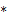 X 20Okres gwarancji (OG) =Najdłuższy okres gwarancji spośród złożonych ofert**X 20Lp.Nazwa podmiotu udostępniającego zasoby Zakres prac dla wskazanego podmiotu              z kol. 1 1.122.Pełna nazwaWykonawcySiedziba(ulica, miejscowość)NIPOsoby uprawnione doReprezentacjiPełna nazwaWykonawcySiedziba(ulica, miejscowość)Osoby, które będą skierowaneprzez Wykonawcę do wykonania zamówieniaLp.Imię i nazwiskoKwalifikacje zawodowe, uprawnienia, doświadczenie, wykształcenie(specjalność  zgodnie z treścią dokumentu potwierdzającego posiadane  uprawnienia )Kwalifikacje zawodowe, uprawnienia, doświadczenie, wykształcenie(specjalność  zgodnie z treścią dokumentu potwierdzającego posiadane  uprawnienia )Zakres wykonywanych  czynności przy realizacji zamówieniaPodstawa do dysponowania daną osobą(pracownik własny* /pracownik oddany do dyspozycji przez inny podmiot )12334511) posiada uprawnienia do kierowania robotami budowlanymi w specjalności konstrukcyjno-budowlanej, która będzie pełniła funkcję kierownika budowy, …………………………………………….……………..Uprawnienia nr …………………………………- wydane w dniu ………………………………2) jest członkiem Izby Inżynierów Budownictwa o numerze ew. ……….………
 i posiada wymagane ubezpieczenie od odpowiedzialności cywilnej ważne do dnia: ……………………………………………………  1) posiada uprawnienia do kierowania robotami budowlanymi w specjalności konstrukcyjno-budowlanej, która będzie pełniła funkcję kierownika budowy, …………………………………………….……………..Uprawnienia nr …………………………………- wydane w dniu ………………………………2) jest członkiem Izby Inżynierów Budownictwa o numerze ew. ……….………
 i posiada wymagane ubezpieczenie od odpowiedzialności cywilnej ważne do dnia: ……………………………………………………  Kierownik robótZasób własny/zasób udostępniony*1) posiada uprawnienia budowlane do projektowania bez ograniczeń w specjalności architektonicznej 2) jest członkiem Izby Inżynierów Budownictwa o numerze ew. ……….……… i posiada wymagane ubezpieczenie od odpowiedzialności cywilnej ważne do dnia: ……………………………………………………  ………………..Zasób własny/zasób udostępniony*l.p.Nazwa opracowania / dokumentul.p.Nazwa opracowania / dokumentuilość egz.Budowa:Budowa:Obiekt: Obiekt: PROTOKÓŁ ODBIORU WYKONANYCH ROBÓT NR ……….
(częściowego/końcowego⃰) PROTOKÓŁ ODBIORU WYKONANYCH ROBÓT NR ……….
(częściowego/końcowego⃰) PROTOKÓŁ ODBIORU WYKONANYCH ROBÓT NR ……….
(częściowego/końcowego⃰) PROTOKÓŁ ODBIORU WYKONANYCH ROBÓT NR ……….
(częściowego/końcowego⃰) PROTOKÓŁ ODBIORU WYKONANYCH ROBÓT NR ……….
(częściowego/końcowego⃰) PROTOKÓŁ ODBIORU WYKONANYCH ROBÓT NR ……….
(częściowego/końcowego⃰) PROTOKÓŁ ODBIORU WYKONANYCH ROBÓT NR ……….
(częściowego/końcowego⃰) PROTOKÓŁ ODBIORU WYKONANYCH ROBÓT NR ……….
(częściowego/końcowego⃰) PROTOKÓŁ ODBIORU WYKONANYCH ROBÓT NR ……….
(częściowego/końcowego⃰) W okresie od dnia …….. r. do dnia ………..  r.W okresie od dnia …….. r. do dnia ………..  r.W okresie od dnia …….. r. do dnia ………..  r.W okresie od dnia …….. r. do dnia ………..  r.W okresie od dnia …….. r. do dnia ………..  r.W okresie od dnia …….. r. do dnia ………..  r.W okresie od dnia …….. r. do dnia ………..  r.W okresie od dnia …….. r. do dnia ………..  r.W okresie od dnia …….. r. do dnia ………..  r.Sporządzony w dniu …………r.Sporządzony w dniu …………r.Sporządzony w dniu …………r.Sporządzony w dniu …………r.Sporządzony w dniu …………r.przy udziale przedstawicieli:przy udziale przedstawicieli:przy udziale przedstawicieli:przy udziale przedstawicieli:Inwestora:Inwestora:Inwestora:Pana(i)Generalnego wykonawcy:Generalnego wykonawcy:Generalnego wykonawcy:Pana(i)Podwykonawcy:Podwykonawcy:Podwykonawcy:Pana(i)Innych członków:Innych członków:Innych członków:Pana(i)Pana(i)Pana(i)Komisja stwierdza co następuje:Komisja stwierdza co następuje:Komisja stwierdza co następuje:Komisja stwierdza co następuje:Komisja stwierdza co następuje:Komisja stwierdza co następuje:Komisja stwierdza co następuje:Komisja stwierdza co następuje:Komisja stwierdza co następuje:1. Zakres wykonanych robót objętych niniejszym protokołem jest zgodny z zapisami w księdze obmiaru (kartotece) / projektem.1. Zakres wykonanych robót objętych niniejszym protokołem jest zgodny z zapisami w księdze obmiaru (kartotece) / projektem.1. Zakres wykonanych robót objętych niniejszym protokołem jest zgodny z zapisami w księdze obmiaru (kartotece) / projektem.1. Zakres wykonanych robót objętych niniejszym protokołem jest zgodny z zapisami w księdze obmiaru (kartotece) / projektem.1. Zakres wykonanych robót objętych niniejszym protokołem jest zgodny z zapisami w księdze obmiaru (kartotece) / projektem.1. Zakres wykonanych robót objętych niniejszym protokołem jest zgodny z zapisami w księdze obmiaru (kartotece) / projektem.1. Zakres wykonanych robót objętych niniejszym protokołem jest zgodny z zapisami w księdze obmiaru (kartotece) / projektem.1. Zakres wykonanych robót objętych niniejszym protokołem jest zgodny z zapisami w księdze obmiaru (kartotece) / projektem.1. Zakres wykonanych robót objętych niniejszym protokołem jest zgodny z zapisami w księdze obmiaru (kartotece) / projektem.2. Na podstawie niniejszego protokołu odebrano następujące rodzaje robót:2. Na podstawie niniejszego protokołu odebrano następujące rodzaje robót:2. Na podstawie niniejszego protokołu odebrano następujące rodzaje robót:2. Na podstawie niniejszego protokołu odebrano następujące rodzaje robót:2. Na podstawie niniejszego protokołu odebrano następujące rodzaje robót:2. Na podstawie niniejszego protokołu odebrano następujące rodzaje robót:2. Na podstawie niniejszego protokołu odebrano następujące rodzaje robót:2. Na podstawie niniejszego protokołu odebrano następujące rodzaje robót:2. Na podstawie niniejszego protokołu odebrano następujące rodzaje robót:NrNazwa elementu lub części obiektuNazwa elementu lub części obiektuNazwa elementu lub części obiektuWartość wg ryczałtu lub kosztorysu wykonawczego (netto)Potrąconoz tytułu wad trwałychJakość wykonanych robótUwagi
i zastrzeżenia stronUwagi
i zastrzeżenia stron122234566Wartość bez VATWartość bez VATWartość bez VATWartość bez VATVAT  .... %VAT  .... %VAT  .... %VAT  .... %Wartość robót z podatkiem VATWartość robót z podatkiem VATWartość robót z podatkiem VATWartość robót z podatkiem VAT3. Roboty ujęte wyżej w kol. 2 zostały wykonane zgodnie z projektem.3. Roboty ujęte wyżej w kol. 2 zostały wykonane zgodnie z projektem.3. Roboty ujęte wyżej w kol. 2 zostały wykonane zgodnie z projektem.3. Roboty ujęte wyżej w kol. 2 zostały wykonane zgodnie z projektem.3. Roboty ujęte wyżej w kol. 2 zostały wykonane zgodnie z projektem.3. Roboty ujęte wyżej w kol. 2 zostały wykonane zgodnie z projektem.3. Roboty ujęte wyżej w kol. 2 zostały wykonane zgodnie z projektem.3. Roboty ujęte wyżej w kol. 2 zostały wykonane zgodnie z projektem.3. Roboty ujęte wyżej w kol. 2 zostały wykonane zgodnie z projektem.4. Wartość robót wykonanych na dzień sporządzenia protokołu określono w kol. 3. 4. Wartość robót wykonanych na dzień sporządzenia protokołu określono w kol. 3. 4. Wartość robót wykonanych na dzień sporządzenia protokołu określono w kol. 3. 4. Wartość robót wykonanych na dzień sporządzenia protokołu określono w kol. 3. 4. Wartość robót wykonanych na dzień sporządzenia protokołu określono w kol. 3. 4. Wartość robót wykonanych na dzień sporządzenia protokołu określono w kol. 3. 4. Wartość robót wykonanych na dzień sporządzenia protokołu określono w kol. 3. 4. Wartość robót wykonanych na dzień sporządzenia protokołu określono w kol. 3. 4. Wartość robót wykonanych na dzień sporządzenia protokołu określono w kol. 3. 5. Jakość wykonanych robót na dzień sporządzenia protokołu wskazano w kol. 5.5. Jakość wykonanych robót na dzień sporządzenia protokołu wskazano w kol. 5.5. Jakość wykonanych robót na dzień sporządzenia protokołu wskazano w kol. 5.5. Jakość wykonanych robót na dzień sporządzenia protokołu wskazano w kol. 5.5. Jakość wykonanych robót na dzień sporządzenia protokołu wskazano w kol. 5.5. Jakość wykonanych robót na dzień sporządzenia protokołu wskazano w kol. 5.5. Jakość wykonanych robót na dzień sporządzenia protokołu wskazano w kol. 5.5. Jakość wykonanych robót na dzień sporządzenia protokołu wskazano w kol. 5.5. Jakość wykonanych robót na dzień sporządzenia protokołu wskazano w kol. 5.Zestawienie wartości wykonanych robótZestawienie wartości wykonanych robótZestawienie wartości wykonanych robótZestawienie wartości wykonanych robótZestawienie wartości wykonanych robótZestawienie wartości wykonanych robótZestawienie wartości wykonanych robótLp.Rodzaje robót asortyment elementyWartości robót wg kosztorysu ofertowego lub zestawienia kosztów robót (netto)Od początku budowy Od początku budowy Od początku budowy Wartość wykonanych robót  w okresie rozliczeniowym 
(netto)   Lp.Rodzaje robót asortyment elementyWartości robót wg kosztorysu ofertowego lub zestawienia kosztów robót (netto)ZaawansowanieWartość wykonanych robót (netto)Wartość wykonanych robót wg poprzedniego protokołu 
(netto)Wartość wykonanych robót  w okresie rozliczeniowym 
(netto)   Lp.Rodzaje robót asortyment elementyWartości robót wg kosztorysu ofertowego lub zestawienia kosztów robót (netto)[kol 5/ 3][kol 6+ 7][kol 5
z poprz. prot]Wartość wykonanych robót  w okresie rozliczeniowym 
(netto)   Lp.Rodzaje robót asortyment elementyzł%złzłzł1234567RAZEM:Protokół sporządzono bez udziału / z udziałem* przedstawiciela inwestora – w przypadku nieobecności przedstawiciela inwestora podać uzasadnienie.Protokół sporządzono bez udziału / z udziałem* przedstawiciela inwestora – w przypadku nieobecności przedstawiciela inwestora podać uzasadnienie.Protokół sporządzono bez udziału / z udziałem* przedstawiciela inwestora – w przypadku nieobecności przedstawiciela inwestora podać uzasadnienie.Protokół sporządzono bez udziału / z udziałem* przedstawiciela inwestora – w przypadku nieobecności przedstawiciela inwestora podać uzasadnienie.Protokół sporządzono bez udziału / z udziałem* przedstawiciela inwestora – w przypadku nieobecności przedstawiciela inwestora podać uzasadnienie.Protokół sporządzono bez udziału / z udziałem* przedstawiciela inwestora – w przypadku nieobecności przedstawiciela inwestora podać uzasadnienie.Protokół sporządzono bez udziału / z udziałem* przedstawiciela inwestora – w przypadku nieobecności przedstawiciela inwestora podać uzasadnienie.(podpis Inwestora)(podpis Inwestora)(podpis Wykonawcy)(podpis Wykonawcy)*  niepotrzebne skreślićLpOpis wykonanych przez WykonawcęProcent zaawansowania, wg ostatniegoprotokołu odbioru[%]Procentzaawansowania wgstanu na dzieńinwentaryzacji[%]LpOpis wykonanych przez WykonawcęProcent zaawansowania, wg ostatniegoprotokołu odbioru[%]Procentzaawansowania wgstanu na dzieńinwentaryzacji[%]